ИЗБИРАТЕЛЬНАЯ  КОМИССИЯ
ЗАБАЙКАЛЬСКОГО  КРАЯПОСТАНОВЛЕНИЕг. ЧитаО Перечне и формах документов,представляемых избирательными объединениями, кандидатами, выдвинутыми избирательными объединениями в избирательные комиссии при проведении выборов депутатов Законодательного Собрания Забайкальского края четвертого созываРуководствуясь статьями 29, 32, 33, 35, 38 Федерального закона 
«Об основных гарантиях избирательных прав и права на участие в референдуме граждан Российской Федерации», статьями  22, 24- 26, 29 Закона Забайкальского края «О выборах депутатов Законодательного Собрания Забайкальского края» Избирательная комиссия  Забайкальского краяпостановляет:1. Одобрить Перечень документов,представляемых избирательными объединениями, кандидатами в избирательные комиссии при проведении выборов депутатов Законодательного Собрания Забайкальского края четвертого созыва (приложение № 1 к постановлению).2. Утвердить следующие формы документов:2.1.форму краевого спискакандидатов в депутаты ЗаконодательногоСобрания Забайкальского края  четвертого созыва, выдвинутого избирательным объединением (на бумажном носителе и в машиночитаемом виде) (приложение № 4, 4.1.);2.2. форму спискакандидатов в депутаты ЗаконодательногоСобрания Забайкальского края четвертого созыва, выдвинутых избирательным объединением  по одномандатным избирательным округам (на бумажном носителе и в машиночитаемом виде) (приложение № 5, 5.1);2.3. форму спискаграждан, включенных избирательным объединением в краевой список кандидатов в депутаты Законодательного Собрания Забайкальского края четвертого созыва и являющихся членами политической партии(на бумажном носителе и в машиночитаемом виде) (приложение № 7, 7.1);2.4. форму протокола об итогах сбора подписей избирателей в поддержку выдвижения избирательным объединением краевого списка кандидатов в депутаты Законодательного Собрания Забайкальского края четвертого созыва (на бумажном носителе и в машиночитаемом виде) (приложение № 24);2.5. форму протокола об итогах сбора подписей избирателей в поддержку выдвижения  избирательным объединением кандидата в депутаты Законодательного Собрания Забайкальского края четвертого созыва по одномандатному избирательному округу (на бумажном носителе и в машиночитаемом виде) (приложение № 24.1);2.6. форму списка лиц, осуществлявших сбор подписей избирателейв поддержку выдвижения избирательным объединением краевого списка кандидатов в депутаты Законодательного Собрания Забайкальского края четвертого созыва (на бумажном носителе и в машиночитаемом виде) (приложения № 25., 25.1);2.7. форму спискалиц, осуществлявших сбор подписей избирателей в поддержку выдвижения избирательным объединением кандидата в депутаты Законодательного Собрания Забайкальского края четвертого созывапо одномандатному избирательному округу (на бумажном носителе и в машиночитаемом виде) (приложения № 26., 26.1);3. Рекомендовать избирательным объединениям и кандидатам представлять в Избирательную комиссию Забайкальского края, окружные избирательные комиссии по выборам депутатов Законодательного Собрания Забайкальского края четвертого созыва соответствующие документы, предусмотренные Федеральным законом «Об основных гарантиях избирательных прав и права на участие в референдуме граждан Российской Федерации», Законом Забайкальского края «О выборах депутатов Законодательного Собрания Забайкальского края»  согласно приложениям №  1, 1.1, 2, 3, 6, 8, 8.1., 9, 10, 11, 11.1, 12, 12.1, 13, 13.1, 14, 14.1, 15-21, 22, 22.1, 23, 23.1, 27, 27.1 к Перечню документов, представляемых избирательными объединениями, кандидатами в избирательные комиссии при проведении выборов депутатов Законодательного Собрания Забайкальского края четвертого созыва. 4.Признать утратившим силу постановление Избирательной комиссии Забайкальского края от 31.05.2018 года №  141/1027-2«О Перечне и формах документов, представляемых избирательными объединениями, кандидатами, выдвинутыми избирательными объединениями в избирательные комиссии при проведении выборов депутатов Законодательного Собрания Забайкальского края третьего созыва».5.Направить настоящее постановление в окружные и территориальные избирательные комиссии.6. Контроль за исполнением настоящего постановления возложить на  секретаря Избирательной комиссии Забайкальского края А.Л. Почиковскую.7. Разместить настоящее постановление на сайте Избирательной комиссии Забайкальского края в информационно-телекоммуникационной сети «Интернет».Председатель						Избирательной комиссииЗабайкальского края                                                                     С.В. Судакова    Секретарь 						Избирательной комиссии     Забайкальского края                                                             А.Л. ПочиковскаяПриложение №1к постановлениюИзбирательной комиссииЗабайкальского краяот  01.06.2023 года  №  198/1117-3ПЕРЕЧЕНЬ документов, представляемых избирательными объединениями, кандидатами, выдвинутыми избирательными объединениями  в избирательные комиссии при проведении выборов депутатов Законодательного Собрания Забайкальского края четвертого созыва1. Документы, представляемые в Избирательную комиссию  Забайкальского края для заверения краевого списка кандидатов по единому краевому избирательному округу Порядок выдвижения избирательным объединением краевого списка кандидатов, регулируется статьями 22, 25 и 26 Закона Забайкальского края «О выборах депутатов Законодательного Собрания Забайкальского края» (далее - Закон  края о выборах депутатов).Представление уполномоченным представителем политической партии, регионального отделения политической партии следующих документов:1.1. Краевой список кандидатов на бумажном носителе и в машиночитаемом виде по форме, утвержденной настоящим постановлением(приложения № 4, 4.1).1.2. Нотариально удостоверенная копия документа о государственной регистрации избирательного объединения, выданного федеральным органом исполнительной власти, уполномоченным на осуществление функций в сфере регистрации общественных объединений.1.3. Решение съезда политической партии, конференции (общего собрания) регионального отделения политической партии, на котором был выдвинут краевой список кандидатов  (приложение № 6).1.4. Решение уполномоченного уставом политической партии органа  о назначении уполномоченных представителей политической партии, регионального отделения политической партии, в том числе по финансовым вопросам1.5. Список уполномоченных представителей политической партии, регионального отделения политической партии, в том числе по финансовым вопросам, на бумажном носителе и в машиночитаемом виде(приложения  № 1, 1.1).1.6. Заявление каждого уполномоченного представителя избирательного объединения о согласии осуществлять соответствующую деятельность (приложение № 2). 1.7. Нотариально удостоверенная доверенность, выданная уполномоченному представителю по финансовым вопросам. 1.8. Копия паспорта или документа, заменяющего паспорт гражданина Российской Федерации, каждого уполномоченного представителя.1.9.Официально заверенный постоянно действующим руководящим органом политической партии, регионального отделения политической партии список граждан, включенных в соответствующий список  кандидатов и являющихся членами данной политической партии, на бумажном носителе и в машиночитаемой форме. Форма, устанавливается настоящим постановлением(приложения № 7, 7.1.).1.10. Письменное заявлениекаждого кандидата, включенного в список  кандидатов, о согласии баллотироваться по единому краевому избирательному округу с обязательством в случае его избрания прекратить деятельность, несовместимую со статусом депутата Законодательного Собрания Забайкальского края(приложение № 8).1.11. Заверенные уполномоченным представителем избирательного объединения  копии паспортов (отдельных страниц паспорта, определенных Центральной избирательной комиссией Российской Федерации) или документа, заменяющего паспорт гражданина. 1.12. Заверенные уполномоченным представителем избирательного объединения копии документов, подтверждающие указанные в заявлениях сведения об образовании кандидатов.1.13. Заверенные уполномоченным представителем избирательного объединения копии документов, подтверждающие указанные в заявлениях сведениях об основном  месте работы или службы, о занимаемой должности, а при отсутствии основного места работы или службы – заверенные уполномоченным представителем избирательного объединения копии документов, подтверждающих сведения о роде занятий, то есть о деятельности кандидата, приносящей ему доход, или о статусе неработающего кандидата (пенсионер, безработный, учащийся (с указанием наименованияучебного заведения), домохозяйка (домохозяин), временно неработающий).1.14. Заверенные уполномоченным представителем избирательного объединениякопии документов, подтверждающих указанные в заявлениях сведения о том, что кандидаты являются депутатами.1.15. Если кандидат менял фамилию, или имя, или отчество, - копии соответствующих документов.1.16. Документ о принадлежности кандидата к политической партии либо не более чем к одному иному общественному объединению, зарегистрированному не позднее чем за один год до дня голосования в установленном законом порядке, и статусе в этой политической партии, ином общественном объединении, подписанный уполномоченным лицом политической партии, иного общественного объединения либо уполномоченным лицом соответствующего структурного подразделения политической партии, иного общественного объединения(приложение № 9).1.17.Сведения о размере и об источниках доходов кандидатов (каждого кандидата из краевого списка кандидатов),  а также об имуществе, принадлежащем  кандидатам на праве собственности (в том числе совместной собственности), о счетах, вкладах в банках, ценных бумагах по форме согласно приложению 1 к Федеральному закону «Об основных гарантиях избирательных прав и права на участие в референдуме граждан Российской Федерации», которая может включать дополнительные сведения, если это предусмотрено федеральным законом.(Документ рекомендуется представить, в том числе в машиночитаемом виде на флеш носителе)1.18. Сведения о принадлежащем кандидату, его супругу и  несовершеннолетним детям недвижимом имуществе, находящемся за пределами территории Российской Федерации, об источниках получения средств, за счет которых приобретено указанное имущество, об обязательствах имущественного характера за пределами территории Российской Федерации кандидата, а также сведения о таких обязательствах его супруга и несовершеннолетних детей, по форме предусмотренной Указом Президента Российской Федерации № 546. 1.19. Сведения о своих расходах, а также о расходах своих супруга и несовершеннолетних детей по каждой сделке по приобретению земельного участка, другого объекта недвижимости, транспортного средства, ценных бумаг (долей участия, паев в уставных (складочных) капиталах организаций), цифровых финансовых активов, цифровой валюты, совершенной в течение последних трех лет, если сумма сделки превышает общий доход кандидата и его супруга за три последних года, предшествующих совершению сделки, и об источниках получения средств, за счет которых совершена сделка,по форме предусмотренной Указом Президента Российской Федерации № 546. 1.20. Документ, подтверждающий согласование с соответствующим органом политической партии краевого списка кандидатов, если такое согласование предусмотрено уставом политической партии.1.21. Сведения о наименовании избирательного объединениядля использования в избирательных документах на бумажном носителе (ч. 8 ст. 25 Закона края о выборах депутатов)1.22. Политическая партия, региональное отделение политической партии  вправе представить свою эмблему, описание которой содержится в уставе политической партии. Эмблема представляется в виде рисунка размером не менее 10х10 см и не более 20х20 см, на бумажном носителе и в машиночитаемом виде.1.23. Внешний носитель информации с документами в машиночитаемом виде.Избирательная комиссия Забайкальского края обязана выдать уполномоченномулицу, представившему документы письменное подтверждение получения указанных документов незамедлительно после их представления (рекомендуемая форма содержится в приложении № 30).2. Документы, представляемые  в Избирательную комиссию  Забайкальского края для заверения списка кандидатов, выдвинутых по одномандатным избирательным округам	Порядок выдвижения избирательным объединением списка кандидатов по одномандатным избирательным округам  регулируется статьями 22, 24 Закона Забайкальского края «О выборах депутатов Законодательного Собрания Забайкальского края» (далее - Закон  края о выборах депутатов).	Уполномоченный представитель избирательного объединения представляет:2.1. Письменное заявлениекаждого кандидата, включенного в список  кандидатов, о согласии баллотироваться по одномандатномуизбирательному округу с обязательством в случае его избрания прекратить деятельность, несовместимую со статусом депутата Законодательного Собрания Забайкальского края(приложение № 8.1).2.2.Список кандидатов, выдвинутых избирательным объединением по одномандатным избирательным округам на бумажном носителе и в машиночитаемом виде по форме, утвержденной настоящим постановлением (приложения№ 5, 5.1).2.3. Решение о назначении уполномоченного представителя избирательного объединения Также представляется заявление уполномоченного представителя о согласии осуществлять соответствующую деятельность (приложение № 2).Копия паспорта или документа, заменяющего паспорт гражданина Российской Федерации, уполномоченного представителя.2.4. Нотариально удостоверенная копия документа о государственной регистрации избирательного объединения, выданного федеральным органом исполнительной власти, уполномоченным на осуществление функций в сфере регистрации общественных объединений, его территориальным органом.2.5. Решение съезда политической партии (конференции или общего собрания ее регионального отделения, а в случаях, предусмотренных Федеральным законом «О политических партиях», соответствующего органа политической партии, ее регионального отделения)о выдвижении кандидатов по одномандатным избирательным округам списком(приложение № 6).2.6.Документ, подтверждающий согласование с соответствующим органом политической партии кандидатур, выдвигаемых в качестве кандидатов, если такое согласование предусмотрено уставом политической партии).2.7. Внешний носитель информации с документами в машиночитаемом виде.Избирательная комиссия Забайкальского края обязана выдать уполномоченному лицу, представившему документы письменное подтверждение получения указанных документов незамедлительно после их представления (рекомендуемая форма содержится в приложении № 28).3.  Документы, представляемые в Избирательную комиссию Забайкальского края для регистрации (прекращения полномочий) уполномоченных представителей избирательного объединения, кандидата по финансовым вопросам3.1. Решение избирательного объединения о назначении уполномоченных представителей по финансовым вопросам.3.2.Список уполномоченных представителей политической партии, регионального отделения политической партии, в том числе по финансовым вопросам, на бумажном носителе и в машиночитаемом виде (приложения №  1, 1.1).3.3. Заявления кандидата о назначении уполномоченного представителя по финансовым вопросам(приложение № 3).3.3. Заявление уполномоченного представителя о согласии осуществлять соответствующую деятельность (приложение № 2).3.4. Нотариально удостоверенная доверенность, выданная уполномоченному представителю по финансовым вопросам.3.5. Решение о прекращении полномочий уполномоченного представителя по финансовым вопросам (приложение№ 23).3.6. Заявление о прекращении полномочий уполномоченного представителя по финансовым вопросам (приложение № 23.1).4.Документы, представляемые в окружную избирательную комиссию кандидатом, выдвинутым по одномандатному избирательному округу и включенным в заверенный Избирательной комиссией Забайкальского края  список кандидатов, выдвинутых избирательным объединением по одномандатному  избирательному округу4.1. Заверенная кандидатом копия паспорта (отдельных страниц паспорта, определенных Центральной избирательной комиссией Российской Федерации) или документа, заменяющего паспорт гражданина. 4.2. Заверенная кандидатом копия документа, подтверждающего указанные в заявлении сведения об образовании кандидата.Заверенная кандидатом копия документа,подтверждающего указанные в заявлении сведения об основном  месте работы или службы, о занимаемой должности, а при отсутствии основного места работы или службы – заверенные кандидатом копии документов, подтверждающих сведения о роде занятий.Заверенная кандидатом копия документа о том, что кандидат является депутатом.Если кандидат менял фамилию, или имя, или отчество, - копии соответствующих документов.Документ о принадлежности кандидата к политической партии либо не более чем к одному иному общественному объединению, зарегистрированному не позднее чем за один год до дня голосования в установленном законом порядке, и статусе в этой политической партии, ином общественном объединении, подписанный уполномоченным лицом политической партии, иного общественного объединения либо уполномоченным лицом соответствующего структурного подразделения политической партии, иного общественного объединения(приложение № 9).4.7.Сведения о размере и об источниках доходов кандидата,  а также об имуществе, принадлежащем  кандидату на праве собственности (в том числе совместной собственности), о счетах, вкладах в банках, ценных бумагах по форме согласно приложению 1 к Федеральному закону «Об основных гарантиях избирательных прав и права на участие в референдуме граждан Российской Федерации». (Документ рекомендуется представить, в том числе в машиночитаемом виде на флеш носителе).4.8. Сведения о принадлежащем кандидату, его супругу и  несовершеннолетним детям недвижимом имуществе, находящемся за пределами территории Российской Федерации, об источниках получения средств, за счет которых приобретено указанное имущество, об обязательствах имущественного характера за пределами территории Российской Федерации кандидата, а также сведения о таких обязательствах его супруга и несовершеннолетних детей, по форме предусмотренной Указом Президента Российской Федерации № 546.4.9. Сведения о своих расходах, а также о расходах своих супруга и несовершеннолетних детей по каждой сделке по приобретению земельного участка, другого объекта недвижимости, транспортного средства, ценных бумаг (долей участия, паев в уставных (складочных) капиталах организаций), цифровых финансовых активов, цифровой валюты, совершенной в течение последних трех лет, если сумма сделки превышает общий доход кандидата и его супруга за три последних года, предшествующих совершению сделки, и об источниках получения средств, за счет которых совершена сделка,по форме предусмотренной Указом Президента Российской Федерации № 546.Окружная избирательная комиссия обязана выдать письменное подтверждение получения указанных документов незамедлительно после их представления (рекомендуемая форма содержится в приложении № 29).Документы, представляемые уполномоченным представителем избирательного объединения для регистрации краевого списка кандидатовУполномоченный представитель избирательного объединения представляет в Избирательную комиссию Забайкальского края (статья 29 Закона Забайкальского края «О выборах депутатов Законодательного Собрания Забайкальского края»):5.1. Первый финансовый отчет избирательного объединения.5.2.Сведения об изменениях в краевом списке кандидатов, произошедших после его заверения, и об изменениях в сведениях о каждом кандидате из краевого списка кандидатов, ранее представленных в соответствии с частями 2, 2.1, 4 и 4.1 статьи 22 Закона края о выборах депутатов (если такие изменения имеются) (приложения № 10, 11).5.3. Подписные листы с подписями избирателей, собранными в поддержку выдвижения краевого списка кандидатов (если в поддержку выдвижения краевого списка кандидатов осуществляется сбор подписей).5.4. Протокол об итогах сбора подписей избирателей в двух экземплярах на бумажном носителе и в машиночитаемом виде  по форме, установленной Избирательной комиссией Забайкальского края (если в поддержку выдвижения краевого списка кандидатов осуществляется сбор подписей) (приложения № 24).5.5. Список лиц, осуществляющих сбор подписейна бумажном носителе и в машиночитаемом виде  по форме, установленной Избирательной комиссией Забайкальского края(если в поддержку выдвижения краевого списка кандидатов осуществляется сбор подписей) (приложения № 25, 25.1).Сведения о лицах, осуществлявших сбор подписей, и подписи этих лиц должны быть нотариально удостоверены.5.6 Копия документа, подтверждающего оплату изготовления подписных листов за счет средств избирательного фонда избирательного объединения.5.7. Письменные уведомления каждого из кандидатов, включенных в краевой список кандидатов о том, что кандидат не имеет счетов (вкладов), не хранит наличные денежные средства и ценности в иностранных банках, расположенных за пределами территории Российской Федерации, не владеет и (или) не пользуется иностранными финансовыми инструментами(приложение № 27.1).5.8. Две фотографии (цветные или черно-белые, на глянцевой или на матовой бумаге) кандидата размером 3x4 см (без уголка). На каждой фотографии с оборотной стороны указываются фамилия и инициалы кандидата.Избирательная комиссия Забайкальского края обязана выдать письменное подтверждение получения указанных документов незамедлительно после их представления (рекомендуемая форма содержится в приложении № 32).Представление документов для регистрации кандидата, выдвинутого по одномандатному избирательному округуКандидат представляет в окружную избирательную комиссию  следующие документы(статья 29 Закона Забайкальского края «О выборах депутатов Законодательного Собрания Забайкальского края»):6.1. Подписные листы с подписями избирателей, собранными в поддержку выдвижения кандидата (в сброшюрованном и пронумерованном виде) (если осуществлялся сбор подписей в поддержку выдвижения кандидата).6.2. Протокол об итогах сбора подписей избирателей в двух экземплярах (на бумажном носителе и в машиночитаемом видепо форме, установленной Избирательной комиссией Забайкальского края) (если осуществлялся сбор подписей в поддержку выдвижения кандидата)(приложение № 24.1).6.3.Список лиц, осуществлявших сбор подписей избирателей с нотариально удостоверенными в указанном списке сведениями о лицах, осуществлявшими сбор подписей, и подписями этих лиц (на бумажном носителе и в машиночитаемом видепо форме, установленной Избирательной комиссией Забайкальского края) (если осуществлялся сбор подписей в поддержку выдвижения кандидата) (приложения № 26, 26.1).6.4. Копия документа, подтверждающего оплату изготовления подписных листов за счет средств избирательного фонда.6.5. Первый финансовый отчет кандидата.6.6. Сведения об изменениях в данных о кандидате, ранее представленных в соответствии с частями 2, 2.1, 4 и 4.1. статьи 22 и частью 4 статьи 24 Закона Забайкальского края
"О выборах депутатов Законодательного Собрания Забайкальского края" (в случае, если указанные изменения имели место) (приложение № 11.1).6.7.  Письменное уведомление кандидата о том, что он не имеет счетов (вкладов), не хранит наличные денежные средства и ценности в иностранных банках, расположенных за пределами территории Российской Федерации, не владеет и (или) не пользуется иностранными финансовыми инструментами (приложение № 27).6.8.Две фотографии (цветные или черно-белые, на глянцевой или на матовой бумаге) кандидата размером 3x4 см (без уголка). На каждой фотографии с оборотной стороны указываются фамилия и инициалы кандидата.Окружная избирательная комиссия обязана выдать письменное подтверждение получения указанных документов незамедлительно после их представления (рекомендуемая форма содержится в приложении № 31).Документы, представляемые уполномоченным представителем избирательного объединения, кандидатом  для регистрации (отзыве) доверенных лицПредставление избирательного объединения о назначении доверенных лиц (приложение № 12).Заявление кандидата о назначении доверенных лиц (приложение № 12.1).7.3. Заявление гражданина о согласии быть доверенным лицом (приложения № 13, 13.1).7.4. Решение об отзыве доверенных лиц (приложение № 22).7.5. Заявление кандидата об отзыве доверенных лиц (приложение №  22.1).8. Документы, представляемые уполномоченным представителем избирательного объединения об отзыве кандидата, выдвинутого избирательным объединением по одномандатному избирательному округу, об исключении кандидата из выдвинутого избирательным объединением краевого списка кандидатов, отзыве краевого списка кандидатов8.1. Письменное заявление кандидата о снятии своей кандидатуры (приложения № 14, 14.1.).8.2. Решение уполномоченного органа избирательного объединения об отзыве кандидата, выдвинутого избирательным объединением по одномандатному избирательному округу (приложение № 15).8.3. Решение уполномоченного органа избирательного объединения об исключении кандидата из выдвинутого избирательным объединением краевого списка кандидатов (приложение № 16).8.4. Решение уполномоченного органа избирательного объединения об отзыве краевого списка кандидатов (приложение № 17).9. Документы, представляемые уполномоченным представителем избирательного объединения при назначении (прекращении) члена Избирательной комиссии Забайкальского края  с правом совещательного голоса9.1. Письменное уведомление избирательного объединения о назначении члена Избирательной комиссии Забайкальского края  с правом совещательного голоса (приложение № 18).9.2. Письменное заявление гражданина о согласии на назначение членом Избирательной комиссии Забайкальского края с правом совещательного голоса (приложение № 19).9.3. Фотография (цветная или черно-белая, на глянцевой или на матовой бумаге) размером 3х4 см (без уголка). На оборотной стороне должны быть указаны фамилия и инициалы гражданина.Рекомендуется также представлять следующие документы:9.4. Копию паспорта или иного документа, удостоверяющего его личность и содержащего сведения о гражданстве и месте жительства, заверенная уполномоченным представителем избирательного объединения.9.5. Справку с основного места работы или заверенная уполномоченным представителем политической партии копия трудовой книжки, выписка из трудовой книжки либо иной документ для подтверждения сведений об основном месте работы или службы, о занимаемой должности.9.6. Решениео прекращении полномочий члена Избирательной комиссии Забайкальского края  с правом совещательного голоса (приложение № 20)10. Документ, представляемый при отказе от получения депутатского мандата10.1. Заявление зарегистрированного кандидата об отказе от получения депутатского мандата (приложение № 21).Примечание.При использовании предлагаемых форм слова «Приложение № ___ к постановлению Избирательной комиссии Забайкальского края от      2023г. №   », «УТВЕРЖДЕНА постановлением Избирательной комиссии Забайкальского края  от __           2023 г. №___», «(обязательная форма)», «(рекомендуемая форма)», линейки и текст под ними, а также примечания и сноски могутне воспроизводятсяПриложение № 1к Перечню и формам документов,  представляемых избирательными объединениями, кандидатами, выдвинутыми избирательными объединениями в избирательные комиссии при проведении выборов депутатов Законодательного Собрания Забайкальского края четвертого созыва(рекомендуемая форма)В Избирательную комиссию Забайкальского края Приложение к решению избирательного объединения___________________________(наименование органа избирательного объединения) от «_____» ______________ _____ года (число) (месяц)СПИСОК*уполномоченных представителей избирательного объединения(уполномоченных представителей по финансовым вопросам)(наименование избирательного объединения)вид уполномоченного представителя – _____________________________________, (уполномоченный представитель политической партии / регионального отделения политической партии/ уполномоченный представитель по финансовым вопросам)объем полномочий – __________________________________________________(для уполномоченных представителей по финансовым вопросам указывается объем полномочий . согласно доверенности, удостоверенной нотариально)…* Указывается вид полномочий: «уполномоченный представитель избирательного объединения», «уполномоченный представитель избирательного объединения по финансовым вопросам».Примечания. В строке «вид документа» указывается паспорт или один из документов, заменяющих паспорт гражданина Российской Федерации в соответствии с подпунктом 16 статьи 2 Федерального закона «Об основных гарантиях избирательных прав и права на участие в референдуме граждан Российской Федерации».Приложение № 1.1.к Перечню и формам документов,  представляемых избирательными объединениями, кандидатами, выдвинутыми избирательными объединениями в избирательные комиссии при проведении выборов депутатов Законодательного Собрания Забайкальского края четвертого созыва(рекомендуемая форма)(машиночитаемый вид)Список уполномоченных представителей избирательного объединения(уполномоченных представителей по финансовым вопросам)____________________________________________________________________________(наименование избирательного объединения)Приложение № 2к Перечню и формам документов,  представляемых избирательными объединениями, кандидатами, выдвинутыми избирательными объединениями в избирательные комиссии при проведении выборов депутатов Законодательного Собрания Забайкальского края четвертого созыва(рекомендуемая форма)В_____________________________(наименование избирательной комиссии)ЗаявлениеЯ, _____________________________________________________________________,(фамилия, имя, отчество)даю согласие быть _____________________________________________________________ (указать вид полномочий уполномоченного представителя)кандидату/ избирательному объединению ________________________________________(указывается фамилия, имя, отчество кандидата или наименование избирательного объединения)при проведении выборов депутатов Законодательного Собрания Забайкальского края четвертого созыва.О себе сообщаю следующие сведения:_________________(подпись)_________________(дата)Примечания.1. В заявлении указывается вид полномочий: «уполномоченный представитель избирательного объединения», «уполномоченный представитель избирательного объединения по финансовым вопросам», «уполномоченный представитель кандидата, выдвинутого по одномандатному избирательному округу по финансовым вопросам».Данные об адресе места жительства указываются в соответствии с записью в паспорте или документе, заменяющем паспорт гражданина Российской ФедерацииПриложение № 3к Перечню и формам документов,  представляемых избирательными объединениями, кандидатами, выдвинутыми избирательными объединениями в избирательные комиссии при проведении выборов депутатов Законодательного Собрания Забайкальского края четвертого созыва (рекомендуемая форма)В _____________________________________   (наименование окружной избирательной комиссии)Заявление
кандидата о назначении уполномоченного представителя по финансовым вопросамЯ, __________________________________________________________________________,(фамилия, имя, отчество кандидата, дата рождения)выдвинутый __________________________________________________________________(наименование избирательного объединения)по___________________________________________________________________________(наименование и номер одномандатного избирательного округа)на выборах депутатов Законодательного Собрания Забайкальского края четвертого созыва, назначаю своим уполномоченным представителем по финансовым вопросам:Примечание. Данные об адресе места жительства указываются в соответствии с записью в паспорте или документе, заменяющем паспорт гражданина Российской ФедерацииПриложение № 4УТВЕРЖДЕНАпостановлением Избирательной комиссииЗабайкальского края от 01.06.2023 г. № 198/1117-3(обязательная форма)                                               В Избирательную комиссию Забайкальского краяКРАЕВОЙ СПИСОКкандидатов в депутаты ЗаконодательногоСобрания Забайкальского края  четвертого созыва, выдвинутый избирательным объединением(наименование политической партии, регионального отделения политической партии)КРАЕВАЯ ЧАСТЬРЕГИОНАЛЬНЫЕ ГРУППЫ КАНДИДАТОВ(наименование (номер) региональной группы)Примечания. 1. Краевой список кандидатов представляется уполномоченным представителем политической партии, регионального отделения политической партии в Избирательную комиссию края на бумажном носителе и в машиночитаемом виде по форме, установленной Избирательной комиссией края. Краевой список кандидатов должен быть прошит, пронумерован (за исключением списка, составленного на одном листе), заверен подписью лица, уполномоченного на то уставом избирательного объединения или решением уполномоченного органа избирательного объединения, а также печатью избирательного объединения.2.Сведения о судимости кандидата – сведения о когда-либо имевшихся судимостях с указанием номера (номеров) и части (частей), пункта (пунктов), а также наименования (наименований) статьи (статей) Уголовного кодекса Российской Федерации, на основании которой (которых) был осужден кандидат, статьи (статей) Уголовного кодекса, принятого в соответствии с Основами уголовного законодательства Союза ССР и союзных республик, статьи (статей) закона иностранного государства, если кандидат был осужден в соответствии с указанными законодательными актами за деяния, признаваемые преступлением действующим Уголовным кодексом Российской Федерации (подпункт 58 статьи 2 Федерального закона «Об основных гарантиях избирательных прав и права на участие в референдуме граждан Российской Федерации»).Если судимость снята или погашена, сведения о судимости указываются после слов «имелась судимость –». Если судимость не снята и не погашена, сведения о судимости указываются после слов «имеется судимость –».В случае отсутствия судимости сведения об этом в отношении данного кандидата не указываются.3. Если кандидат является иностранным агентом, указывается «иностранный агент»; если является кандидатом, аффилированным с иностранным агентом, указывается «кандидат, аффилированный с иностранным агентом».Если кандидат не является иностранным агентом, кандидатом, аффилированным с иностранным агентом, сведения об этом в отношении данного кандидата не указываются.Приложение № 4.1.УТВЕРЖДЕНО постановлением Избирательной комиссииЗабайкальского края от 01.06.2023 г. № 198/1117-3(обязательная форма)                                                                (машиночитаемый вид)КРАЕВОЙ СПИСОКкандидатов в депутаты ЗаконодательногоСобрания Забайкальского края  четвертого созыва, выдвинутый избирательным объединением(наименование политической партии, регионального отделения политической партии)(сведения о кандидатах) (в машиночитаемом виде)Примечания. Сведения представляются в табличной форме в виде файла формата .txt с именем kand_pr.Приложение № 5УТВЕРЖДЕНО постановлением Избирательной комиссииЗабайкальского края от 01.06.2023 г. № 198/1117-3(обязательная форма)СПИСОКкандидатов в депутаты ЗаконодательногоСобрания Забайкальского края четвертого созыва, выдвинутыхизбирательным объединением (наименование политической партии, регионального отделения политической партии)по одномандатным избирательным округам (номер и (или) наименование одномандатного избирательного округа)Примечания. 1 Список кандидатов по одномандатным избирательным округам представляется уполномоченным представителем политической партии, регионального отделения политической партии в Избирательную комиссию края на бумажном носителе и в машиночитаемом виде по форме, установленной Избирательной комиссией края. Список кандидатов по одномандатным избирательным округам на бумажном носителе должен быть прошит, пронумерован (за исключением списка, составленного на одном листе), заверен подписью лица, уполномоченного на то уставом избирательного объединения или решением уполномоченного органа избирательного объединения, а также печатью избирательного объединения.2. Сведения о каждом кандидате рекомендуется размещать только на одной странице списка (без переноса на следующую страницу).3. Список набирается шрифтом «Times New Roman», размер шрифта 14.Приложение № 5.1.УТВЕРЖДЕНО постановлением Избирательной комиссииЗабайкальского края от 01.06.2023 г. № 198/1117-3(обязательная форма)(машиночитаемый вид)СПИСОКкандидатов в депутаты Законодательного Собрания Забайкальского края четвертого созыва, выдвинутых избирательным объединением (наименование политической партии, регионального отделения политической партии)по одномандатным избирательным округам Примечания. 1. Сведения представляются в табличной форме в виде файла формата .txtс именем kand_pr.Приложение №  6к Перечню и формам документов,представляемых избирательными объединениями, кандидатами, выдвинутыми избирательными объединениями в избирательные комиссии при проведении выборов депутатов Законодательного Собрания Забайкальского края четвертого созыва(рекомендуемая форма)Протокол съезда (конференции, общего собрания)1(наименование политической партии, регионального отделения политической партии)____________________________________                                                                                                                                                                     Повестка дня*:……… В оформленном протоколом решении съезда политической партии либо конференции (общего собрания) регионального отделения политической партии указываются (в зависимости от принятого решения (принятых решений):Решение о выдвижении краевого списка кандидатов и итоги голосования по этому решению (с приложением краевого списка кандидатов, выдвинутого по единому краевому избирательному округу).Решение о выдвижении кандидатов по одномандатным избирательным округам списком.(с приложением списка кандидатов, выдвинутых по одномандатным избирательным округам)Решение о назначении уполномоченных представителей политической партии, регионального отделения политической партии, в том числе по финансовым вопросам.Иные вопросы, связанные с участием политической партии, регионального отделения политической партии в выборах депутатов Законодательного Собрания Забайкальского края четвертого созыва и итоги голосования по каждому из них.МП 
политической партии,регионального отделения политической партииПриложение №7УТВЕРЖДЕНО постановлением Избирательной комиссииЗабайкальского края от 01.06.2023 г. № 198/1117-3 (обязательная форма)В Избирательную комиссиюЗабайкальского краяСПИСОКграждан, включенных ___________________________________ (наименование политической партии, регионального отделения политической партии)в краевой список кандидатов в депутаты Законодательного Собрания Забайкальского края четвертого созыва и являющихся членами политической партииКРАЕВАЯ ЧАСТЬ1. ________________________________________________________________(фамилия, имя, отчество, порядковый номер в краевой части списка)2. __________________________________________________________________________(фамилия, имя, отчество, порядковый номер в краевой части списка)…РЕГИОНАЛЬНЫЕ ГРУППЫ КАНДИДАТОВ___________________________( наименование и номер  региональной группы)3.___________________________________________________________________________(фамилия, имя, отчество, порядковый номер в региональной группе)…                       ______________ (дата)
Приложение №7.1УТВЕРЖДЕНО постановлением Избирательной комиссииЗабайкальского края от 01.06.2023 г. № 198/1117-3 (обязательная форма)(машиночитаемый вид)Список граждан, включенных ___________________________(наименование политической партии, регионального отделения политической партии) в краевой список кандидатов в депутаты Законодательного Собрания Забайкальского края четвертого созыва и являющихся членами политической партииПримечание. Сведения представляются в виде файла(ов), сформированного(ых) с использованием специализированного программного изделия.Приложение № 8к Перечню и формам документов,представляемых избирательными объединениями, кандидатами, выдвинутыми избирательными объединениями в избирательные комиссии при проведении выборов депутатов Законодательного Собрания Забайкальского края четвертого созыва(рекомендуемая форма)В Избирательную комиссию Забайкальского краяЗаявлениеЯ, __________________________________________________________________  (фамилия, имя, отчество кандидата)даю согласие баллотироваться кандидатом в депутаты Законодательного Собрания Забайкальского края четвертого созыва в составе краевого списка кандидатов избирательному объединению __________________________________________________.(наименование избирательного объединения)Обязуюсь в случае избрания прекратить деятельность, несовместимую со статусом депутата Законодательного Собрания Забайкальского края.Подтверждаю, что я не давал(а) согласия другому избирательному объединению на включение меня в состав краевого списка кандидатов, на выдвижение меня кандидатом по одномандатному избирательному округу и не выдвигал(а) свою кандидатуру в порядке самовыдвижения на выборахдепутатов Законодательного Собрания Забайкальского края четвертого созыва.Ограничений, препятствующих мне баллотироваться, в том числе наличия гражданство (подданство) иностранного государства либо вида на жительство или иного документа, подтверждающего право на постоянное проживание гражданина Российской Федерации на территории иностранного государства, не имеется.О себе сообщаю следующие сведения: дата рождения  ____ _________ ____ года, место рождения __________________________
                           (день)        (месяц)           __________________________________________________________________________________адрес места жительства ______________________________________________________________,(наименование субъекта Российской Федерации, района, города, иного населенного пункта, улицы, номер дома, корпуса, строения и т.п., квартиры)вид документа ________________________________________________________________(паспорт или документ, заменяющий паспорт гражданина Российской Федерации)данные документа, удостоверяющего личность ____________________________________,              (серия, номер паспорта или документа, заменяющий паспорт гражданина Российской Федерации)выдан _______________________________________________________________________,(дата выдачи, наименование или код органа, выдавшего паспорт или документ, заменяющий паспорт гражданина Российской Федерации)ИНН ______________________________________  СНИЛС ________________________ ,(идентификационный номер налогоплательщика                                   (страховой номер индивидуального                            (при наличии)                                                                                                лицевого счета)гражданство ________________________________________________________,профессиональное образование _______________________________________,(сведения о профессиональном образовании (при наличии) с указанием организации, осуществляющей образовательную деятельность, года ее окончания и реквизитов документа об образовании и о квалификации)основное место работы или службы, занимаемая должность/ род занятий_____________ __________________________________________________________________,(основное место работы или службы, занимаемая должность,
(в случае отсутствия основного места работы или службы – род занятий)__________________________________________________________________,(сведения об исполнении обязанностей депутата на непостоянной основе и наименование соответствующего представительного органа, депутатом которого является кандидат)__________________________________________________________________,(сведения о судимости кандидата в случае, если у кандидата имелась или имеется судимость; если судимость снята или погашена, также сведения о дате снятия или погашения судимости)______________________________________________________________________________________ ,(сведения о том, что кандидат является иностранным агентом либо кандидатом, аффилированным с иностранным агентом)___________________________________________________________________________________.(принадлежность к политической партии либо не более чем к одному  общественному объединению, статус в данной политической партии, данном общественном объединении)________________________                                                                ____________________________(подпись собственноручно)                                                                       (фамилия, имя, отчество указываются                                                                                                                                 кандидатом собственноручно)____________________________(дата внесения подписи указывается кандидатом собственноручно)Примечания.1. Заявление оформляется рукописным способом либо в машинописном виде. При этом фамилия, имя, отчество, подпись кандидата и дата ставятся собственноручно. 2. Кандидат вправе указать в заявлении свою принадлежность к политической партии либо не более чем к одному иному общественному объединению, зарегистрированному не позднее чем за один год до дня голосования в установленном законом порядке, и свой статус в этой политической партии, этом общественном объединении при условии представления вместе с заявлением документа, подтверждающего указанные сведения и подписанного уполномоченным лицом политической партии, иного общественного объединения либо уполномоченным лицом соответствующего структурного подразделения политической партии, иного общественного объединения.3. Данные о месте рождения и об адресе места жительства указываются в соответствии с паспортом или документом, заменяющим паспорт гражданина Российской Федерации.4. В строке «вид документа» указывается паспорт или один из документов, заменяющих паспорт гражданина Российской Федерации в соответствии с подпунктом 16 статьи 2 Федерального закона «Об основных гарантиях избирательных прав и права на участие в референдуме граждан Российской Федерации».5. При отсутствии идентификационного номера налогоплательщика слова «ИНН –» не воспроизводятся.6. При отсутствии сведений о профессиональном образовании слова «профессиональное образование –» не воспроизводятся.При указании реквизитов документа об образовании и о квалификации указываются наименование документа, его серия, номер и дата выдачи.7. Сведения о судимости кандидата – сведения о когда-либо имевшихся судимостях с указанием номера (номеров) и части (частей), пункта (пунктов), а также наименования (наименований) статьи (статей) Уголовного кодекса Российской Федерации, на основании которой (которых) был осужден кандидат, статьи (статей) Уголовного кодекса, принятого в соответствии с Основами уголовного законодательства Союза ССР и союзных республик, статьи (статей) закона иностранного государства, если кандидат был осужден в соответствии с указанными законодательными актами за деяния, признаваемые преступлением действующим Уголовным кодексом Российской Федерации (подпункт 58 статьи 2 Федерального закона «Об основных гарантиях избирательных прав и права на участие в референдуме граждан Российской Федерации»).Если судимость снята или погашена, сведения о судимости, а также, соответственно, слова «, снята» и дата снятия или слова «, погашена» и дата погашения указываются после слов «имелась судимость –». Если судимость не снята и не погашена, сведения о судимости указываются после слов «имеется судимость –».В случае отсутствия судимости сведения об этом в заявлении о согласии баллотироваться не указываются.8. Если кандидат является иностранным агентом, указывается «иностранный агент»; если является кандидатом, аффилированным с иностранным агентом, указывается «кандидат, аффилированный с иностранным агентом».Если кандидат не является иностранным агентом, кандидатом, аффилированным с иностранным агентом, сведения об этом в отношении данного кандидата не указываются.Приложение № 8.1.к Перечню и формам документов,представляемых избирательными объединениями, кандидатами, выдвинутыми избирательными объединениями в избирательные комиссии при проведении выборов депутатов Законодательного Собрания Забайкальского края четвертого созыва(рекомендуемая форма)В Избирательную комиссию Забайкальского краяЗаявлениеЯ, ____________________________________________________________________________, (фамилия, имя, отчество кандидата)даю согласие  баллотироваться кандидатом в депутаты Законодательного Собрания Забайкальского края четвертого созыва по ___________________________________
                                                                                                                 (наименование и номер одномандатного избирательного округа)избирательному объединению _________________________________________________________.            (наименование избирательного объединения)Обязуюсь в случае избрания прекратить деятельность, несовместимую со статусом депутата Законодательного Собрания Забайкальского края.Подтверждаю, что я не давал(а) согласия другому избирательно объединению на включение меня в состав краевого списка кандидатов, на выдвижение меня кандидатом по одномандатному избирательному округу и не выдвигал(а) свою кандидатуру в порядке самовыдвижения на выборах депутатов Законодательного Собрания Забайкальского края четвертого созыва.Ограничений, препятствующих мне баллотироваться, в том числе наличия гражданство (подданство) иностранного государства либо вида на жительство или иного документа, подтверждающего право на постоянное проживание гражданина Российской Федерации на территории иностранного государства, не имеется.О себе сообщаю следующие сведения: дата рождения  ____ _________ ____ года, место рождения __________________________
                           (день)        (месяц)           __________________________________________________________________________________адрес места жительства ______________________________________________________________,(наименование субъекта Российской Федерации, района, города, иного населенного пункта, улицы, номер дома, корпуса, строения и т.п., квартиры)вид документа ________________________________________________________________(паспорт или документ, заменяющий паспорт гражданина Российской Федерации)данные документа, удостоверяющего личность ____________________________________,              (серия, номер паспорта или документа, заменяющий паспорт гражданина Российской Федерации)выдан _______________________________________________________________________,(дата выдачи, наименование или код органа, выдавшего паспорт или документ, заменяющий паспорт гражданина Российской Федерации)ИНН ______________________________________  СНИЛС ________________________ ,(идентификационный номер налогоплательщика                                   (страховой номер индивидуального                                                               (при наличии)                                                                                                лицевого счета)гражданство ________________________________________________________,профессиональное образование _______________________________________,(сведения о профессиональном образовании (при наличии) с указанием организации, осуществляющей образовательную деятельность, года ее окончания и реквизитов документа об образовании и о квалификации)основное место работы или службы, занимаемая должность/ род занятий_____________ ________________________________________________________________________,(основное место работы или службы, занимаемая должность,
(в случае отсутствия основного места работы или службы – род занятий)________________________________________________________________________,(сведения об исполнении обязанностей депутата на непостоянной основе и наименование соответствующего представительного органа, депутатом которого является кандидат)________________________________________________________________________,(сведения о судимости кандидата в случае, если у кандидата имелась или имеется судимость; если судимость снята или погашена, также сведения о дате снятия или погашения судимости)_____________________________________________________________________________________________ ,(сведения о том, что кандидат является иностранным агентом либо кандидатом, аффилированным с иностранным агентом)__________________________________________________________________________________________.(принадлежность к политической партии либо не более чем к одному  общественному объединению, статус в данной политической партии, данном общественном объединении)________________________                                                                ____________________________(подпись собственноручно)                                                                       (фамилия, имя, отчество указываются                                                                                                                                 кандидатом собственноручно)____________________________(дата внесения подписи указывается кандидатом собственноручно)Примечания.1. Заявление оформляется рукописным способом либо в машинописном виде. При этом фамилия, имя, отчество, подпись кандидата и дата ставятся собственноручно. 2. Кандидат вправе указать в заявлении свою принадлежность к политической партии либо не более чем к одному иному общественному объединению, зарегистрированному не позднее чем за один год до дня голосования в установленном законом порядке, и свой статус в этой политической партии, этом общественном объединении при условии представления вместе с заявлением документа, подтверждающего указанные сведения и подписанного уполномоченным лицом политической партии, иного общественного объединения либо уполномоченным лицом соответствующего структурного подразделения политической партии, иного общественного объединения.3. Данные о месте рождения и об адресе места жительства указываются в соответствии с паспортом или документом, заменяющим паспорт гражданина Российской Федерации.4. В строке «вид документа» указывается паспорт или один из документов, заменяющих паспорт гражданина Российской Федерации в соответствии с подпунктом 16 статьи 2 Федерального закона «Об основных гарантиях избирательных прав и права на участие в референдуме граждан Российской Федерации».5. При отсутствии идентификационного номера налогоплательщика слова «ИНН –» не воспроизводятся.6. При отсутствии сведений о профессиональном образовании слова «профессиональное образование –» не воспроизводятся.При указании реквизитов документа об образовании и о квалификации указываются наименование документа, его серия, номер и дата выдачи.7. Сведения о судимости кандидата – сведения о когда-либо имевшихся судимостях с указанием номера (номеров) и части (частей), пункта (пунктов), а также наименования (наименований) статьи (статей) Уголовного кодекса Российской Федерации, на основании которой (которых) был осужден кандидат, статьи (статей) Уголовного кодекса, принятого в соответствии с Основами уголовного законодательства Союза ССР и союзных республик, статьи (статей) закона иностранного государства, если кандидат был осужден в соответствии с указанными законодательными актами за деяния, признаваемые преступлением действующим Уголовным кодексом Российской Федерации (подпункт 58 статьи 2 Федерального закона «Об основных гарантиях избирательных прав и права на участие в референдуме граждан Российской Федерации»).Если судимость снята или погашена, сведения о судимости, а также, соответственно, слова «, снята» и дата снятия или слова «, погашена» и дата погашения указываются после слов «имелась судимость –». Если судимость не снята и не погашена, сведения о судимости указываются после слов «имеется судимость –».В случае отсутствия судимости сведения об этом в заявлении о согласии баллотироваться не указываются.8. Если кандидат является иностранным агентом, указывается «иностранный агент»; если является кандидатом, аффилированным с иностранным агентом, указывается «кандидат, аффилированный с иностранным агентом». Если кандидат не является иностранным агентом, кандидатом, аффилированным с иностранным агентом, сведения об этом в отношении данного кандидата не указываются.Приложение № 9к Перечню и формам документов,представляемых избирательными объединениями, кандидатами, выдвинутыми избирательными объединениями в избирательные комиссии при проведении выборов депутатов Законодательного Собрания Забайкальского края четвертого созыва(рекомендуемая форма)Справка*Дана _______________________________________________________________,(фамилия, имя, отчество)дата рождения ______ _________ _____ года, в том, что он (она )является _______________ (число)          (месяц)          ________________________________________________________________________(указать членство, участие, статус, наименование политической партии________________________________________________________________________либо иного общественного объединения, для иного общественного объединения – также дату регистрации и основной регистрационный номер общественного объединения)«______» _________ 20_____ годаМП
политической партии
(иного общественного объединения), структурного подразделения политической партии (иного общественного объединения) *Документ представляется в случае, если  данные сведения указаны  в заявлении о согласии баллотироваться.Приложение №10к Перечню и формам документов,представляемых избирательными объединениями, кандидатами, выдвинутыми избирательными объединениями в избирательные комиссии при проведении выборов депутатов Законодательного Собрания Забайкальского края четвертого созыва(рекомендуемая форма)В Избирательную комиссию Забайкальского краяСВЕДЕНИЯоб изменениях в краевом списке кандидатов, выдвинутомизбирательным объединением(наименование избирательного объединения)произошедших после его заверенияКРАЕВАЯ ЧАСТЬ1. _______________________________________________________________(фамилия, имя, отчество, порядковый номер в краевой части, причина и дата выбытия кандидата)…После выбытия кандидата(ов) в краевой части осталось ___ кандидатов.РЕГИОНАЛЬНЫЕ ГРУППЫ КАНДИДАТОВ________________________________________________________________(номер региональной группы)2. _______________________________________________________________(фамилия, имя, отчество, порядковый номер в региональной группе кандидатов, причина и дата выбытия кандидата)…После выбытия кандидата(ов) в региональной группе осталось ____ кандидатов.________________________________________________________________(номер региональной группы)3. _______________________________________________________________(фамилия, имя, отчество, порядковый номер в региональной группе кандидатов, причина и дата выбытия кандидата)…После выбытия кандидата(ов) в региональной группе осталось ____ кандидатов.В целом в краевом списке осталось _____ кандидатов.Приложение №11к Перечню и формам документов,представляемых избирательными объединениями, кандидатами, выдвинутыми избирательными объединениями в избирательные комиссии при проведении выборов депутатов Законодательного Собрания Забайкальского края четвертого созыва(рекомендуемая форма)                                                                В Избирательную комиссию Забайкальского краяСВЕДЕНИЯоб изменениях в сведениях о каждом кандидате из краевого списка кандидатов, выдвинутого избирательным объединением(наименование избирательного объединения)В соответствии Законом Забайкальского края «О выборах депутатов Законодательного Собрания Забайкальского края» избирательное объединение_____________________________________________________________________________(наименование избирательного объединения)уведомляет Избирательную комиссию Забайкальского края об изменениях в краевом списке кандидатов, об уточнениях и дополнениях в сведениях о кандидатах из этого краевого списка кандидатов, ранее представленных в соответствии со статьей 26 Закона Забайкальского края «О выборах депутатов Законодательного Собрания  Забайкальского края»Приложение № 11.1к Перечню и формам документов,представляемых избирательными объединениями, кандидатами, выдвинутыми избирательными объединениями в избирательные комиссии при проведении выборов депутатов Законодательного Собрания Забайкальского края четвертого созыва(рекомендуемая форма)В_________________________________________ (наименование окружной избирательной комиссии)СВЕДЕНИЯоб изменениях в сведениях  о кандидате, выдвинутом по ____________________________________________________________________ (наименование и номер одномандатного избирательного округа)Я, _____________________________________________________________________               (фамилия, имя, отчество)в соответствии с Законом Забайкальского края «О выборах депутатов Законодательного Собрания Забайкальского края» уведомляю о следующих изменениях:Приложение № 12к Перечню и формам документов,представляемых избирательными объединениями, кандидатами, выдвинутыми избирательными объединениями в избирательные комиссии при проведении выборов депутатов Законодательного Собрания Забайкальского края четвертого созыва(рекомендуемая форма)ПРЕДСТАВЛЕНИЕ ________________________________________________________________ (наименование избирательного объединения)О назначении доверенных лиц В соответствии с _________________________________________________________ (норма устава политической партии (если вопрос урегулирован в уставе)_____________________________________________________________________________ либо решение съезда политической партии либо конференции (общего собрания) регионального отделения политической партии о делегировании соответствующих полномочий с указанием даты его принятия)__________________________________________________________________________________ решил:(наименование органа политической партии/регионального отделения политической партии)назначить доверенных лиц _____________________________________________________.(наименование избирательного объединения)в количестве _______ человек.  2…………Приложения:1. Заявления граждан о согласии быть доверенными лицами избирательного объединения ___ штук.МПизбирательного объединенияПриложение № 12.1к Перечню и формам документов,представляемых избирательными объединениями, кандидатами, выдвинутыми избирательными объединениями в избирательные комиссии при проведении выборов депутатов Законодательного Собрания Забайкальского края четвертого созыва (рекомендуемая форма)В _____________________________________(наименование окружной избирательной комиссии)Заявлениео назначении доверенных лиц кандидатаЯ, ____________________________________________________________________,(фамилия, имя, отчество)выдвинутый избирательным объединением______________________________________(наименование избирательного объединения)кандидатом в депутаты Законодательного Собрания Забайкальского края четвертого созывапо ____________________________________________________________________,(наименование и номер одномандатного избирательного округа)назначаю своих доверенных лиц в количестве ____ человек.2……….Приложения:1. Заявления граждан о согласии быть доверенными лицами кандидата  ___ штук.(фамилия, имя, отчество, подпись)(дата)Приложение № 13к Перечню и формам документов,представляемых избирательными объединениями, кандидатами, выдвинутыми избирательными объединениями в избирательные комиссии при проведении выборов депутатов Законодательного Собрания Забайкальского края четвертого созыва(рекомендуемая форма)В _____________________________________(наименование окружной избирательной комиссии)Заявлениео согласии быть доверенным лицомЯ, _______________________________________________________________________ (фамилия, имя, отчество)даю согласие быть доверенным лицом кандидата __________________________________(ФИО кандидата)выдвинутогоизбирательным объединением ______________________________________ (наименование избирательного объединения)по __________________________________________________________________________  (наименование и номер одномандатного избирательного округа)при проведении выборов депутатов Законодательного Собрания Забайкальского края четвертого созыва.О себе сообщаю следующие сведения:Примечание Данные о месте рождения и об адресе места жительства указываются в соответствии с записью в паспорте или документе, заменяющем паспорт гражданина Российской Федерации.Государственные или муниципальные служащие могут быть назначены доверенными лицами при условии их освобождения от исполнения служебных обязанностей на период исполнения полномочий доверенного лица.Приложение №13.1к Перечню и формам документов,представляемых избирательными объединениями, кандидатами, выдвинутыми избирательными объединениями в избирательные комиссии при проведении выборов депутатов Законодательного Собрания Забайкальского края четвертого созыва (рекомендуемая форма)В Избирательную комиссию Забайкальского краяЗаявлениео согласии быть доверенным лицомЯ, _______________________________________________________________________ (фамилия, имя, отчество)даю согласие быть доверенным лицом избирательного объединения __________________(наименование избирательного объединения)при проведении выборов депутатов Законодательного Собрания Забайкальского края четвертого созыва.О себе сообщаю следующие сведения:Примечание Данные о месте рождения и об адресе места жительства указываются в соответствии с записью в паспорте или документе, заменяющем паспорт гражданина Российской Федерации.Государственные или муниципальные служащие могут быть назначены доверенными лицами при условии их освобождения от исполнения служебных обязанностей на период исполнения полномочий доверенного лица.Приложение № 14к Перечню и формам документов,представляемых избирательными объединениями, кандидатами, выдвинутыми избирательными объединениями в избирательные комиссии при проведении выборов депутатов Законодательного Собрания Забайкальского края четвертого созыва(рекомендуемая форма)Заявлениео снятии кандидатурыВ соответствии с частью 1 статьи 34 Закона Забайкальского края «О выборах депутатов Законодательного Собрания Забайкальского края» отказываюсь от дальнейшего участия в выборах депутатов Законодательного Собрания Забайкальского края четвертого созыва в составе краевого списка кандидатов, выдвинутого ______________________(наименование избирательного объединения)Причина отказа от дальнейшего участия в выборах _______________________.Примечания. 1. Причина отказа от дальнейшего участия в выборах может указываются по желанию, а в случае вынуждающих к тому обстоятельств - обязательно.2. Если заявление об отказе от дальнейшего участия в выборах представляется не лично кандидатом, а уполномоченным представителем избирательного объединения, указанное заявление заверяется подписью уполномоченного представителя избирательного объединения и печатью избирательного объединения.3.Кандидат, выдвинутый в составе краевого списка кандидатов, не позднее чем за 15 дней до дня голосования, а при наличии вынуждающих к тому обстоятельств не позднее чем за один день до дня (первого дня) голосования, вправе представить в избирательную комиссию письменное заявление о снятии своей кандидатуры.4. Указанное заявление не подлежит отзывуПриложение № 14.1к Перечню и формам документов,представляемых избирательными объединениями, кандидатами, выдвинутыми избирательными объединениями в избирательные комиссии при проведении выборов депутатов Законодательного Собрания Забайкальского края четвертого созыва (рекомендуемая форма)Заявлениео снятии кандидатурыВ соответствии с частью 1 статьи 34 Закона Забайкальского края «О выборах депутатов Законодательного Собрания Забайкальского края» отказываюсь от дальнейшего участия в выборах депутатов Законодательного Собрания Забайкальского края четвертого  созыва.Причина отказа от дальнейшего участия в выборах _______________________.Примечания. 1. Причина отказа от дальнейшего участия в выборах может указываются по желанию, а в случае вынуждающих к тому обстоятельств - обязательно.2.Кандидат, выдвинутый непосредственно, не позднее чем за пять дней до дня (первого дня) голосования, а при наличии вынуждающих к тому обстоятельств не позднее чем за один день до дня (первого дня) голосования вправе представить в соответствующую избирательную комиссию письменное заявление о снятии своей кандидатуры.3. Указанное заявление не подлежит отзывуПриложение №15к Перечню и формам документов,представляемых избирательными объединениями, кандидатами, выдвинутыми избирательными объединениями в избирательные комиссии при проведении выборов депутатов Законодательного Собрания Забайкальского края четвертого созыва(рекомендуемая форма)Решение (наименование органа избирательного объединения)В соответствии с частью 3 статьи 34 Закона Забайкальского края «О выборах депутатов Законодательного Собрания Забайкальского края» и_____________________________________________________________________________(приводится ссылка на норму устава политической партии, определяющий порядок отзыва кандидата, выдвинутого избирательным объединением по одномандатному избирательному округу) отозвать выдвинутого (выдвинутых) избирательным объединением по одномандатному  избирательному округу ________________________________________________________ (наименование и номер одномандатного избирательного округа)следующего (их) кандидата (ов):1.__________________________________________________________________________________(фамилия, имя, отчество)…..ДатаМП    избирательного     объединенияПримечание: Избирательное объединение в порядке и по основаниям, предусмотренным федеральным законом и (или) уставом избирательного объединения, вправе отозвать кандидата, выдвинутого им по одномандатному избирательному округу.Кандидат, выдвинутый по одномандатному избирательному округу, может быть отозван не позднее чем за пять дней до дня (первого дня) голосования.Приложение № 16к Перечню и формам документов,представляемых избирательными объединениями, кандидатами, выдвинутыми избирательными объединениями в избирательные комиссии при проведении выборов депутатов Законодательного Собрания Забайкальского края четвертого созыва(рекомендуемая форма)Решение (наименование органа избирательного объединения)об исключении кандидата (кандидатов) из краевого списка кандидатовВ соответствии с частью 3 статьи 34 Закона Забайкальского края «О выборах депутатов Законодательного Собрания Забайкальского края», и_____________________________________________________________________________(приводится ссылка на норму устава политической партии, определяющую порядок исключения кандидатов из краевого списка кандидатов) исключить из краевого списка кандидатов, заверенного (зарегистрированного) Избирательной комиссией Забайкальского края (постановление от ________ _______ года № ____), следующего (их) кандидата (ов):1._________________________________________________________________________________(фамилия, имя, отчество, номер в краевой части или региональной группе краевого списка кандидатов с указанием ее номера)Основание для исключения кандидата и норма устава политической партии, устанавливающая такое основание: _________________________________________________________________2._________________________________________________________________________________(фамилия, имя, отчество, номер в краевой части или региональной группе краевого списка кандидатов с указанием ее номера)Основание для исключения кандидата и норма устава политической партии, устанавливающая такое основание, _________________________________________________________________3.… После исключения кандидатов в краевом списке остается ______ кандидатов, в том числе в соответствующих региональных группах (перечисляются региональные группы, из которых были исключены кандидаты, и указывается, сколько кандидатов в них осталось). Региональных групп в краевом списке кандидатов остается ______.ДатаМП    избирательного    объединенияПримечание: Избирательное объединение в порядке и по основаниям, предусмотренным федеральным законом и (или) уставом избирательного объединения, вправе исключить некоторых кандидатов из выдвинутого им краевого списка кандидатов.Кандидат, включенный в краевой список кандидатов, может быть исключен из этого списка кандидатов не позднее чем за 15 дней до дня голосования, за исключением случая, предусмотренного пунктом 11 статьи 76 Федерального закона "Об основных гарантиях избирательных прав и права на участие в референдуме граждан Российской Федерации".Приложение №17к Перечню и формам документов,представляемых избирательными объединениями, кандидатами, выдвинутыми избирательными объединениями в избирательные комиссии при проведении выборов депутатов Законодательного Собрания Забайкальского края четвертого созыва(рекомендуемая форма)Решение 1(наименование избирательного объединения)об отзыве краевого списка кандидатовВ соответствии с  частью 2 статьи 34 Закона Забайкальского края «О выборах депутатов Законодательного Собрания Забайкальского края» избирательное объединение _____________________________________________________________________________					(наименование избирательного объединения)отзывает краевой список кандидатов, заверенный (зарегистрированный) Избирательной комиссией  Забайкальского края (постановление от «___» _____ 2023 года №________________.Основание отзыва краевого списка кандидатов ____________________________________________(приводится норма устава политической партии)МПизбирательногообъединенияПримечание. В соответствии с частью 2 статьи 34 Закона Забайкальского края «О выборах депутатов Законодательного Собрания Забайкальского края» решение об отзыве краевого списка кандидатов вправе принять орган избирательного объединения, принявший решение о выдвижении краевого списка кандидатов.Решение об отзыве краевого списка кандидатов представляется в Избирательную комиссию края не позднее чем за пять дней до дня (первого дня) голосования.Приложение №18к Перечню и формам документов,представляемых избирательными объединениями, кандидатами, выдвинутыми избирательными объединениями в избирательные комиссии при проведении выборов депутатов Законодательного Собрания Забайкальского края четвертого созыва(рекомендуемая форма)В Избирательную комиссию Забайкальского краяУВЕДОМЛЕНИЕо назначении члена Избирательной комиссии Забайкальского края с правом совещательного голоса	В соответствии с частью 3 статьи 11 Закона Забайкальского края "О выборах депутатов Законодательного Собрания Забайкальского края" избирательное объединение _____________________________________________________________________________                        (наименование избирательного объединения)назначаем членом Избирательной комиссии Забайкальского краяс правом совещательного голоса:Фамилия, имя, отчество ________________________________________________________Дата рождения ________________________________________________________________                                                                                          (число, месяц, год)Гражданство__________________________________________________________________Документ, удостоверяющий личность ____________________________________________(вид, серия и номер документа,_____________________________________________________________________________дата выдачи документа, наименование или код выдавшего органа)Адрес места жительства ________________________________________________________(наименование субъекта Российской Федерации, района, города, _____________________________________________________________________________иного населенного пункта, улицы, номера дома и квартиры)Основное место работы или службы, занимаемая должность ______________________________________________________________________________________________________(при их отсутствии – род занятий)Контактные телефоны __________________________________________________________Адрес электронной почты _______________________________________________________лицо не подпадает под ограничения, установленные пунктом 211 статьи 29 Федерального закона «Об основных гарантиях избирательных прав и права на участие в референдуме граждан Российской Федерации».  ___________________________    ____________      ____________________________                     (должность) (подпись)                                     (инициалы, фамилия) "____"________________2023 годМПизбирательного объединенияПриложение: 1. Решение органа избирательного объединения о назначении члена Избирательной комиссии Забайкальского края с правом совещательного голоса.2.Заявление о согласии быть членом Избирательной комиссии Забайкальского края с правом совещательного голоса.Приложение № 19к Перечню и формам документов,представляемых избирательными объединениями, кандидатами, выдвинутыми избирательными объединениями в избирательные комиссии при проведении выборов депутатов Законодательного Собрания Забайкальского края четвертого созыва(рекомендуемая форма)                                                                В Избирательную комиссию                                                                Забайкальского краяЗаявлениеО себе сообщаю следующие сведения:Подтверждаю, что я не подпадаю под ограничения, установленные пунктом 211 статьи 29 Федерального закона «Об основных гарантиях избирательных прав и права на участие в референдуме граждан Российской Федерации».Примечания. 1. Адрес места жительства указывается согласно паспорту или документу, заменяющему паспорт гражданина Российской Федерации.2. В соответствии с Федеральным законом "Об основных гарантиях избирательных прав и права на участие в референдуме граждан Российской Федерации" членами избирательных комиссий с правом совещательного голоса не могут быть назначены: лица, не имеющие гражданства Российской Федерации, а также граждане Российской Федерации, имеющие гражданство (подданство) иностранного государства либо вид на жительство или иной документ, подтверждающий право на постоянное проживание гражданина Российской Федерации на территории иностранного государства;граждане Российской Федерации, признанные решением суда, вступившим в законную силу, недееспособными, ограниченно дееспособными;граждане Российской Федерации, не достигшие возраста 18 лет;депутаты законодательных (представительных) органов государственной власти, органов местного самоуправления; выборные должностные лица, а также главы местных администраций;судьи (за исключением судей, находящихся в отставке), прокуроры;лица, имеющие неснятую и непогашенную судимость, а также лица, подвергнутые в судебном порядке административному наказанию за нарушение законодательства о выборах и референдумах, - до окончания срока, в течение которого лицо считается подвергнутым административному наказанию;лица, включенные в реестр иностранных агентов;сенаторы Российской Федерации;работники аппаратов избирательных комиссий;доверенные лица кандидатов, избирательных объединений;лица, замещающие командные должности в воинских частях, военных организациях и учреждениях.Приложение №20к Перечню и формам документов,представляемых избирательными объединениями, кандидатами, выдвинутыми избирательными объединениями в избирательные комиссии при проведении выборов депутатов Законодательного Собрания Забайкальского края четвертого созыва(рекомендуемая форма)В Избирательную комиссию Забайкальского краяРешение _____________________________________________ (наименование избирательного объединения)о прекращении полномочий члена Избирательной комиссии Забайкальского края
с правом совещательного голосаВ соответствии с частью 4.1 статьи 11Закона Забайкальского края "О выборах депутатов Законодательного Собрания Забайкальского края" решено прекратить полномочия назначенного члена Избирательной комиссии Забайкальского края с правом совещательного голоса _________________________________________________________________________         (фамилия, имя, отчество)Передать полномочия члена Избирательной комиссии Забайкальского края с правом совещательного голоса __________________________________________________________         (фамилия, имя, отчество)Дата рождения ________________________________________________________________                                                                                          (число, месяц, год)Гражданство__________________________________________________________________Документ, удостоверяющий личность ____________________________________________(вид, серия и номер документа,_____________________________________________________________________________дата выдачи документа, наименование или код выдавшего органа)Адрес места жительства ________________________________________________________(наименование субъекта Российской Федерации, района, города, _____________________________________________________________________________иного населенного пункта, улицы, номера дома и квартиры)Основное место работы или службы, занимаемая должность ______________________________________________________________________________________________________(при их отсутствии – род занятий)Контактные телефоны __________________________________________________________Адрес электронной почты _______________________________________________________лицо не подпадает под ограничения, установленные пунктом 211 статьи 29 Федерального закона «Об основных гарантиях избирательных прав и права на участие в референдуме граждан Российской Федерации».  ___________________________    ____________      ____________________________                     (должность) (подпись)                                     (инициалы, фамилия)Приложение: Заявление о согласии быть членом Избирательной комиссии Забайкальского края с правом совещательного голоса.                                                                                             "____"________________2023 годМПизбирательного объединенияПримечание:Полномочия члена Избирательной комиссии края с правом совещательного голоса могут быть прекращены по решению органа, назначившего данного члена Избирательной комиссии края, и переданы другому лицу. При этом избирательное объединение, выдвинувшее краевой список кандидатов, вправе прекращать полномочия члена Избирательной комиссии края с правом совещательного голоса и назначать нового члена Избирательной комиссии края с правом совещательного голоса не более чем пять раз.Приложение № 21к Перечню и формам документов,представляемых избирательными объединениями, кандидатами, выдвинутыми избирательными объединениями в избирательные комиссии при проведении выборов депутатов Законодательного Собрания Забайкальского края четвертого созыва(рекомендуемая форма)Заявление1Я, _________________________________________________________________,		фамилия, имя, отчество, краевая часть краевого списка или региональная группа, порядковый номерв соответствии с частью 7 статьи 66 Закона Забайкальского края «О выборах депутатов Законодательного Собрания Забайкальского края», отказываюсь от получения депутатского мандата._________________(подпись)_________________(дата)Примечания. При отказе от получения депутатского мандата зарегистрированным кандидатом, включенным в региональную часть краевого списка кандидатов, указываются номер соответствующей региональной группы списка и порядковый номер зарегистрированного кандидата в региональной группе по состоянию на момент регистрации списка.Заявление об отказе от депутатского мандата не подлежит отзыву.Приложение №22к Перечню и формам документов,представляемых избирательными объединениями, кандидатами, выдвинутыми избирательными объединениями в избирательные комиссии при проведении выборов депутатов Законодательного Собрания Забайкальского края четвертого созыва(рекомендуемая форма)Решение(наименование органа избирательного объединения)Об отзыве доверенных лиц избирательного объединенияотозвать доверенных лиц избирательного объединения ______________________________  (наименование избирательного объединения)в количестве ______ в соответствии со следующим списком:1.__________________ дата рождения ______ __________ __________ года  (фамилия, имя, отчество)2._______________________дата рождения ______ __________ __________ года   (фамилия, имя, отчество)После отзыва количество доверенных лиц избирательного объединения составляет _______.МПизбирательного   объединенияПриложение № 22.1к Перечню и формам документов,представляемых избирательными объединениями, кандидатами, выдвинутыми избирательными объединениями в избирательные комиссии при проведении выборов депутатов Законодательного Собрания Забайкальского края четвертого созыва(рекомендуемая форма)В _____________________________________(наименование окружной избирательной комиссии)Об отзыве доверенных лиц кандидата в депутаты Законодательного Собрания Забайкальского края четвертого созыва, 
выдвинутого по ________________________________________(наименование и номер одномандатного избирательного округа)Я, ____________________________________________________________,(фамилия, имя, отчество, дата рождения)отзываю своих доверенных лиц в количестве ______ человек в соответствии со следующим списком:…После отзыва количество доверенных лиц кандидата составляет _______.Приложение № 23к Перечню и формам документов,представляемых избирательными объединениями, кандидатами, выдвинутыми избирательными объединениями в избирательные комиссии при проведении выборов депутатов Законодательного Собрания Забайкальского края четвертого созыва(рекомендуемая форма)Решение (наименование избирательного объединения)О прекращении полномочий уполномоченных представителей избирательного объединения по финансовым вопросампрекратить с «__» _______ ____ года полномочия уполномоченных представителей избирательного объединения ____________________ по финансовым вопросам (наименование избирательного объединения)в количестве ___ После прекращения полномочий количество уполномоченных представителей избирательного объединения по финансовым вопросам составляет ______.Приложения: Заявление о том, на кого возлагаются полномочия отозванного уполномоченного представителя по финансовым вопросам.Примечание.Избирательное объединение вправе в любое время прекратить полномочия своего уполномоченного представителя по финансовым вопросам, письменно известив его об этом и представив решение в Избирательную комиссию Забайкальского края вместе с заявлением о том, на кого возлагаются полномочия отозванного уполномоченного представителя по финансовым вопросам. Копия решения должна быть одновременно направлена избирательным объединением в соответствующий филиал публичного акционерного общества "Сбербанк России", в котором открыт специальный избирательный счет.Приложение № 23.1к Перечню и формам документов,представляемых избирательными объединениями, кандидатами, выдвинутыми избирательными объединениями в избирательные комиссии при проведении выборов депутатов Законодательного Собрания Забайкальского края четвертого созыва(рекомендуемая форма)В ________________________________ (наименование избирательной комиссии)от кандидата _________________________  (ФИО)выдвинутого по ______________________________ (наименование и номер одномандатного избирательного округа)Заявлениео прекращении полномочий уполномоченного представителяпо финансовым вопросампрекратить с «__» _______ ____ года Приложения: Заявление о том, на кого возлагаются полномочия отозванного уполномоченного представителя по финансовым вопросам._______________ (дата)Примечание.Кандидат вправе в любое время прекратить полномочия своего уполномоченного представителя по финансовым вопросам, письменно известив его об этом и представив письменное заявление в соответствующую избирательную комиссию вместе с заявлением о том, на кого возлагаются полномочия отозванного уполномоченного представителя по финансовым вопросам кандидата. Копия указанного заявления должна быть одновременно направлена кандидатом в соответствующий филиал публичного акционерного общества "Сбербанк России", в котором открыт специальный избирательный счет.Приложение № 24УТВЕРЖДЕНА
постановлением Избирательной комиссии Забайкальского краяот 01.06.2023 г. № 198/1117-3                     (обязательная форма)ПРОТОКОЛ
об итогах сбора подписей избирателей в поддержку выдвижения ________________________________________________________ (наименование избирательного объединения)краевого списка кандидатов в депутаты Законодательного Собрания Забайкальского края четвертого созыва Приложение:  настоящий  протокол  в  машиночитаемом виде на электронномносителе  (оптическом  компакт-диске CD-R или CD-RW либо магнитном носителе USB FlashDrive).Уполномоченный представитель избирательного объединения _____________   _____________   ___________(подпись)(фамилия, инициалы)(дата)МПизбирательного объединения Примечания. 1. Протокол представляется на бумажном носителе и в машиночитаемом виде (файл в формате .txtс именем Protokol). При заполнении таблицы не следует объединять или разделять ее графы.2. В итоговой строке таблицы указываются соответственно: общее количество папок, подписных листов, подписей избирателей (кроме исключенных (вычеркнутых), количество подписей избирателей, собранных с использованием ЕПГУ.3. Протокол набирается шрифтом "TimesNewRoman", размер шрифта - не менее 12 пунктов.Приложение № 24.1УТВЕРЖДЕНА
постановлением Избирательной комиссии Забайкальского краяот 01.06.2023 г. № 198/1117-3           (обязательная форма)ПРОТОКОЛ
об итогах сбора подписей избирателей в поддержку выдвижения ________________________________________________________ (наименование избирательного объединения)кандидата в депутаты Законодательного Собрания Забайкальского края четвертого созыва _________________________________________________________ (фамилия, имя, отчество кандидата)по одномандатному избирательному округу _______________________________________(наименование и номер одномандатного избирательного округа)Приложение:  настоящий  протокол  в  машиночитаемом виде на электронном носителе  (оптическом  компакт-диске CD-R или CD-RW либо магнитном носителе USB FlashDrive).Кандидат                                       _____________   _____________   (подпись)(фамилия, инициалы)«____»_______  20___ годаПримечания. 1. Протокол представляется на бумажном носителе и в машиночитаемом виде (файл в формате .txt с именем Protokol). При заполнении таблицы не следует объединять или разделять ее графы.2. В итоговой строке таблицы указываются соответственно: общее количество папок, подписных листов, подписей избирателей (кроме исключенных (вычеркнутых), количество подписей избирателей, собранных с использованием ЕПГУ.3. Протокол набирается шрифтом "TimesNewRoman", размер шрифта - не менее 12 пунктов.Приложение № 25УТВЕРЖДЕНА
постановлением Избирательной комиссии Забайкальского краяот 01.06.2023 г. № 198/1117-3                     (обязательная форма)Лист № ___СПИСОКлиц, осуществлявших сбор подписей избирателей в поддержку выдвижения краевого списка кандидатовв депутаты Законодательного Собрания Забайкальского края четвертого созыва, выдвинутого ___________________________________________________________________			(наименование  избирательного объединения) Место  для  удостоверительной  надписи нотариального свидетельствованияверности сведений о  лицах, осуществлявших сбор подписей избирателей, и подлинностиподписей этих лиц<2>.--------------------------------<1>Столбцы 2 и 10 заполняются собственноручно лицом (лицами), осуществляющим(и) сбор подписей избирателей в поддержку выдвижения краевого списка кандидатов в депутаты Законодательного Собрания Забайкальского края четвертого созыва. Иные столбцы могут заполняться машинописным способом.<2> Удостоверительной надписью заверяются сведения и подлинность подписи лиц, каждого из несколько лиц, осуществляющих сбор подписей, сделанной(ых) в присутствии лица, осуществляющего нотариальное свидетельствование.Примечания. 1. Каждый из листов списка составляется по настоящей форме.2. Указывается адрес места жительства в соответствии с подпунктом 5 статьи 2 Федерального закона "Об основных гарантиях избирательных прав и права на участие в референдуме граждан Российской Федерации" (адрес места жительства - адрес (наименование субъекта Российской Федерации, района, города, иного населенного пункта, улицы, номера дома и квартиры), по которому гражданин Российской Федерации зарегистрирован по месту жительства органами регистрационного учета граждан по месту пребывания и по месту жительства в пределах Российской Федерации), о чем имеется соответствующая запись в паспорте гражданина Российской Федерации или документе, заменяющем паспорт гражданина Российской Федерации. 3. В графе 5 указывается паспорт гражданина Российской Федерации или один из документов, заменяющих паспорт гражданина Российской Федерации в соответствии с подпунктом 16 статьи 2 Федерального закона "Об основных гарантиях избирательных прав и права на участие в референдуме граждан Российской Федерации".4. Столбцы 1, 3-9 списка набираются шрифтом «TimesNewRoman», размер шрифта – не менее 12.5. Список брошюруется в одну либо в несколько папок.6. Листы списка в каждой папке пронумеровываются, нумерация должна быть сквозной в каждой папке.7. Сброшюрованный в папку и прошитый список заверяется уполномоченным представителем избирательного объединения с указанием его фамилии, имени и отчества  на оборотной стороне последнего листа списка.8. Если список сброшюрован в несколько папок, то каждая папка заверяется уполномоченным представителем избирательного объединения с указанием его фамилии, имени и отчества  на оборотной стороне последнего листа списка.Приложение №25.1УТВЕРЖДЕНА
постановлением Избирательной комиссии Забайкальского краяот 01.06.2023 г. № 198/1117-3                     (машиночитаемый вид, обязательная форма)СПИСОКлиц, осуществлявших сбор подписей избирателей  в поддержку выдвижения краевого списка кандидатов в депутаты Законодательного Собрания Забайкальского края четвертого созыва, выдвинутого___________________________________________________________________			(наименование  избирательного объединения)Примечания. 1. Список лиц в машиночитаемом виде представляется в файле в формате .txtс именем Spisok. При заполнении таблицы не следует объединять или разделять ее графы.2. Список лиц набирается шрифтом «TimesNewRoman», размер шрифта – не менее 12.Приложение № 26УТВЕРЖДЕНА
постановлением Избирательной комиссии Забайкальского краяот 01.06.2023 г. № 198/1117-3(обязательная форма)Лист № ___СПИСОКлиц, осуществлявших сбор подписей избирателей в поддержку выдвижения _________________________________________________________________________ (наименование избирательного объединения)кандидата в депутаты Законодательного Собрания Забайкальского края четвертого созыва ____________________________________________________________________, (фамилия, имя, отчество кандидата)
по__________________________________________________________________________________(наименование и номер одномандатного избирательного округа)Место для удостоверительной надписи нотариального свидетельствования верности сведений о лицах, осуществлявших сбор подписей избирателей, и подлинности подписей этих лиц2.Примечания. 1. Каждый из листов списка составляется по настоящей форме. 2. Адрес места жительства указывается в соответствии с подпунктом 5 статьи 2 Федерального закона «Об основных гарантиях избирательных прав и права на участие в референдуме граждан Российской Федерации» (адрес места жительства – адрес (наименование субъекта Российской Федерации, района, города, иного населенного пункта, улицы, номер дома и квартиры), по которому гражданин Российской Федерации зарегистрирован по месту жительства органами регистрационного учета граждан Российской Федерации по месту пребывания и по месту жительства в пределах Российской Федерации), о чем имеется соответствующая запись в паспорте гражданина Российской Федерации или документе, заменяющем паспорт гражданина Российской Федерации.3. В графе 5 указывается паспорт гражданина Российской Федерации или один из документов, заменяющих паспорт гражданина Российской Федерации в соответствии с подпунктом 16 статьи 2 Федерального закона «Об основных гарантиях избирательных прав и права на участие в референдуме граждан Российской Федерации».4. Столбцы 1, 3–9 списка набираются шрифтом «TimesNewRoman», размер шрифта – не менее 12.5. Список брошюруется в одну папку.6. Листы списка в папке пронумеровываются, нумерация в первой графе должна быть сквозной.7. Сброшюрованный в папку список заверяется кандидатом с указанием его фамилии, имени и отчества на оборотной стороне последнего листа списка.Приложение № 26.1УТВЕРЖДЕНА
постановлением Избирательной комиссии Забайкальского краяот 01.06.2023 г. № 198/1117-3(машиночитаемый вид, обязательная форма)СПИСОКлиц, осуществлявших сбор подписей избирателей в поддержку выдвижения _________________________________________________________________________                        (наименование избирательного объединения)кандидата в депутаты Законодательного Собрания Забайкальского края четвертого созыва ____________________________________________________________________, (фамилия, имя, отчество кандидата)
по__________________________________________________________________________________(наименование и номер одномандатного избирательного округа)Примечания. 1. Список лиц в машиночитаемом виде представляется в файле в формате .txtс именем Spisok. При заполнении таблицы не следует объединять или разделять ее графы. 2. Список лиц набирается шрифтом «TimesNewRoman», размер шрифта – не менее 12Приложение № 27к Перечню и формам документов,представляемых избирательными объединениями, кандидатами, выдвинутыми избирательными объединениями в избирательные комиссии при проведении выборов депутатов Законодательного Собрания Забайкальского края четвертого созыва(рекомендуемая форма)В ____________________________ (наименование окружной избирательной комиссии)от кандидата в депутаты 
Законодательного Собрания Забайкальского края четвертого созывавыдвинутого по______________________________ (наименование и номер одномандатного избирательного округа)избирательным объединением ____________________________________ (наименование избирательного объединения)УведомлениеЯ, __________________________________________________________________ (фамилия, имя, отчество)дата рождения _________ ___________ _____________________ года, уведомляю о том, что                                     (число)             (месяц)           не имею счетов (вкладов), не храню наличные денежные средства и ценности в иностранных банках, расположенных за пределами территории Российской Федерации, не владею и не пользуюсь иностранными финансовыми инструментами.__________  _____________________ (подпись)      (инициалы, фамилия)«__________»_____________ 20___ г.Приложение №27.1к Перечню и формам документов,представляемых избирательными объединениями, кандидатами, выдвинутыми избирательными объединениями в избирательные комиссии при проведении выборов депутатов Законодательного Собрания Забайкальского края четвертого созыва(рекомендуемая форма)В Избирательную комиссию Забайкальского краяот кандидата в депутаты Законодательного Собрания Забайкальского края четвертого созыва, выдвинутого избирательным объединением ___________________________________ (наименование избирательного объединения)по единому краевому избирательному округуУведомлениеЯ, __________________________________________________________________ (фамилия, имя, отчество)дата рождения _________ ___________ _____________________ года, уведомляю о том, что                                     (число)             (месяц)           не имею счетов (вкладов), не храню наличные денежные средства и ценности в иностранных банках, расположенных за пределами территории Российской Федерации, не владею и не пользуюсь иностранными финансовыми инструментами.__________  _____________________ (подпись)      (инициалы, фамилия)«__________»_____________ 20___ г.Приложение № 28к Перечню и формам документов,представляемых избирательными объединениями, кандидатами, выдвинутыми избирательными объединениями в избирательные комиссии при проведении выборов депутатов Законодательного Собрания Забайкальского края четвертого созыва(рекомендуемая форма)Дата и время представления документов: "___" ____________ 2023 года______ час. ______ мин.Дата и время начала приема документов: "___" ____________ 2023 года______ час. ______ мин.Дата и время окончания приема документов: "___" ____________ 2023 года______ час. ______ мин.Подтверждение
о приеме документов,представленных для заверения списка кандидатов по одномандатным избирательным округам, выдвинутых ___________________________________________________,(наименование избирательного объединения)на выборах депутатов Законодательного Собрания Забайкальского края четвертого созываИзбирательная комиссия Забайкальского края приняла от ___________________________________________________, уполномоченного представителя                                (фамилия, имя, отчество)избирательного объединения ______________________________________________________,(наименование избирательного объединения)следующие документы:Иных документов в Избирательную комиссию Забайкальского края не представлено.Уполномоченный представитель избирательного объединения____________________________________________________________________________________________________(наименование избирательного объединения)извещен о том, что рассмотрение вопроса о заверении списка кандидатов по одномандатным избирательным округам назначено на: _____ час._____ мин. "_____" ________ 2023 года.Приложение № 29к Перечню и формам документов,представляемых избирательными объединениями, кандидатами, выдвинутыми избирательными объединениями в избирательные комиссии при проведении выборов депутатов Законодательного Собрания Забайкальского края четвертого созыва(рекомендуемая форма)Дата и время представления документов: "___" ____________ 2023 года______ час. ______ мин.Дата и время начала приема документов: "___" ____________ 2023 года______ час. ______ мин.Дата и время окончания приема документов: "___" ____________ 2023 года______ час. ______ мин.Подтверждение 
о приемедокументов, представленных кандидатом, выдвинутым по одномандатному избирательному округу и включенным в заверенный список кандидатов, выдвинутых избирательным объединением по одномандатным избирательным округамна выборах депутатов Законодательного Собрания Забайкальского края четвертого созываОкружная избирательная комиссия по ____________________________________________(наименование и номер одномандатного избирательного округа)приняла от _________________________________________________________________________,(фамилия, имя, отчество)кандидата выдвинутого _______________________________________________________________, (наименование избирательного объединения)________________________________________________________________________________________________следующие документы:Иных документов в окружную избирательную комиссию не представлено. Приложение №30к Перечню и формам документов,представляемых избирательными объединениями, кандидатами, выдвинутыми избирательными объединениями в избирательные комиссии при проведении выборов депутатов Законодательного Собрания Забайкальского края четвертого созыва(рекомендуемая форма)Дата и время представления документов: "___" ____________ 2023 года______ час. ______ мин.Дата и время начала приема документов: "___" ____________ 2023 года______ час. ______ мин.Дата и время окончания приема документов: "___" ____________ 2023 года______ час. ______ мин.Подтверждение
о приеме документов, представленных для заверениякраевого списка кандидатов по единому краевому избирательному округу, выдвинутого ___________________________________________________   (наименование избирательного объединения)на выборах депутатов Законодательного Собрания Забайкальского края четвертого созываИзбирательная комиссия Забайкальского края приняла от __________________________________________________________________________________, уполномоченного представителя                                (фамилия, имя, отчество)избирательного объединения _________________________________________________________(наименование избирательного объединения)следующие документы:Иных документов в Избирательную комиссию Забайкальского края не представленоУполномоченный представитель избирательного объединения____________________________________________________________________________________________________________(наименование избирательного объединения)извещен о том, что рассмотрение вопроса о заверении краевого списка кандидатов, выдвинутого по единому краевому избирательному округу назначено на: _____ час. _____ мин. "_____" ___________ 2023 года.Приложение № 31к Перечню и формам документов,представляемых избирательными объединениями, кандидатами, выдвинутыми избирательными объединениями в избирательные комиссии при проведении выборов депутатов Законодательного Собрания Забайкальского края четвертого созыва(рекомендуемая форма)Дата и время представления документов: "___" ____________ 2023 года______ час. ______ мин.Дата и время начала приема документов: "___" ____________ 2023 года______ час. ______ мин.Дата и время окончания приема документов: "___" ____________ 2023 года______ час. ______ мин.Подтверждение 
о приемедокументов, представленных для регистрации кандидата, выдвинутого избирательным объединением по одномандатному избирательному округуна выборах депутатов Законодательного Собрания Забайкальского края четвертого созываОкружная избирательная комиссия ______________________________________________ (наименование и номер одномандатного избирательного округа)Приняла от кандидата ____________________________, выдвинутого ________________________ (фамилия, имя, отчество)                          (наименование избирательного объединения)следующие документы:В случае сбора подписей избирателей с использованием ЕПГУ кандидат сообщает, что ____________ подписей избирателейсобраны с использованием ЕПГУ и представлены в окружную избирательную комиссию.Иных документов в окружную избирательную комиссию не представлено.Заседание окружной избирательной комиссии по вопросу  о регистрации кандидата состоится "_____"_______________ 2023 года в _______ часов _______ минут.Приложение № 32к Перечню и формам документов,представляемых избирательными объединениями, кандидатами, выдвинутыми избирательными объединениями в избирательные комиссии при проведении выборов депутатов Законодательного Собрания Забайкальского края четвертого созыва(рекомендуемая форма)Дата и время представления документов: "___" ____________ 2023 года______ час. ______ мин.Дата и время начала приема документов: "___" ____________ 2023 года______ час. ______ мин.Дата и время окончания приема документов: "___" ____________ 2023 года______ час. ______ мин.Подтверждение 
о приемедокументов, представленных для регистрации краевого списка кандидатов, выдвинутого избирательным объединением по единому краевому избирательному округу на выборах депутатов Законодательного Собрания Забайкальского края четвертого созываИзбирательная комиссия Забайкальского края приняла от _____________________________ _____________________________________________________________________________________(фамилия, имя, отчество)уполномоченного представителя избирательного объединения ______________________________________________________________________________________________________________(наименование избирательного объединения)следующие документы:В случае сбора подписей избирателей с использованием ЕПГУ уполномоченный представитель избирательного объединения сообщает, что ____________ подписей избирателей, собраны с использованием ЕПГУ и представлены в Избирательную комиссию Забайкальского края.Иных документов в Избирательную комиссию Забайкальского края не представлено.Заседание Избирательной комиссии Забайкальского края по вопросу  о регистрации краевого списка кандидатов состоится "_____"_______________ 2023 года в _______ часов _______ минут.1 июня 2023 г№198/1117-31.1., дата рождениягода,года,года,года,года,(фамилия, имя, отчество)(фамилия, имя, отчество)(фамилия, имя, отчество)(фамилия, имя, отчество)(фамилия, имя, отчество)(фамилия, имя, отчество)(фамилия, имя, отчество)(фамилия, имя, отчество)(фамилия, имя, отчество)(число)(месяц)(месяц)(месяц)(месяц)(месяц)(год)вид документавид документавид документавид документавид документавид документа(паспорт или документ, заменяющий паспорт гражданина)(паспорт или документ, заменяющий паспорт гражданина)(паспорт или документ, заменяющий паспорт гражданина)(паспорт или документ, заменяющий паспорт гражданина)(паспорт или документ, заменяющий паспорт гражданина)(паспорт или документ, заменяющий паспорт гражданина)(паспорт или документ, заменяющий паспорт гражданина)(паспорт или документ, заменяющий паспорт гражданина)(паспорт или документ, заменяющий паспорт гражданина)(паспорт или документ, заменяющий паспорт гражданина)(паспорт или документ, заменяющий паспорт гражданина)(паспорт или документ, заменяющий паспорт гражданина)(серия и номер документа)(серия и номер документа)(серия и номер документа)(серия и номер документа)(серия и номер документа)(серия и номер документа)(серия и номер документа)(серия и номер документа)выданвыданвыданвыдан,,,дата выдачи паспорта или документа, заменяющего паспорт гражданинадата выдачи паспорта или документа, заменяющего паспорт гражданинадата выдачи паспорта или документа, заменяющего паспорт гражданинадата выдачи паспорта или документа, заменяющего паспорт гражданинадата выдачи паспорта или документа, заменяющего паспорт гражданинадата выдачи паспорта или документа, заменяющего паспорт гражданинадата выдачи паспорта или документа, заменяющего паспорт гражданинадата выдачи паспорта или документа, заменяющего паспорт гражданинадата выдачи паспорта или документа, заменяющего паспорт гражданинадата выдачи паспорта или документа, заменяющего паспорт гражданинадата выдачи паспорта или документа, заменяющего паспорт гражданинадата выдачи паспорта или документа, заменяющего паспорт гражданинадата выдачи паспорта или документа, заменяющего паспорт гражданинадата выдачи паспорта или документа, заменяющего паспорт гражданинадата выдачи паспорта или документа, заменяющего паспорт гражданинадата выдачи паспорта или документа, заменяющего паспорт гражданинадата выдачи паспорта или документа, заменяющего паспорт гражданинадата выдачи паспорта или документа, заменяющего паспорт гражданинадата выдачи паспорта или документа, заменяющего паспорт гражданинадата выдачи паспорта или документа, заменяющего паспорт гражданинадата выдачи паспорта или документа, заменяющего паспорт гражданинадата выдачи паспорта или документа, заменяющего паспорт гражданинадата выдачи паспорта или документа, заменяющего паспорт гражданинадата выдачи паспорта или документа, заменяющего паспорт гражданинаосновное место работы или службы, должность, род занятий основное место работы или службы, должность, род занятий основное место работы или службы, должность, род занятий основное место работы или службы, должность, род занятий основное место работы или службы, должность, род занятий основное место работы или службы, должность, род занятий основное место работы или службы, должность, род занятий основное место работы или службы, должность, род занятий основное место работы или службы, должность, род занятий основное место работы или службы, должность, род занятий основное место работы или службы, должность, род занятий основное место работы или службы, должность, род занятий основное место работы или службы, должность, род занятий основное место работы или службы, должность, род занятий основное место работы или службы, должность, род занятий основное место работы или службы, должность, род занятий основное место работы или службы, должность, род занятий основное место работы или службы, должность, род занятий основное место работы или службы, должность, род занятий (наименование основного места работы(наименование основного места работы(наименование основного места работы(наименование основного места работы(наименование основного места работы(наименование основного места работы(наименование основного места работы(наименование основного места работы(наименование основного места работы,,,или службы, должность, при их отсутствии – род занятий)или службы, должность, при их отсутствии – род занятий)или службы, должность, при их отсутствии – род занятий)или службы, должность, при их отсутствии – род занятий)или службы, должность, при их отсутствии – род занятий)или службы, должность, при их отсутствии – род занятий)или службы, должность, при их отсутствии – род занятий)или службы, должность, при их отсутствии – род занятий)или службы, должность, при их отсутствии – род занятий)или службы, должность, при их отсутствии – род занятий)или службы, должность, при их отсутствии – род занятий)или службы, должность, при их отсутствии – род занятий)или службы, должность, при их отсутствии – род занятий)или службы, должность, при их отсутствии – род занятий)или службы, должность, при их отсутствии – род занятий)или службы, должность, при их отсутствии – род занятий)или службы, должность, при их отсутствии – род занятий)или службы, должность, при их отсутствии – род занятий)или службы, должность, при их отсутствии – род занятий)или службы, должность, при их отсутствии – род занятий)или службы, должность, при их отсутствии – род занятий)или службы, должность, при их отсутствии – род занятий)или службы, должность, при их отсутствии – род занятий)или службы, должность, при их отсутствии – род занятий)или службы, должность, при их отсутствии – род занятий)или службы, должность, при их отсутствии – род занятий)или службы, должность, при их отсутствии – род занятий)или службы, должность, при их отсутствии – род занятий)или службы, должность, при их отсутствии – род занятий)или службы, должность, при их отсутствии – род занятий)...(отдельно указывается, находится ли лицо на государственной или муниципальной службе)(отдельно указывается, находится ли лицо на государственной или муниципальной службе)(отдельно указывается, находится ли лицо на государственной или муниципальной службе)(отдельно указывается, находится ли лицо на государственной или муниципальной службе)(отдельно указывается, находится ли лицо на государственной или муниципальной службе)(отдельно указывается, находится ли лицо на государственной или муниципальной службе)(отдельно указывается, находится ли лицо на государственной или муниципальной службе)(отдельно указывается, находится ли лицо на государственной или муниципальной службе)(отдельно указывается, находится ли лицо на государственной или муниципальной службе)(отдельно указывается, находится ли лицо на государственной или муниципальной службе)(отдельно указывается, находится ли лицо на государственной или муниципальной службе)(отдельно указывается, находится ли лицо на государственной или муниципальной службе)(отдельно указывается, находится ли лицо на государственной или муниципальной службе)(отдельно указывается, находится ли лицо на государственной или муниципальной службе)(отдельно указывается, находится ли лицо на государственной или муниципальной службе)(отдельно указывается, находится ли лицо на государственной или муниципальной службе)(отдельно указывается, находится ли лицо на государственной или муниципальной службе)(отдельно указывается, находится ли лицо на государственной или муниципальной службе)(отдельно указывается, находится ли лицо на государственной или муниципальной службе)(отдельно указывается, находится ли лицо на государственной или муниципальной службе)(отдельно указывается, находится ли лицо на государственной или муниципальной службе)(отдельно указывается, находится ли лицо на государственной или муниципальной службе)(отдельно указывается, находится ли лицо на государственной или муниципальной службе)(отдельно указывается, находится ли лицо на государственной или муниципальной службе)(отдельно указывается, находится ли лицо на государственной или муниципальной службе)(отдельно указывается, находится ли лицо на государственной или муниципальной службе)(отдельно указывается, находится ли лицо на государственной или муниципальной службе)(отдельно указывается, находится ли лицо на государственной или муниципальной службе)(отдельно указывается, находится ли лицо на государственной или муниципальной службе)адрес места жительстваадрес места жительстваадрес места жительстваадрес места жительстваадрес места жительстваадрес места жительстваадрес места жительстваадрес места жительстваадрес места жительстваадрес места жительства(наименование субъекта Российской Федерации, район, город, иной населенный(наименование субъекта Российской Федерации, район, город, иной населенный(наименование субъекта Российской Федерации, район, город, иной населенный(наименование субъекта Российской Федерации, район, город, иной населенный(наименование субъекта Российской Федерации, район, город, иной населенный(наименование субъекта Российской Федерации, район, город, иной населенный(наименование субъекта Российской Федерации, район, город, иной населенный(наименование субъекта Российской Федерации, район, город, иной населенный(наименование субъекта Российской Федерации, район, город, иной населенный(наименование субъекта Российской Федерации, район, город, иной населенный(наименование субъекта Российской Федерации, район, город, иной населенный(наименование субъекта Российской Федерации, район, город, иной населенный(наименование субъекта Российской Федерации, район, город, иной населенный(наименование субъекта Российской Федерации, район, город, иной населенный(наименование субъекта Российской Федерации, район, город, иной населенный(наименование субъекта Российской Федерации, район, город, иной населенный(наименование субъекта Российской Федерации, район, город, иной населенный(наименование субъекта Российской Федерации, район, город, иной населенный,,,улица, дом, корпус, квартира)улица, дом, корпус, квартира)улица, дом, корпус, квартира)улица, дом, корпус, квартира)улица, дом, корпус, квартира)улица, дом, корпус, квартира)улица, дом, корпус, квартира)улица, дом, корпус, квартира)улица, дом, корпус, квартира)улица, дом, корпус, квартира)улица, дом, корпус, квартира)улица, дом, корпус, квартира)улица, дом, корпус, квартира)улица, дом, корпус, квартира)улица, дом, корпус, квартира)улица, дом, корпус, квартира)улица, дом, корпус, квартира)улица, дом, корпус, квартира)улица, дом, корпус, квартира)улица, дом, корпус, квартира)улица, дом, корпус, квартира)улица, дом, корпус, квартира)улица, дом, корпус, квартира)улица, дом, корпус, квартира)улица, дом, корпус, квартира)номер телефонаномер телефонаномер телефонаномер телефонаномер телефонаномер телефонаномер телефона...указывается с телефонным кодом городауказывается с телефонным кодом городауказывается с телефонным кодом городауказывается с телефонным кодом городауказывается с телефонным кодом городауказывается с телефонным кодом городауказывается с телефонным кодом городауказывается с телефонным кодом городауказывается с телефонным кодом городауказывается с телефонным кодом городауказывается с телефонным кодом городауказывается с телефонным кодом городауказывается с телефонным кодом городауказывается с телефонным кодом городауказывается с телефонным кодом городауказывается с телефонным кодом городауказывается с телефонным кодом городауказывается с телефонным кодом городауказывается с телефонным кодом городауказывается с телефонным кодом городауказывается с телефонным кодом города(должность)(должность)(подпись)(инициалы, фамилия)МП избирательного объединения №п/пФамилия,имя, отчествоДатарожденияСерия, номер, дата выдачи паспорта или документа, заменяющего паспорт гражданинаОсновное место работы или службы,занимаемая должность(в случае отсутствия основного места работы или службы - 
род занятий)Адрес места жительстваНомер телефонаВид уполномоченного представителяОбъем полномочий1...дата рождениядата рождениядата рождениядата рождениядата рождениягода,(число)(число)(число)(месяц)(месяц)(месяц)(год)гражданствогражданствогражданство,вид документавид документавид документавид документавид документавид документапаспорт или документ, заменяющий паспорт гражданина Российской Федерациипаспорт или документ, заменяющий паспорт гражданина Российской Федерациипаспорт или документ, заменяющий паспорт гражданина Российской Федерациипаспорт или документ, заменяющий паспорт гражданина Российской Федерациипаспорт или документ, заменяющий паспорт гражданина Российской Федерациипаспорт или документ, заменяющий паспорт гражданина Российской Федерациипаспорт или документ, заменяющий паспорт гражданина Российской Федерациипаспорт или документ, заменяющий паспорт гражданина Российской Федерациипаспорт или документ, заменяющий паспорт гражданина Российской Федерациипаспорт или документ, заменяющий паспорт гражданина Российской Федерациипаспорт или документ, заменяющий паспорт гражданина Российской Федерациипаспорт или документ, заменяющий паспорт гражданина Российской Федерациисерияномерномерномервыданвыдандата выдачи паспорта или документа, заменяющего паспорт гражданина Российской Федерациидата выдачи паспорта или документа, заменяющего паспорт гражданина Российской Федерациидата выдачи паспорта или документа, заменяющего паспорт гражданина Российской Федерациидата выдачи паспорта или документа, заменяющего паспорт гражданина Российской Федерациидата выдачи паспорта или документа, заменяющего паспорт гражданина Российской Федерациидата выдачи паспорта или документа, заменяющего паспорт гражданина Российской Федерациидата выдачи паспорта или документа, заменяющего паспорт гражданина Российской Федерациидата выдачи паспорта или документа, заменяющего паспорт гражданина Российской Федерациидата выдачи паспорта или документа, заменяющего паспорт гражданина Российской Федерациидата выдачи паспорта или документа, заменяющего паспорт гражданина Российской Федерациидата выдачи паспорта или документа, заменяющего паспорт гражданина Российской Федерациидата выдачи паспорта или документа, заменяющего паспорт гражданина Российской Федерациидата выдачи паспорта или документа, заменяющего паспорт гражданина Российской Федерациидата выдачи паспорта или документа, заменяющего паспорт гражданина Российской Федерациидата выдачи паспорта или документа, заменяющего паспорт гражданина Российской Федерацииместо работыместо работыместо работыместо работы,,(наименование основного места работы или службы, должность, при их отсутствии – род занятий)(наименование основного места работы или службы, должность, при их отсутствии – род занятий)(наименование основного места работы или службы, должность, при их отсутствии – род занятий)(наименование основного места работы или службы, должность, при их отсутствии – род занятий)(наименование основного места работы или службы, должность, при их отсутствии – род занятий)(наименование основного места работы или службы, должность, при их отсутствии – род занятий)(наименование основного места работы или службы, должность, при их отсутствии – род занятий)(наименование основного места работы или службы, должность, при их отсутствии – род занятий)(наименование основного места работы или службы, должность, при их отсутствии – род занятий)(наименование основного места работы или службы, должность, при их отсутствии – род занятий)(наименование основного места работы или службы, должность, при их отсутствии – род занятий)(наименование основного места работы или службы, должность, при их отсутствии – род занятий)(наименование основного места работы или службы, должность, при их отсутствии – род занятий)(наименование основного места работы или службы, должность, при их отсутствии – род занятий)(наименование основного места работы или службы, должность, при их отсутствии – род занятий)(наименование основного места работы или службы, должность, при их отсутствии – род занятий)(наименование основного места работы или службы, должность, при их отсутствии – род занятий)(наименование основного места работы или службы, должность, при их отсутствии – род занятий)(наименование основного места работы или службы, должность, при их отсутствии – род занятий)(наименование основного места работы или службы, должность, при их отсутствии – род занятий)(наименование основного места работы или службы, должность, при их отсутствии – род занятий)(наименование основного места работы или службы, должность, при их отсутствии – род занятий)адрес места жительстваадрес места жительстваадрес места жительстваадрес места жительстваадрес места жительстваадрес места жительстваадрес места жительстваадрес места жительстваадрес места жительстваадрес места жительства(наименование субъекта Российской Федерации, район, город  (иной населенный пункт), (наименование субъекта Российской Федерации, район, город  (иной населенный пункт), (наименование субъекта Российской Федерации, район, город  (иной населенный пункт), (наименование субъекта Российской Федерации, район, город  (иной населенный пункт), (наименование субъекта Российской Федерации, район, город  (иной населенный пункт), (наименование субъекта Российской Федерации, район, город  (иной населенный пункт), (наименование субъекта Российской Федерации, район, город  (иной населенный пункт), (наименование субъекта Российской Федерации, район, город  (иной населенный пункт), (наименование субъекта Российской Федерации, район, город  (иной населенный пункт), (наименование субъекта Российской Федерации, район, город  (иной населенный пункт), (наименование субъекта Российской Федерации, район, город  (иной населенный пункт), ,,улица, дом, корпус, квартира)улица, дом, корпус, квартира)улица, дом, корпус, квартира)улица, дом, корпус, квартира)улица, дом, корпус, квартира)улица, дом, корпус, квартира)улица, дом, корпус, квартира)улица, дом, корпус, квартира)улица, дом, корпус, квартира)улица, дом, корпус, квартира)улица, дом, корпус, квартира)улица, дом, корпус, квартира)улица, дом, корпус, квартира)улица, дом, корпус, квартира)улица, дом, корпус, квартира)улица, дом, корпус, квартира)улица, дом, корпус, квартира)улица, дом, корпус, квартира)улица, дом, корпус, квартира)улица, дом, корпус, квартира)улица, дом, корпус, квартира)улица, дом, корпус, квартира).(номер телефона с кодом города)(номер телефона с кодом города)(номер телефона с кодом города)(номер телефона с кодом города)(номер телефона с кодом города)(номер телефона с кодом города)(номер телефона с кодом города)(номер телефона с кодом города)(номер телефона с кодом города)(номер телефона с кодом города)(номер телефона с кодом города)(номер телефона с кодом города)(номер телефона с кодом города)(номер телефона с кодом города)(номер телефона с кодом города)(номер телефона с кодом города)(номер телефона с кодом города)(номер телефона с кодом города)(номер телефона с кодом города)(номер телефона с кодом города)(номер телефона с кодом города)(номер телефона с кодом города), дата рождения –года,(фамилия, имя, отчество)(число)(месяц)вид документа –вид документа –,(паспорт или документ, заменяющий паспорт гражданина Российской Федерации)(паспорт или документ, заменяющий паспорт гражданина Российской Федерации)данные документа, удостоверяющего личность, –данные документа, удостоверяющего личность, –данные документа, удостоверяющего личность, –,(серия, номер паспорта или документа, 
заменяющего паспорт гражданина Российской Федерации)выдан –,(дата выдачи паспорта или документа, заменяющего паспорт гражданина Российской Федерации)(дата выдачи паспорта или документа, заменяющего паспорт гражданина Российской Федерации)(дата выдачи паспорта или документа, заменяющего паспорт гражданина Российской Федерации)основное место работы или службы, занимаемая должность / род занятий – _____________основное место работы или службы, занимаемая должность / род занятий – _____________основное место работы или службы, занимаемая должность / род занятий – _____________(наименование основного места работы или службы, занимаемая должность, при отсутствии основного места работы или службы – род занятий)адрес места жительства –адрес места жительства –адрес места жительства –,(наименование субъекта Российской Федерации, района, города, иного населенного пункта, улицы, номер дома, корпуса, строения и т.п., квартиры)(наименование субъекта Российской Федерации, района, города, иного населенного пункта, улицы, номер дома, корпуса, строения и т.п., квартиры)номер телефона –,(указывается с телефонным кодом населенного пункта или региона)(указывается с телефонным кодом населенного пункта или региона)(указывается с телефонным кодом населенного пункта или региона)(указывается с телефонным кодом населенного пункта или региона)объем полномочий –объем полномочий –.(указывается объем полномочий согласно доверенности, удостоверенной нотариально)(указывается объем полномочий согласно доверенности, удостоверенной нотариально)(подпись)(инициалы, фамилия)(дата)Приложение к решению ___________________________Приложение к решению ___________________________Приложение к решению ___________________________Приложение к решению ___________________________(наименование органа политической партии,             регионального отделения политической партии)(наименование органа политической партии,             регионального отделения политической партии)(наименование органа политической партии,             регионального отделения политической партии)(наименование органа политической партии,             регионального отделения политической партии)от «_____» ______________ _____ годаот «_____» ______________ _____ годаот «_____» ______________ _____ годаот «_____» ______________ _____ года(число)(месяц)(год)1., дата рождения, дата рождениягода,года,года,года,(фамилия, имя, отчество)(фамилия, имя, отчество)(фамилия, имя, отчество)(фамилия, имя, отчество)(фамилия, имя, отчество)(фамилия, имя, отчество)(фамилия, имя, отчество)(фамилия, имя, отчество)(фамилия, имя, отчество)(число)(число)(месяц)(месяц)(год)место рожденияместо рожденияместо рожденияместо рожденияместо рождения(указывается место рождения согласно паспорту или документу, заменяющему паспорт гражданина Российской Федерации)(указывается место рождения согласно паспорту или документу, заменяющему паспорт гражданина Российской Федерации)(указывается место рождения согласно паспорту или документу, заменяющему паспорт гражданина Российской Федерации)(указывается место рождения согласно паспорту или документу, заменяющему паспорт гражданина Российской Федерации)(указывается место рождения согласно паспорту или документу, заменяющему паспорт гражданина Российской Федерации)(указывается место рождения согласно паспорту или документу, заменяющему паспорт гражданина Российской Федерации)(указывается место рождения согласно паспорту или документу, заменяющему паспорт гражданина Российской Федерации)(указывается место рождения согласно паспорту или документу, заменяющему паспорт гражданина Российской Федерации)(указывается место рождения согласно паспорту или документу, заменяющему паспорт гражданина Российской Федерации)(указывается место рождения согласно паспорту или документу, заменяющему паспорт гражданина Российской Федерации)(указывается место рождения согласно паспорту или документу, заменяющему паспорт гражданина Российской Федерации)(указывается место рождения согласно паспорту или документу, заменяющему паспорт гражданина Российской Федерации)(указывается место рождения согласно паспорту или документу, заменяющему паспорт гражданина Российской Федерации)(указывается место рождения согласно паспорту или документу, заменяющему паспорт гражданина Российской Федерации)(указывается место рождения согласно паспорту или документу, заменяющему паспорт гражданина Российской Федерации)(указывается место рождения согласно паспорту или документу, заменяющему паспорт гражданина Российской Федерации)(указывается место рождения согласно паспорту или документу, заменяющему паспорт гражданина Российской Федерации)(указывается место рождения согласно паспорту или документу, заменяющему паспорт гражданина Российской Федерации)(указывается место рождения согласно паспорту или документу, заменяющему паспорт гражданина Российской Федерации)(указывается место рождения согласно паспорту или документу, заменяющему паспорт гражданина Российской Федерации)(указывается место рождения согласно паспорту или документу, заменяющему паспорт гражданина Российской Федерации)(указывается место рождения согласно паспорту или документу, заменяющему паспорт гражданина Российской Федерации)(указывается место рождения согласно паспорту или документу, заменяющему паспорт гражданина Российской Федерации)(указывается место рождения согласно паспорту или документу, заменяющему паспорт гражданина Российской Федерации)адрес места жительстваадрес места жительстваадрес места жительстваадрес места жительстваадрес места жительстваадрес места жительстваадрес места жительстваадрес места жительства(наименование субъекта Российской Федерации, район, город, иной населенный пункт, улица, номер дома, корпус, квартира)(наименование субъекта Российской Федерации, район, город, иной населенный пункт, улица, номер дома, корпус, квартира)(наименование субъекта Российской Федерации, район, город, иной населенный пункт, улица, номер дома, корпус, квартира)(наименование субъекта Российской Федерации, район, город, иной населенный пункт, улица, номер дома, корпус, квартира)(наименование субъекта Российской Федерации, район, город, иной населенный пункт, улица, номер дома, корпус, квартира)(наименование субъекта Российской Федерации, район, город, иной населенный пункт, улица, номер дома, корпус, квартира)(наименование субъекта Российской Федерации, район, город, иной населенный пункт, улица, номер дома, корпус, квартира)(наименование субъекта Российской Федерации, район, город, иной населенный пункт, улица, номер дома, корпус, квартира)(наименование субъекта Российской Федерации, район, город, иной населенный пункт, улица, номер дома, корпус, квартира)(наименование субъекта Российской Федерации, район, город, иной населенный пункт, улица, номер дома, корпус, квартира)(наименование субъекта Российской Федерации, район, город, иной населенный пункт, улица, номер дома, корпус, квартира)(наименование субъекта Российской Федерации, район, город, иной населенный пункт, улица, номер дома, корпус, квартира)(наименование субъекта Российской Федерации, район, город, иной населенный пункт, улица, номер дома, корпус, квартира)(наименование субъекта Российской Федерации, район, город, иной населенный пункт, улица, номер дома, корпус, квартира)(наименование субъекта Российской Федерации, район, город, иной населенный пункт, улица, номер дома, корпус, квартира)(наименование субъекта Российской Федерации, район, город, иной населенный пункт, улица, номер дома, корпус, квартира)(наименование субъекта Российской Федерации, район, город, иной населенный пункт, улица, номер дома, корпус, квартира)вид документавид документавид документавид документа,данные документа, удостоверяющего личность,данные документа, удостоверяющего личность,данные документа, удостоверяющего личность,данные документа, удостоверяющего личность,данные документа, удостоверяющего личность,данные документа, удостоверяющего личность,данные документа, удостоверяющего личность,данные документа, удостоверяющего личность,данные документа, удостоверяющего личность,данные документа, удостоверяющего личность,данные документа, удостоверяющего личность,данные документа, удостоверяющего личность,данные документа, удостоверяющего личность,данные документа, удостоверяющего личность,(серия, номер и дата выдачи(серия, номер и дата выдачи(серия, номер и дата выдачи(серия, номер и дата выдачи(серия, номер и дата выдачипаспорта или документа, заменяющего паспорт гражданина, наименование или код органа, выдавшего паспорт или документ, заменяющий паспорт гражданина)ИНН ____________________________________________________________________________   (идентификационный номер налогоплательщика (при наличии)СНИЛС _________________________________________________________________________________ (страховой номер индивидуального лицевого счета)гражданствопаспорта или документа, заменяющего паспорт гражданина, наименование или код органа, выдавшего паспорт или документ, заменяющий паспорт гражданина)ИНН ____________________________________________________________________________   (идентификационный номер налогоплательщика (при наличии)СНИЛС _________________________________________________________________________________ (страховой номер индивидуального лицевого счета)гражданствопаспорта или документа, заменяющего паспорт гражданина, наименование или код органа, выдавшего паспорт или документ, заменяющий паспорт гражданина)ИНН ____________________________________________________________________________   (идентификационный номер налогоплательщика (при наличии)СНИЛС _________________________________________________________________________________ (страховой номер индивидуального лицевого счета)гражданствопаспорта или документа, заменяющего паспорт гражданина, наименование или код органа, выдавшего паспорт или документ, заменяющий паспорт гражданина)ИНН ____________________________________________________________________________   (идентификационный номер налогоплательщика (при наличии)СНИЛС _________________________________________________________________________________ (страховой номер индивидуального лицевого счета)гражданствопаспорта или документа, заменяющего паспорт гражданина, наименование или код органа, выдавшего паспорт или документ, заменяющий паспорт гражданина)ИНН ____________________________________________________________________________   (идентификационный номер налогоплательщика (при наличии)СНИЛС _________________________________________________________________________________ (страховой номер индивидуального лицевого счета)гражданствопаспорта или документа, заменяющего паспорт гражданина, наименование или код органа, выдавшего паспорт или документ, заменяющий паспорт гражданина)ИНН ____________________________________________________________________________   (идентификационный номер налогоплательщика (при наличии)СНИЛС _________________________________________________________________________________ (страховой номер индивидуального лицевого счета)гражданствопаспорта или документа, заменяющего паспорт гражданина, наименование или код органа, выдавшего паспорт или документ, заменяющий паспорт гражданина)ИНН ____________________________________________________________________________   (идентификационный номер налогоплательщика (при наличии)СНИЛС _________________________________________________________________________________ (страховой номер индивидуального лицевого счета)гражданствопаспорта или документа, заменяющего паспорт гражданина, наименование или код органа, выдавшего паспорт или документ, заменяющий паспорт гражданина)ИНН ____________________________________________________________________________   (идентификационный номер налогоплательщика (при наличии)СНИЛС _________________________________________________________________________________ (страховой номер индивидуального лицевого счета)гражданствопаспорта или документа, заменяющего паспорт гражданина, наименование или код органа, выдавшего паспорт или документ, заменяющий паспорт гражданина)ИНН ____________________________________________________________________________   (идентификационный номер налогоплательщика (при наличии)СНИЛС _________________________________________________________________________________ (страховой номер индивидуального лицевого счета)гражданствопаспорта или документа, заменяющего паспорт гражданина, наименование или код органа, выдавшего паспорт или документ, заменяющий паспорт гражданина)ИНН ____________________________________________________________________________   (идентификационный номер налогоплательщика (при наличии)СНИЛС _________________________________________________________________________________ (страховой номер индивидуального лицевого счета)гражданствопаспорта или документа, заменяющего паспорт гражданина, наименование или код органа, выдавшего паспорт или документ, заменяющий паспорт гражданина)ИНН ____________________________________________________________________________   (идентификационный номер налогоплательщика (при наличии)СНИЛС _________________________________________________________________________________ (страховой номер индивидуального лицевого счета)гражданствопаспорта или документа, заменяющего паспорт гражданина, наименование или код органа, выдавшего паспорт или документ, заменяющий паспорт гражданина)ИНН ____________________________________________________________________________   (идентификационный номер налогоплательщика (при наличии)СНИЛС _________________________________________________________________________________ (страховой номер индивидуального лицевого счета)гражданствопаспорта или документа, заменяющего паспорт гражданина, наименование или код органа, выдавшего паспорт или документ, заменяющий паспорт гражданина)ИНН ____________________________________________________________________________   (идентификационный номер налогоплательщика (при наличии)СНИЛС _________________________________________________________________________________ (страховой номер индивидуального лицевого счета)гражданствопаспорта или документа, заменяющего паспорт гражданина, наименование или код органа, выдавшего паспорт или документ, заменяющий паспорт гражданина)ИНН ____________________________________________________________________________   (идентификационный номер налогоплательщика (при наличии)СНИЛС _________________________________________________________________________________ (страховой номер индивидуального лицевого счета)гражданствопаспорта или документа, заменяющего паспорт гражданина, наименование или код органа, выдавшего паспорт или документ, заменяющий паспорт гражданина)ИНН ____________________________________________________________________________   (идентификационный номер налогоплательщика (при наличии)СНИЛС _________________________________________________________________________________ (страховой номер индивидуального лицевого счета)гражданствопаспорта или документа, заменяющего паспорт гражданина, наименование или код органа, выдавшего паспорт или документ, заменяющий паспорт гражданина)ИНН ____________________________________________________________________________   (идентификационный номер налогоплательщика (при наличии)СНИЛС _________________________________________________________________________________ (страховой номер индивидуального лицевого счета)гражданствопаспорта или документа, заменяющего паспорт гражданина, наименование или код органа, выдавшего паспорт или документ, заменяющий паспорт гражданина)ИНН ____________________________________________________________________________   (идентификационный номер налогоплательщика (при наличии)СНИЛС _________________________________________________________________________________ (страховой номер индивидуального лицевого счета)гражданствопаспорта или документа, заменяющего паспорт гражданина, наименование или код органа, выдавшего паспорт или документ, заменяющий паспорт гражданина)ИНН ____________________________________________________________________________   (идентификационный номер налогоплательщика (при наличии)СНИЛС _________________________________________________________________________________ (страховой номер индивидуального лицевого счета)гражданствопаспорта или документа, заменяющего паспорт гражданина, наименование или код органа, выдавшего паспорт или документ, заменяющий паспорт гражданина)ИНН ____________________________________________________________________________   (идентификационный номер налогоплательщика (при наличии)СНИЛС _________________________________________________________________________________ (страховой номер индивидуального лицевого счета)гражданствопаспорта или документа, заменяющего паспорт гражданина, наименование или код органа, выдавшего паспорт или документ, заменяющий паспорт гражданина)ИНН ____________________________________________________________________________   (идентификационный номер налогоплательщика (при наличии)СНИЛС _________________________________________________________________________________ (страховой номер индивидуального лицевого счета)гражданствопаспорта или документа, заменяющего паспорт гражданина, наименование или код органа, выдавшего паспорт или документ, заменяющий паспорт гражданина)ИНН ____________________________________________________________________________   (идентификационный номер налогоплательщика (при наличии)СНИЛС _________________________________________________________________________________ (страховой номер индивидуального лицевого счета)гражданствопаспорта или документа, заменяющего паспорт гражданина, наименование или код органа, выдавшего паспорт или документ, заменяющий паспорт гражданина)ИНН ____________________________________________________________________________   (идентификационный номер налогоплательщика (при наличии)СНИЛС _________________________________________________________________________________ (страховой номер индивидуального лицевого счета)гражданствопаспорта или документа, заменяющего паспорт гражданина, наименование или код органа, выдавшего паспорт или документ, заменяющий паспорт гражданина)ИНН ____________________________________________________________________________   (идентификационный номер налогоплательщика (при наличии)СНИЛС _________________________________________________________________________________ (страховой номер индивидуального лицевого счета)гражданствообразованиеобразованиеобразование(сведения о профессиональном образовании (при наличии) с указанием организации, осуществляющей образовательную деятельность, года ее окончания и реквизитов документа об образовании и о квалификации)(сведения о профессиональном образовании (при наличии) с указанием организации, осуществляющей образовательную деятельность, года ее окончания и реквизитов документа об образовании и о квалификации)(сведения о профессиональном образовании (при наличии) с указанием организации, осуществляющей образовательную деятельность, года ее окончания и реквизитов документа об образовании и о квалификации)(сведения о профессиональном образовании (при наличии) с указанием организации, осуществляющей образовательную деятельность, года ее окончания и реквизитов документа об образовании и о квалификации)(сведения о профессиональном образовании (при наличии) с указанием организации, осуществляющей образовательную деятельность, года ее окончания и реквизитов документа об образовании и о квалификации)(сведения о профессиональном образовании (при наличии) с указанием организации, осуществляющей образовательную деятельность, года ее окончания и реквизитов документа об образовании и о квалификации)(сведения о профессиональном образовании (при наличии) с указанием организации, осуществляющей образовательную деятельность, года ее окончания и реквизитов документа об образовании и о квалификации)(сведения о профессиональном образовании (при наличии) с указанием организации, осуществляющей образовательную деятельность, года ее окончания и реквизитов документа об образовании и о квалификации)(сведения о профессиональном образовании (при наличии) с указанием организации, осуществляющей образовательную деятельность, года ее окончания и реквизитов документа об образовании и о квалификации)(сведения о профессиональном образовании (при наличии) с указанием организации, осуществляющей образовательную деятельность, года ее окончания и реквизитов документа об образовании и о квалификации)(сведения о профессиональном образовании (при наличии) с указанием организации, осуществляющей образовательную деятельность, года ее окончания и реквизитов документа об образовании и о квалификации)(сведения о профессиональном образовании (при наличии) с указанием организации, осуществляющей образовательную деятельность, года ее окончания и реквизитов документа об образовании и о квалификации)(сведения о профессиональном образовании (при наличии) с указанием организации, осуществляющей образовательную деятельность, года ее окончания и реквизитов документа об образовании и о квалификации)(сведения о профессиональном образовании (при наличии) с указанием организации, осуществляющей образовательную деятельность, года ее окончания и реквизитов документа об образовании и о квалификации)(сведения о профессиональном образовании (при наличии) с указанием организации, осуществляющей образовательную деятельность, года ее окончания и реквизитов документа об образовании и о квалификации)(сведения о профессиональном образовании (при наличии) с указанием организации, осуществляющей образовательную деятельность, года ее окончания и реквизитов документа об образовании и о квалификации)(сведения о профессиональном образовании (при наличии) с указанием организации, осуществляющей образовательную деятельность, года ее окончания и реквизитов документа об образовании и о квалификации)(сведения о профессиональном образовании (при наличии) с указанием организации, осуществляющей образовательную деятельность, года ее окончания и реквизитов документа об образовании и о квалификации)основное место работы или службы, занимаемая должность, род занятий основное место работы или службы, занимаемая должность, род занятий основное место работы или службы, занимаемая должность, род занятий основное место работы или службы, занимаемая должность, род занятий основное место работы или службы, занимаемая должность, род занятий основное место работы или службы, занимаемая должность, род занятий основное место работы или службы, занимаемая должность, род занятий основное место работы или службы, занимаемая должность, род занятий основное место работы или службы, занимаемая должность, род занятий основное место работы или службы, занимаемая должность, род занятий основное место работы или службы, занимаемая должность, род занятий основное место работы или службы, занимаемая должность, род занятий основное место работы или службы, занимаемая должность, род занятий основное место работы или службы, занимаемая должность, род занятий (наименование основного места работы(наименование основного места работы(наименование основного места работы(наименование основного места работы(наименование основного места работы(наименование основного места работы(наименование основного места работы(наименование основного места работы(наименование основного места работы(наименование основного места работы(наименование основного места работы(наименование основного места работыили службы, занимаемая должность, при их отсутствии – род занятий)или службы, занимаемая должность, при их отсутствии – род занятий)или службы, занимаемая должность, при их отсутствии – род занятий)или службы, занимаемая должность, при их отсутствии – род занятий)или службы, занимаемая должность, при их отсутствии – род занятий)или службы, занимаемая должность, при их отсутствии – род занятий)или службы, занимаемая должность, при их отсутствии – род занятий)или службы, занимаемая должность, при их отсутствии – род занятий)или службы, занимаемая должность, при их отсутствии – род занятий)или службы, занимаемая должность, при их отсутствии – род занятий)или службы, занимаемая должность, при их отсутствии – род занятий)или службы, занимаемая должность, при их отсутствии – род занятий)или службы, занимаемая должность, при их отсутствии – род занятий)или службы, занимаемая должность, при их отсутствии – род занятий)или службы, занимаемая должность, при их отсутствии – род занятий)или службы, занимаемая должность, при их отсутствии – род занятий)или службы, занимаемая должность, при их отсутствии – род занятий)или службы, занимаемая должность, при их отсутствии – род занятий)или службы, занимаемая должность, при их отсутствии – род занятий)или службы, занимаемая должность, при их отсутствии – род занятий)или службы, занимаемая должность, при их отсутствии – род занятий)или службы, занимаемая должность, при их отсутствии – род занятий)или службы, занимаемая должность, при их отсутствии – род занятий)или службы, занимаемая должность, при их отсутствии – род занятий)(сведения об исполнении обязанностей депутата на непостоянной основе и наименование соответствующего представительного органа, депутатом которого является кандидат)(сведения об исполнении обязанностей депутата на непостоянной основе и наименование соответствующего представительного органа, депутатом которого является кандидат)(сведения об исполнении обязанностей депутата на непостоянной основе и наименование соответствующего представительного органа, депутатом которого является кандидат)(сведения об исполнении обязанностей депутата на непостоянной основе и наименование соответствующего представительного органа, депутатом которого является кандидат)(сведения об исполнении обязанностей депутата на непостоянной основе и наименование соответствующего представительного органа, депутатом которого является кандидат)(сведения об исполнении обязанностей депутата на непостоянной основе и наименование соответствующего представительного органа, депутатом которого является кандидат)(сведения об исполнении обязанностей депутата на непостоянной основе и наименование соответствующего представительного органа, депутатом которого является кандидат)(сведения об исполнении обязанностей депутата на непостоянной основе и наименование соответствующего представительного органа, депутатом которого является кандидат)(сведения об исполнении обязанностей депутата на непостоянной основе и наименование соответствующего представительного органа, депутатом которого является кандидат)(сведения об исполнении обязанностей депутата на непостоянной основе и наименование соответствующего представительного органа, депутатом которого является кандидат)(сведения об исполнении обязанностей депутата на непостоянной основе и наименование соответствующего представительного органа, депутатом которого является кандидат)(сведения об исполнении обязанностей депутата на непостоянной основе и наименование соответствующего представительного органа, депутатом которого является кандидат)(сведения об исполнении обязанностей депутата на непостоянной основе и наименование соответствующего представительного органа, депутатом которого является кандидат)(сведения об исполнении обязанностей депутата на непостоянной основе и наименование соответствующего представительного органа, депутатом которого является кандидат)(сведения об исполнении обязанностей депутата на непостоянной основе и наименование соответствующего представительного органа, депутатом которого является кандидат)(сведения об исполнении обязанностей депутата на непостоянной основе и наименование соответствующего представительного органа, депутатом которого является кандидат)(сведения об исполнении обязанностей депутата на непостоянной основе и наименование соответствующего представительного органа, депутатом которого является кандидат)(сведения об исполнении обязанностей депутата на непостоянной основе и наименование соответствующего представительного органа, депутатом которого является кандидат)(сведения об исполнении обязанностей депутата на непостоянной основе и наименование соответствующего представительного органа, депутатом которого является кандидат)(сведения об исполнении обязанностей депутата на непостоянной основе и наименование соответствующего представительного органа, депутатом которого является кандидат)(сведения об исполнении обязанностей депутата на непостоянной основе и наименование соответствующего представительного органа, депутатом которого является кандидат)(сведения об исполнении обязанностей депутата на непостоянной основе и наименование соответствующего представительного органа, депутатом которого является кандидат)(сведения об исполнении обязанностей депутата на непостоянной основе и наименование соответствующего представительного органа, депутатом которого является кандидат)(сведения об исполнении обязанностей депутата на непостоянной основе и наименование соответствующего представительного органа, депутатом которого является кандидат)(принадлежность кандидата к политической партии либо иному общественному объединению и статус в данной политической партии, общественном объединении)(принадлежность кандидата к политической партии либо иному общественному объединению и статус в данной политической партии, общественном объединении)(принадлежность кандидата к политической партии либо иному общественному объединению и статус в данной политической партии, общественном объединении)(принадлежность кандидата к политической партии либо иному общественному объединению и статус в данной политической партии, общественном объединении)(принадлежность кандидата к политической партии либо иному общественному объединению и статус в данной политической партии, общественном объединении)(принадлежность кандидата к политической партии либо иному общественному объединению и статус в данной политической партии, общественном объединении)(принадлежность кандидата к политической партии либо иному общественному объединению и статус в данной политической партии, общественном объединении)(принадлежность кандидата к политической партии либо иному общественному объединению и статус в данной политической партии, общественном объединении)(принадлежность кандидата к политической партии либо иному общественному объединению и статус в данной политической партии, общественном объединении)(принадлежность кандидата к политической партии либо иному общественному объединению и статус в данной политической партии, общественном объединении)(принадлежность кандидата к политической партии либо иному общественному объединению и статус в данной политической партии, общественном объединении)(принадлежность кандидата к политической партии либо иному общественному объединению и статус в данной политической партии, общественном объединении)(принадлежность кандидата к политической партии либо иному общественному объединению и статус в данной политической партии, общественном объединении)(принадлежность кандидата к политической партии либо иному общественному объединению и статус в данной политической партии, общественном объединении)(принадлежность кандидата к политической партии либо иному общественному объединению и статус в данной политической партии, общественном объединении)(принадлежность кандидата к политической партии либо иному общественному объединению и статус в данной политической партии, общественном объединении)(принадлежность кандидата к политической партии либо иному общественному объединению и статус в данной политической партии, общественном объединении)(принадлежность кандидата к политической партии либо иному общественному объединению и статус в данной политической партии, общественном объединении)(принадлежность кандидата к политической партии либо иному общественному объединению и статус в данной политической партии, общественном объединении)(принадлежность кандидата к политической партии либо иному общественному объединению и статус в данной политической партии, общественном объединении)(принадлежность кандидата к политической партии либо иному общественному объединению и статус в данной политической партии, общественном объединении)(сведения о судимости кандидата в случае, если у кандидата имелась или имеется судимость; если судимость снята или погашена, также сведения о дате снятия или погашения судимости)_______________________________________________________________________________________________________________  (сведения о том, что кандидат является иностранным агентом или кандидатом, аффилированным с иностранным агентом)(сведения о судимости кандидата в случае, если у кандидата имелась или имеется судимость; если судимость снята или погашена, также сведения о дате снятия или погашения судимости)_______________________________________________________________________________________________________________  (сведения о том, что кандидат является иностранным агентом или кандидатом, аффилированным с иностранным агентом)(сведения о судимости кандидата в случае, если у кандидата имелась или имеется судимость; если судимость снята или погашена, также сведения о дате снятия или погашения судимости)_______________________________________________________________________________________________________________  (сведения о том, что кандидат является иностранным агентом или кандидатом, аффилированным с иностранным агентом)(сведения о судимости кандидата в случае, если у кандидата имелась или имеется судимость; если судимость снята или погашена, также сведения о дате снятия или погашения судимости)_______________________________________________________________________________________________________________  (сведения о том, что кандидат является иностранным агентом или кандидатом, аффилированным с иностранным агентом)(сведения о судимости кандидата в случае, если у кандидата имелась или имеется судимость; если судимость снята или погашена, также сведения о дате снятия или погашения судимости)_______________________________________________________________________________________________________________  (сведения о том, что кандидат является иностранным агентом или кандидатом, аффилированным с иностранным агентом)(сведения о судимости кандидата в случае, если у кандидата имелась или имеется судимость; если судимость снята или погашена, также сведения о дате снятия или погашения судимости)_______________________________________________________________________________________________________________  (сведения о том, что кандидат является иностранным агентом или кандидатом, аффилированным с иностранным агентом)(сведения о судимости кандидата в случае, если у кандидата имелась или имеется судимость; если судимость снята или погашена, также сведения о дате снятия или погашения судимости)_______________________________________________________________________________________________________________  (сведения о том, что кандидат является иностранным агентом или кандидатом, аффилированным с иностранным агентом)(сведения о судимости кандидата в случае, если у кандидата имелась или имеется судимость; если судимость снята или погашена, также сведения о дате снятия или погашения судимости)_______________________________________________________________________________________________________________  (сведения о том, что кандидат является иностранным агентом или кандидатом, аффилированным с иностранным агентом)(сведения о судимости кандидата в случае, если у кандидата имелась или имеется судимость; если судимость снята или погашена, также сведения о дате снятия или погашения судимости)_______________________________________________________________________________________________________________  (сведения о том, что кандидат является иностранным агентом или кандидатом, аффилированным с иностранным агентом)(сведения о судимости кандидата в случае, если у кандидата имелась или имеется судимость; если судимость снята или погашена, также сведения о дате снятия или погашения судимости)_______________________________________________________________________________________________________________  (сведения о том, что кандидат является иностранным агентом или кандидатом, аффилированным с иностранным агентом)(сведения о судимости кандидата в случае, если у кандидата имелась или имеется судимость; если судимость снята или погашена, также сведения о дате снятия или погашения судимости)_______________________________________________________________________________________________________________  (сведения о том, что кандидат является иностранным агентом или кандидатом, аффилированным с иностранным агентом)(сведения о судимости кандидата в случае, если у кандидата имелась или имеется судимость; если судимость снята или погашена, также сведения о дате снятия или погашения судимости)_______________________________________________________________________________________________________________  (сведения о том, что кандидат является иностранным агентом или кандидатом, аффилированным с иностранным агентом)(сведения о судимости кандидата в случае, если у кандидата имелась или имеется судимость; если судимость снята или погашена, также сведения о дате снятия или погашения судимости)_______________________________________________________________________________________________________________  (сведения о том, что кандидат является иностранным агентом или кандидатом, аффилированным с иностранным агентом)(сведения о судимости кандидата в случае, если у кандидата имелась или имеется судимость; если судимость снята или погашена, также сведения о дате снятия или погашения судимости)_______________________________________________________________________________________________________________  (сведения о том, что кандидат является иностранным агентом или кандидатом, аффилированным с иностранным агентом)(сведения о судимости кандидата в случае, если у кандидата имелась или имеется судимость; если судимость снята или погашена, также сведения о дате снятия или погашения судимости)_______________________________________________________________________________________________________________  (сведения о том, что кандидат является иностранным агентом или кандидатом, аффилированным с иностранным агентом)(сведения о судимости кандидата в случае, если у кандидата имелась или имеется судимость; если судимость снята или погашена, также сведения о дате снятия или погашения судимости)_______________________________________________________________________________________________________________  (сведения о том, что кандидат является иностранным агентом или кандидатом, аффилированным с иностранным агентом)(сведения о судимости кандидата в случае, если у кандидата имелась или имеется судимость; если судимость снята или погашена, также сведения о дате снятия или погашения судимости)_______________________________________________________________________________________________________________  (сведения о том, что кандидат является иностранным агентом или кандидатом, аффилированным с иностранным агентом)(сведения о судимости кандидата в случае, если у кандидата имелась или имеется судимость; если судимость снята или погашена, также сведения о дате снятия или погашения судимости)_______________________________________________________________________________________________________________  (сведения о том, что кандидат является иностранным агентом или кандидатом, аффилированным с иностранным агентом)(сведения о судимости кандидата в случае, если у кандидата имелась или имеется судимость; если судимость снята или погашена, также сведения о дате снятия или погашения судимости)_______________________________________________________________________________________________________________  (сведения о том, что кандидат является иностранным агентом или кандидатом, аффилированным с иностранным агентом)(сведения о судимости кандидата в случае, если у кандидата имелась или имеется судимость; если судимость снята или погашена, также сведения о дате снятия или погашения судимости)_______________________________________________________________________________________________________________  (сведения о том, что кандидат является иностранным агентом или кандидатом, аффилированным с иностранным агентом)(сведения о судимости кандидата в случае, если у кандидата имелась или имеется судимость; если судимость снята или погашена, также сведения о дате снятия или погашения судимости)_______________________________________________________________________________________________________________  (сведения о том, что кандидат является иностранным агентом или кандидатом, аффилированным с иностранным агентом)(сведения о судимости кандидата в случае, если у кандидата имелась или имеется судимость; если судимость снята или погашена, также сведения о дате снятия или погашения судимости)_______________________________________________________________________________________________________________  (сведения о том, что кандидат является иностранным агентом или кандидатом, аффилированным с иностранным агентом)(сведения о судимости кандидата в случае, если у кандидата имелась или имеется судимость; если судимость снята или погашена, также сведения о дате снятия или погашения судимости)_______________________________________________________________________________________________________________  (сведения о том, что кандидат является иностранным агентом или кандидатом, аффилированным с иностранным агентом)(сведения о судимости кандидата в случае, если у кандидата имелась или имеется судимость; если судимость снята или погашена, также сведения о дате снятия или погашения судимости)_______________________________________________________________________________________________________________  (сведения о том, что кандидат является иностранным агентом или кандидатом, аффилированным с иностранным агентом)(сведения о судимости кандидата в случае, если у кандидата имелась или имеется судимость; если судимость снята или погашена, также сведения о дате снятия или погашения судимости)_______________________________________________________________________________________________________________  (сведения о том, что кандидат является иностранным агентом или кандидатом, аффилированным с иностранным агентом)(сведения о судимости кандидата в случае, если у кандидата имелась или имеется судимость; если судимость снята или погашена, также сведения о дате снятия или погашения судимости)_______________________________________________________________________________________________________________  (сведения о том, что кандидат является иностранным агентом или кандидатом, аффилированным с иностранным агентом)(сведения о судимости кандидата в случае, если у кандидата имелась или имеется судимость; если судимость снята или погашена, также сведения о дате снятия или погашения судимости)_______________________________________________________________________________________________________________  (сведения о том, что кандидат является иностранным агентом или кандидатом, аффилированным с иностранным агентом)(сведения о судимости кандидата в случае, если у кандидата имелась или имеется судимость; если судимость снята или погашена, также сведения о дате снятия или погашения судимости)_______________________________________________________________________________________________________________  (сведения о том, что кандидат является иностранным агентом или кандидатом, аффилированным с иностранным агентом)2. …2. …2. …2. …2. …2. …2. …2. …2. …2. …2. …2. …2. …2. …2. …2. …2. …2. …2. …2. …2. …2. …2. …2. …2. …2. …2. …2. …3. …4….. 5…..3. …4….. 5…..3. …4….. 5…..3. …4….. 5…..3. …4….. 5…..3. …4….. 5…..3. …4….. 5…..3. …4….. 5…..3. …4….. 5…..3. …4….. 5…..3. …4….. 5…..3. …4….. 5…..3. …4….. 5…..3. …4….. 5…..3. …4….. 5…..3. …4….. 5…..3. …4….. 5…..3. …4….. 5…..3. …4….. 5…..3. …4….. 5…..3. …4….. 5…..3. …4….. 5…..3. …4….. 5…..3. …4….. 5…..3. …4….. 5…..3. …4….. 5…..3. …4….. 5…..3. …4….. 5…..МПизбирательногообъединения Номер кандидата в краевой частиНомер региональной группыНомер кандидата в региональной группеФамилияИмяОтчествоДата рожденияМесто работы, род занятийСведения об исполнении обязанностей депутата на непостоянной основе и наименование представительного органа, депутатом которого является кандидат Наименование субъекта Российской Федерации, в котором проживает кандидатРайон, город, иной населенный пункт, улица, дом, квартира, корпус  в котором проживает кандидатСведения об образованиипринадлежность кандидата к политической партии либо иному общественному объединению и статус в данной политической партии, общественном объединенииСведения о судимостиМесто рожденияВид документа, удостоверяющего личностьСерия документа, удостоверяющего личностьНомер документа, удостоверяющего личностьДата выдачи документа, удостоверяющего личностьНаименование органа, выдавшего документ, удостоверяющего личностьКод органа, выдавшего документ, удостоверяющего личностьИННСНИЛСГражданствосведения о том, что кандидат является иностранным агентом или кандидатом, аффилированным с иностранным агентом12345678910111213141516171819202122232425В Избирательную комиссию Забайкальского краяПриложение к решению_________________________В Избирательную комиссию Забайкальского краяПриложение к решению_________________________В Избирательную комиссию Забайкальского краяПриложение к решению_________________________В Избирательную комиссию Забайкальского краяПриложение к решению_________________________  (наименование органа политической партии, регионального отделения политической партии)  (наименование органа политической партии, регионального отделения политической партии)  (наименование органа политической партии, регионального отделения политической партии)  (наименование органа политической партии, регионального отделения политической партии)от «_____» ______________ _____ годаот «_____» ______________ _____ годаот «_____» ______________ _____ годаот «_____» ______________ _____ года(число)(месяц)(год)1.дата рождениягода,года,года,(фамилия, имя, отчество)(фамилия, имя, отчество)(фамилия, имя, отчество)(фамилия, имя, отчество)(фамилия, имя, отчество)(фамилия, имя, отчество)(фамилия, имя, отчество)(число)(месяц)(месяц)(год)место рожденияместо рожденияместо рожденияместо рождения,(указывается место рождения согласно паспорту или документу, заменяющему паспорт гражданина Российской Федерации)(указывается место рождения согласно паспорту или документу, заменяющему паспорт гражданина Российской Федерации)(указывается место рождения согласно паспорту или документу, заменяющему паспорт гражданина Российской Федерации)(указывается место рождения согласно паспорту или документу, заменяющему паспорт гражданина Российской Федерации)(указывается место рождения согласно паспорту или документу, заменяющему паспорт гражданина Российской Федерации)(указывается место рождения согласно паспорту или документу, заменяющему паспорт гражданина Российской Федерации)(указывается место рождения согласно паспорту или документу, заменяющему паспорт гражданина Российской Федерации)(указывается место рождения согласно паспорту или документу, заменяющему паспорт гражданина Российской Федерации)(указывается место рождения согласно паспорту или документу, заменяющему паспорт гражданина Российской Федерации)(указывается место рождения согласно паспорту или документу, заменяющему паспорт гражданина Российской Федерации)(указывается место рождения согласно паспорту или документу, заменяющему паспорт гражданина Российской Федерации)(указывается место рождения согласно паспорту или документу, заменяющему паспорт гражданина Российской Федерации)(указывается место рождения согласно паспорту или документу, заменяющему паспорт гражданина Российской Федерации)(указывается место рождения согласно паспорту или документу, заменяющему паспорт гражданина Российской Федерации)(указывается место рождения согласно паспорту или документу, заменяющему паспорт гражданина Российской Федерации)(указывается место рождения согласно паспорту или документу, заменяющему паспорт гражданина Российской Федерации)(указывается место рождения согласно паспорту или документу, заменяющему паспорт гражданина Российской Федерации)(указывается место рождения согласно паспорту или документу, заменяющему паспорт гражданина Российской Федерации)(указывается место рождения согласно паспорту или документу, заменяющему паспорт гражданина Российской Федерации)(указывается место рождения согласно паспорту или документу, заменяющему паспорт гражданина Российской Федерации)(указывается место рождения согласно паспорту или документу, заменяющему паспорт гражданина Российской Федерации)адрес места жительстваадрес места жительстваадрес места жительстваадрес места жительстваадрес места жительстваадрес места жительства,(наименование субъекта Российской Федерации, район, город, иной населенный пункт, улица, номер дома, корпус, квартира)(наименование субъекта Российской Федерации, район, город, иной населенный пункт, улица, номер дома, корпус, квартира)(наименование субъекта Российской Федерации, район, город, иной населенный пункт, улица, номер дома, корпус, квартира)(наименование субъекта Российской Федерации, район, город, иной населенный пункт, улица, номер дома, корпус, квартира)(наименование субъекта Российской Федерации, район, город, иной населенный пункт, улица, номер дома, корпус, квартира)(наименование субъекта Российской Федерации, район, город, иной населенный пункт, улица, номер дома, корпус, квартира)(наименование субъекта Российской Федерации, район, город, иной населенный пункт, улица, номер дома, корпус, квартира)(наименование субъекта Российской Федерации, район, город, иной населенный пункт, улица, номер дома, корпус, квартира)(наименование субъекта Российской Федерации, район, город, иной населенный пункт, улица, номер дома, корпус, квартира)(наименование субъекта Российской Федерации, район, город, иной населенный пункт, улица, номер дома, корпус, квартира)(наименование субъекта Российской Федерации, район, город, иной населенный пункт, улица, номер дома, корпус, квартира)(наименование субъекта Российской Федерации, район, город, иной населенный пункт, улица, номер дома, корпус, квартира)(наименование субъекта Российской Федерации, район, город, иной населенный пункт, улица, номер дома, корпус, квартира)(наименование субъекта Российской Федерации, район, город, иной населенный пункт, улица, номер дома, корпус, квартира)(наименование субъекта Российской Федерации, район, город, иной населенный пункт, улица, номер дома, корпус, квартира)(наименование субъекта Российской Федерации, район, город, иной населенный пункт, улица, номер дома, корпус, квартира)вид документавид документавид документа,данные документа, удостоверяющего личность,данные документа, удостоверяющего личность,данные документа, удостоверяющего личность,данные документа, удостоверяющего личность,данные документа, удостоверяющего личность,данные документа, удостоверяющего личность,данные документа, удостоверяющего личность,данные документа, удостоверяющего личность,данные документа, удостоверяющего личность,данные документа, удостоверяющего личность,данные документа, удостоверяющего личность,данные документа, удостоверяющего личность,данные документа, удостоверяющего личность,(серия, номер и дата выдачи(серия, номер и дата выдачи(серия, номер и дата выдачи(серия, номер и дата выдачи(серия, номер и дата выдачи,,паспорта или документа, заменяющего паспорт гражданина, наименование или код органа, выдавшего паспорт или документ, заменяющий паспорт гражданина)паспорта или документа, заменяющего паспорт гражданина, наименование или код органа, выдавшего паспорт или документ, заменяющий паспорт гражданина)паспорта или документа, заменяющего паспорт гражданина, наименование или код органа, выдавшего паспорт или документ, заменяющий паспорт гражданина)паспорта или документа, заменяющего паспорт гражданина, наименование или код органа, выдавшего паспорт или документ, заменяющий паспорт гражданина)паспорта или документа, заменяющего паспорт гражданина, наименование или код органа, выдавшего паспорт или документ, заменяющий паспорт гражданина)паспорта или документа, заменяющего паспорт гражданина, наименование или код органа, выдавшего паспорт или документ, заменяющий паспорт гражданина)паспорта или документа, заменяющего паспорт гражданина, наименование или код органа, выдавшего паспорт или документ, заменяющий паспорт гражданина)паспорта или документа, заменяющего паспорт гражданина, наименование или код органа, выдавшего паспорт или документ, заменяющий паспорт гражданина)паспорта или документа, заменяющего паспорт гражданина, наименование или код органа, выдавшего паспорт или документ, заменяющий паспорт гражданина)паспорта или документа, заменяющего паспорт гражданина, наименование или код органа, выдавшего паспорт или документ, заменяющий паспорт гражданина)паспорта или документа, заменяющего паспорт гражданина, наименование или код органа, выдавшего паспорт или документ, заменяющий паспорт гражданина)паспорта или документа, заменяющего паспорт гражданина, наименование или код органа, выдавшего паспорт или документ, заменяющий паспорт гражданина)паспорта или документа, заменяющего паспорт гражданина, наименование или код органа, выдавшего паспорт или документ, заменяющий паспорт гражданина)паспорта или документа, заменяющего паспорт гражданина, наименование или код органа, выдавшего паспорт или документ, заменяющий паспорт гражданина)паспорта или документа, заменяющего паспорт гражданина, наименование или код органа, выдавшего паспорт или документ, заменяющий паспорт гражданина)паспорта или документа, заменяющего паспорт гражданина, наименование или код органа, выдавшего паспорт или документ, заменяющий паспорт гражданина)паспорта или документа, заменяющего паспорт гражданина, наименование или код органа, выдавшего паспорт или документ, заменяющий паспорт гражданина)паспорта или документа, заменяющего паспорт гражданина, наименование или код органа, выдавшего паспорт или документ, заменяющий паспорт гражданина)паспорта или документа, заменяющего паспорт гражданина, наименование или код органа, выдавшего паспорт или документ, заменяющий паспорт гражданина)паспорта или документа, заменяющего паспорт гражданина, наименование или код органа, выдавшего паспорт или документ, заменяющий паспорт гражданина)(номер и (или) наименование одномандатного избирательного округа). …(номер и (или) наименование одномандатного избирательного округа). …(номер и (или) наименование одномандатного избирательного округа). …(номер и (или) наименование одномандатного избирательного округа). …(номер и (или) наименование одномандатного избирательного округа). …(номер и (или) наименование одномандатного избирательного округа). …(номер и (или) наименование одномандатного избирательного округа). …(номер и (или) наименование одномандатного избирательного округа). …(номер и (или) наименование одномандатного избирательного округа). …(номер и (или) наименование одномандатного избирательного округа). …(номер и (или) наименование одномандатного избирательного округа). …(номер и (или) наименование одномандатного избирательного округа). …(номер и (или) наименование одномандатного избирательного округа). …(номер и (или) наименование одномандатного избирательного округа). …(номер и (или) наименование одномандатного избирательного округа). …(номер и (или) наименование одномандатного избирательного округа). …(номер и (или) наименование одномандатного избирательного округа). …(номер и (или) наименование одномандатного избирательного округа). …(номер и (или) наименование одномандатного избирательного округа). …(номер и (или) наименование одномандатного избирательного округа). …(номер и (или) наименование одномандатного избирательного округа). …МПизбирательного объединения Номер и (или) наименование одномандатного избирательного округаФамилияИмяОтчествоДата рожденияМесто рожденияНаименование субъекта Российской Федерации, в котором проживает кандидатРайон, город, иной населенный пункт, в котором проживает кандидатУлица, дом, корпус, квартира проживания кандидатаВид документа, удостоверяющего личностьСерия документаНомер документаДата выдачи документаНаименование органа, выдавшего документКод органа, выдавшего документ123456789101112131415«____»_______________года(число)(месяц)(год)Место проведения           Место проведения           Число избранных делегатов (участников) ________________________________________________________(съезда политической партии либо конференции (общего собрания) регионального отделения политической партии)Число избранных делегатов (участников) ________________________________________________________(съезда политической партии либо конференции (общего собрания) регионального отделения политической партии)Число зарегистрированных делегатов (участников), присутствующих на __________________________________________________________(съезде политической партии либо конференции (общем собрании) регионального отделения политической партии,)Число зарегистрированных делегатов (участников), присутствующих на __________________________________________________________(съезде политической партии либо конференции (общем собрании) регионального отделения политической партии,)Должность (должности) лица (лиц), уполномоченного (уполномоченных) в соответствии с уставом политической партии или решением уполномоченного органа политической партии, регионального отделения политической партии(подпись (подписи)(инициалы, фамилия (фамилии))(должность)(подпись)(инициалы, фамилия)МПизбирательного  объединения № п/пПеречень сведений о кандидате, выдвигаемом в составе краевого списка кандидатов1Номер кандидата в краевой части краевого списка кандидатов (для кандидата, выдвинутого в составе краевой части краевого списка кандидатов)2Наименование и номер региональной группы (для кандидата, выдвинутого в составе одной из региональных групп краевого списка)3Номер кандидата в региональной группе4Фамилия5Имя6Отчество7Дата рождения(должность)(подпись)(инициалы, фамилия)(должность)(подпись)(инициалы, фамилия)ДатаМПизбирательногообъединения1.(фамилия, имя, отчество, номер в краевой части или региональной группе с указанием ее номера)сведения «________________» следует изменить на «_________________»,сведения «________________» следует изменить на «_________________»,сведения «________________» следует изменить на «_________________»,или дополнить «________________»или дополнить «________________»или дополнить «________________»Причина внесения изменений __________________________________________Причина внесения изменений __________________________________________Причина внесения изменений __________________________________________2.(фамилия, имя, отчество, номер в краевой части или региональной группе с указанием ее номера)(фамилия, имя, отчество, номер в краевой части или региональной группе с указанием ее номера)сведения «________________» следует изменить на «_________________»,сведения «________________» следует изменить на «_________________»,сведения «________________» следует изменить на «_________________»,или дополнить «________________»Причина внесения изменений __________________________________________________или дополнить «________________»Причина внесения изменений __________________________________________________или дополнить «________________»Причина внесения изменений __________________________________________________3.............................................................(должность)(подпись)(инициалы, фамилия)ДатаМПизбирательногообъединениясведения «________________» следует изменить на «_________________»,сведения «________________» следует изменить на «_________________»,или дополнить «________________»или дополнить «________________»Причина внесения изменений ______________________________________Причина внесения изменений ______________________________________(подпись)(подпись)(инициалы, фамилия)(инициалы, фамилия)(дата)(дата)«____»_______________года1.1., дата рождения, дата рождения, дата рождения, дата рождения, дата рождениягода,года,года,(фамилия, имя, отчество)(фамилия, имя, отчество)(фамилия, имя, отчество)(фамилия, имя, отчество)(фамилия, имя, отчество)(число)(месяц)(месяц)(месяц)(месяц)вид документавид документавид документавид документавид документа____________________ ,____________________ ,____________________ ,____________________ ,____________________ ,____________________ ,серия документасерия документасерия документасерия документасерия документасерия документасерия документа____________________ ,____________________ ,____________________ ,____________________ ,____________________ ,____________________ ,____________________ ,номерномерномерномер____________________________ ,____________________________ ,____________________________ ,____________________________ ,____________________________ ,____________________________ ,____________________________ ,дата выдачидата выдачидата выдачидата выдачидата выдачидата выдачи________________________ ,________________________ ,________________________ ,________________________ ,________________________ ,________________________ ,________________________ ,________________________ ,основное место работы или службы, должность, род занятийосновное место работы или службы, должность, род занятийосновное место работы или службы, должность, род занятийосновное место работы или службы, должность, род занятийосновное место работы или службы, должность, род занятийосновное место работы или службы, должность, род занятийосновное место работы или службы, должность, род занятийосновное место работы или службы, должность, род занятийосновное место работы или службы, должность, род занятийосновное место работы или службы, должность, род занятийосновное место работы или службы, должность, род занятийосновное место работы или службы, должность, род занятийосновное место работы или службы, должность, род занятийосновное место работы или службы, должность, род занятийосновное место работы или службы, должность, род занятийосновное место работы или службы, должность, род занятийосновное место работы или службы, должность, род занятийосновное место работы или службы, должность, род занятийосновное место работы или службы, должность, род занятийосновное место работы или службы, должность, род занятий(наименование основного(наименование основного(наименование основного(наименование основного(наименование основного(наименование основного(наименование основного(наименование основного(наименование основного(наименование основного(наименование основного,,места работы или службы, должность, при их отсутствии – род занятий)места работы или службы, должность, при их отсутствии – род занятий)места работы или службы, должность, при их отсутствии – род занятий)места работы или службы, должность, при их отсутствии – род занятий)места работы или службы, должность, при их отсутствии – род занятий)места работы или службы, должность, при их отсутствии – род занятий)места работы или службы, должность, при их отсутствии – род занятий)места работы или службы, должность, при их отсутствии – род занятий)места работы или службы, должность, при их отсутствии – род занятий)места работы или службы, должность, при их отсутствии – род занятий)места работы или службы, должность, при их отсутствии – род занятий)места работы или службы, должность, при их отсутствии – род занятий)места работы или службы, должность, при их отсутствии – род занятий)места работы или службы, должность, при их отсутствии – род занятий)места работы или службы, должность, при их отсутствии – род занятий)места работы или службы, должность, при их отсутствии – род занятий)места работы или службы, должность, при их отсутствии – род занятий)места работы или службы, должность, при их отсутствии – род занятий)места работы или службы, должность, при их отсутствии – род занятий)места работы или службы, должность, при их отсутствии – род занятий)места работы или службы, должность, при их отсутствии – род занятий)места работы или службы, должность, при их отсутствии – род занятий)места работы или службы, должность, при их отсутствии – род занятий)места работы или службы, должность, при их отсутствии – род занятий)(отдельно указывается, находится ли лицо на государственнойили муниципальной службе)(отдельно указывается, находится ли лицо на государственнойили муниципальной службе)(отдельно указывается, находится ли лицо на государственнойили муниципальной службе)(отдельно указывается, находится ли лицо на государственнойили муниципальной службе)(отдельно указывается, находится ли лицо на государственнойили муниципальной службе)(отдельно указывается, находится ли лицо на государственнойили муниципальной службе)(отдельно указывается, находится ли лицо на государственнойили муниципальной службе)(отдельно указывается, находится ли лицо на государственнойили муниципальной службе)(отдельно указывается, находится ли лицо на государственнойили муниципальной службе)(отдельно указывается, находится ли лицо на государственнойили муниципальной службе)(отдельно указывается, находится ли лицо на государственнойили муниципальной службе)(отдельно указывается, находится ли лицо на государственнойили муниципальной службе)(отдельно указывается, находится ли лицо на государственнойили муниципальной службе)(отдельно указывается, находится ли лицо на государственнойили муниципальной службе)(отдельно указывается, находится ли лицо на государственнойили муниципальной службе)(отдельно указывается, находится ли лицо на государственнойили муниципальной службе)(отдельно указывается, находится ли лицо на государственнойили муниципальной службе)(отдельно указывается, находится ли лицо на государственнойили муниципальной службе)(отдельно указывается, находится ли лицо на государственнойили муниципальной службе)(отдельно указывается, находится ли лицо на государственнойили муниципальной службе)(отдельно указывается, находится ли лицо на государственнойили муниципальной службе)(отдельно указывается, находится ли лицо на государственнойили муниципальной службе)(отдельно указывается, находится ли лицо на государственнойили муниципальной службе)(отдельно указывается, находится ли лицо на государственнойили муниципальной службе)адрес места жительстваадрес места жительстваадрес места жительстваадрес места жительстваадрес места жительстваадрес места жительстваадрес места жительстваадрес места жительстваадрес места жительстваадрес места жительства(наименование субъекта Российской Федерации, район, город, иной населенный(наименование субъекта Российской Федерации, район, город, иной населенный(наименование субъекта Российской Федерации, район, город, иной населенный(наименование субъекта Российской Федерации, район, город, иной населенный(наименование субъекта Российской Федерации, район, город, иной населенный(наименование субъекта Российской Федерации, район, город, иной населенный(наименование субъекта Российской Федерации, район, город, иной населенный(наименование субъекта Российской Федерации, район, город, иной населенный(наименование субъекта Российской Федерации, район, город, иной населенный(наименование субъекта Российской Федерации, район, город, иной населенный(наименование субъекта Российской Федерации, район, город, иной населенный(наименование субъекта Российской Федерации, район, город, иной населенный(наименование субъекта Российской Федерации, район, город, иной населенный(наименование субъекта Российской Федерации, район, город, иной населенный(наименование субъекта Российской Федерации, район, город, иной населенный______________________________________________________________________________,______________________________________________________________________________,______________________________________________________________________________,______________________________________________________________________________,______________________________________________________________________________,______________________________________________________________________________,______________________________________________________________________________,______________________________________________________________________________,______________________________________________________________________________,______________________________________________________________________________,______________________________________________________________________________,______________________________________________________________________________,______________________________________________________________________________,______________________________________________________________________________,______________________________________________________________________________,______________________________________________________________________________,______________________________________________________________________________,______________________________________________________________________________,______________________________________________________________________________,______________________________________________________________________________,______________________________________________________________________________,______________________________________________________________________________,______________________________________________________________________________,______________________________________________________________________________,пункт, улица, дом, корпус, квартира)пункт, улица, дом, корпус, квартира)пункт, улица, дом, корпус, квартира)пункт, улица, дом, корпус, квартира)пункт, улица, дом, корпус, квартира)пункт, улица, дом, корпус, квартира)пункт, улица, дом, корпус, квартира)пункт, улица, дом, корпус, квартира)пункт, улица, дом, корпус, квартира)пункт, улица, дом, корпус, квартира)пункт, улица, дом, корпус, квартира)пункт, улица, дом, корпус, квартира)пункт, улица, дом, корпус, квартира)пункт, улица, дом, корпус, квартира)пункт, улица, дом, корпус, квартира)пункт, улица, дом, корпус, квартира)пункт, улица, дом, корпус, квартира)пункт, улица, дом, корпус, квартира)пункт, улица, дом, корпус, квартира)пункт, улица, дом, корпус, квартира)пункт, улица, дом, корпус, квартира)пункт, улица, дом, корпус, квартира)пункт, улица, дом, корпус, квартира)пункт, улица, дом, корпус, квартира)(должность)(подпись)(инициалы, фамилия)1.1., дата рождения, дата рождения, дата рождения, дата рождения, дата рождениягода,года,года,(фамилия, имя, отчество)(фамилия, имя, отчество)(фамилия, имя, отчество)(фамилия, имя, отчество)(фамилия, имя, отчество)(число)(месяц)(месяц)(месяц)(месяц)вид документавид документавид документавид документавид документа____________________ ,____________________ ,____________________ ,____________________ ,____________________ ,____________________ ,серия документасерия документасерия документасерия документасерия документасерия документасерия документа____________________ ,____________________ ,____________________ ,____________________ ,____________________ ,____________________ ,____________________ ,номерномерномерномер____________________________ ,____________________________ ,____________________________ ,____________________________ ,____________________________ ,____________________________ ,____________________________ ,дата выдачидата выдачидата выдачидата выдачидата выдачидата выдачи________________________ ,________________________ ,________________________ ,________________________ ,________________________ ,________________________ ,________________________ ,________________________ ,основное место работы или службы, должность, род занятийосновное место работы или службы, должность, род занятийосновное место работы или службы, должность, род занятийосновное место работы или службы, должность, род занятийосновное место работы или службы, должность, род занятийосновное место работы или службы, должность, род занятийосновное место работы или службы, должность, род занятийосновное место работы или службы, должность, род занятийосновное место работы или службы, должность, род занятийосновное место работы или службы, должность, род занятийосновное место работы или службы, должность, род занятийосновное место работы или службы, должность, род занятийосновное место работы или службы, должность, род занятийосновное место работы или службы, должность, род занятийосновное место работы или службы, должность, род занятийосновное место работы или службы, должность, род занятийосновное место работы или службы, должность, род занятийосновное место работы или службы, должность, род занятийосновное место работы или службы, должность, род занятийосновное место работы или службы, должность, род занятий(наименование основного(наименование основного(наименование основного(наименование основного(наименование основного(наименование основного(наименование основного(наименование основного(наименование основного(наименование основного(наименование основного,,места работы или службы, должность, при их отсутствии – род занятий)места работы или службы, должность, при их отсутствии – род занятий)места работы или службы, должность, при их отсутствии – род занятий)места работы или службы, должность, при их отсутствии – род занятий)места работы или службы, должность, при их отсутствии – род занятий)места работы или службы, должность, при их отсутствии – род занятий)места работы или службы, должность, при их отсутствии – род занятий)места работы или службы, должность, при их отсутствии – род занятий)места работы или службы, должность, при их отсутствии – род занятий)места работы или службы, должность, при их отсутствии – род занятий)места работы или службы, должность, при их отсутствии – род занятий)места работы или службы, должность, при их отсутствии – род занятий)места работы или службы, должность, при их отсутствии – род занятий)места работы или службы, должность, при их отсутствии – род занятий)места работы или службы, должность, при их отсутствии – род занятий)места работы или службы, должность, при их отсутствии – род занятий)места работы или службы, должность, при их отсутствии – род занятий)места работы или службы, должность, при их отсутствии – род занятий)места работы или службы, должность, при их отсутствии – род занятий)места работы или службы, должность, при их отсутствии – род занятий)места работы или службы, должность, при их отсутствии – род занятий)места работы или службы, должность, при их отсутствии – род занятий)места работы или службы, должность, при их отсутствии – род занятий)места работы или службы, должность, при их отсутствии – род занятий)(отдельно указывается, находится ли лицо на государственнойили муниципальной службе)(отдельно указывается, находится ли лицо на государственнойили муниципальной службе)(отдельно указывается, находится ли лицо на государственнойили муниципальной службе)(отдельно указывается, находится ли лицо на государственнойили муниципальной службе)(отдельно указывается, находится ли лицо на государственнойили муниципальной службе)(отдельно указывается, находится ли лицо на государственнойили муниципальной службе)(отдельно указывается, находится ли лицо на государственнойили муниципальной службе)(отдельно указывается, находится ли лицо на государственнойили муниципальной службе)(отдельно указывается, находится ли лицо на государственнойили муниципальной службе)(отдельно указывается, находится ли лицо на государственнойили муниципальной службе)(отдельно указывается, находится ли лицо на государственнойили муниципальной службе)(отдельно указывается, находится ли лицо на государственнойили муниципальной службе)(отдельно указывается, находится ли лицо на государственнойили муниципальной службе)(отдельно указывается, находится ли лицо на государственнойили муниципальной службе)(отдельно указывается, находится ли лицо на государственнойили муниципальной службе)(отдельно указывается, находится ли лицо на государственнойили муниципальной службе)(отдельно указывается, находится ли лицо на государственнойили муниципальной службе)(отдельно указывается, находится ли лицо на государственнойили муниципальной службе)(отдельно указывается, находится ли лицо на государственнойили муниципальной службе)(отдельно указывается, находится ли лицо на государственнойили муниципальной службе)(отдельно указывается, находится ли лицо на государственнойили муниципальной службе)(отдельно указывается, находится ли лицо на государственнойили муниципальной службе)(отдельно указывается, находится ли лицо на государственнойили муниципальной службе)(отдельно указывается, находится ли лицо на государственнойили муниципальной службе)адрес места жительстваадрес места жительстваадрес места жительстваадрес места жительстваадрес места жительстваадрес места жительстваадрес места жительстваадрес места жительстваадрес места жительстваадрес места жительства(наименование субъекта Российской Федерации, район, город, иной населенный(наименование субъекта Российской Федерации, район, город, иной населенный(наименование субъекта Российской Федерации, район, город, иной населенный(наименование субъекта Российской Федерации, район, город, иной населенный(наименование субъекта Российской Федерации, район, город, иной населенный(наименование субъекта Российской Федерации, район, город, иной населенный(наименование субъекта Российской Федерации, район, город, иной населенный(наименование субъекта Российской Федерации, район, город, иной населенный(наименование субъекта Российской Федерации, район, город, иной населенный(наименование субъекта Российской Федерации, район, город, иной населенный(наименование субъекта Российской Федерации, район, город, иной населенный(наименование субъекта Российской Федерации, район, город, иной населенный(наименование субъекта Российской Федерации, район, город, иной населенный(наименование субъекта Российской Федерации, район, город, иной населенный(наименование субъекта Российской Федерации, район, город, иной населенный______________________________________________________________________________,______________________________________________________________________________,______________________________________________________________________________,______________________________________________________________________________,______________________________________________________________________________,______________________________________________________________________________,______________________________________________________________________________,______________________________________________________________________________,______________________________________________________________________________,______________________________________________________________________________,______________________________________________________________________________,______________________________________________________________________________,______________________________________________________________________________,______________________________________________________________________________,______________________________________________________________________________,______________________________________________________________________________,______________________________________________________________________________,______________________________________________________________________________,______________________________________________________________________________,______________________________________________________________________________,______________________________________________________________________________,______________________________________________________________________________,______________________________________________________________________________,______________________________________________________________________________,пункт, улица, дом, корпус, квартира)пункт, улица, дом, корпус, квартира)пункт, улица, дом, корпус, квартира)пункт, улица, дом, корпус, квартира)пункт, улица, дом, корпус, квартира)пункт, улица, дом, корпус, квартира)пункт, улица, дом, корпус, квартира)пункт, улица, дом, корпус, квартира)пункт, улица, дом, корпус, квартира)пункт, улица, дом, корпус, квартира)пункт, улица, дом, корпус, квартира)пункт, улица, дом, корпус, квартира)пункт, улица, дом, корпус, квартира)пункт, улица, дом, корпус, квартира)пункт, улица, дом, корпус, квартира)пункт, улица, дом, корпус, квартира)пункт, улица, дом, корпус, квартира)пункт, улица, дом, корпус, квартира)пункт, улица, дом, корпус, квартира)пункт, улица, дом, корпус, квартира)пункт, улица, дом, корпус, квартира)пункт, улица, дом, корпус, квартира)пункт, улица, дом, корпус, квартира)пункт, улица, дом, корпус, квартира)дата рождениядата рождениягода,года,(число)(число)(число)(месяц)(месяц)вид документавид документавид документапаспорт или документ, заменяющий паспорт гражданина Российской Федерациипаспорт или документ, заменяющий паспорт гражданина Российской Федерациипаспорт или документ, заменяющий паспорт гражданина Российской Федерациипаспорт или документ, заменяющий паспорт гражданина Российской Федерациипаспорт или документ, заменяющий паспорт гражданина Российской Федерациипаспорт или документ, заменяющий паспорт гражданина Российской Федерациипаспорт или документ, заменяющий паспорт гражданина Российской Федерациипаспорт или документ, заменяющий паспорт гражданина Российской Федерациипаспорт или документ, заменяющий паспорт гражданина Российской Федерациипаспорт или документ, заменяющий паспорт гражданина Российской Федерациипаспорт или документ, заменяющий паспорт гражданина Российской Федерациипаспорт или документ, заменяющий паспорт гражданина Российской Федерациисериясерияномер номер выдан,дата выдачи паспорта или документа, заменяющего паспорт гражданина Российской Федерациидата выдачи паспорта или документа, заменяющего паспорт гражданина Российской Федерациидата выдачи паспорта или документа, заменяющего паспорт гражданина Российской Федерациидата выдачи паспорта или документа, заменяющего паспорт гражданина Российской Федерациидата выдачи паспорта или документа, заменяющего паспорт гражданина Российской Федерациидата выдачи паспорта или документа, заменяющего паспорт гражданина Российской Федерациидата выдачи паспорта или документа, заменяющего паспорт гражданина Российской Федерациидата выдачи паспорта или документа, заменяющего паспорт гражданина Российской Федерациидата выдачи паспорта или документа, заменяющего паспорт гражданина Российской Федерациидата выдачи паспорта или документа, заменяющего паспорт гражданина Российской Федерациидата выдачи паспорта или документа, заменяющего паспорт гражданина Российской Федерациидата выдачи паспорта или документа, заменяющего паспорт гражданина Российской Федерациидата выдачи паспорта или документа, заменяющего паспорт гражданина Российской Федерациидата выдачи паспорта или документа, заменяющего паспорт гражданина Российской Федерациидата выдачи паспорта или документа, заменяющего паспорт гражданина Российской Федерациидата выдачи паспорта или документа, заменяющего паспорт гражданина Российской Федерациидата выдачи паспорта или документа, заменяющего паспорт гражданина Российской Федерацииосновное место работы или службы, занимаемая должность/род занятийосновное место работы или службы, занимаемая должность/род занятийосновное место работы или службы, занимаемая должность/род занятийосновное место работы или службы, занимаемая должность/род занятийосновное место работы или службы, занимаемая должность/род занятийосновное место работы или службы, занимаемая должность/род занятийосновное место работы или службы, занимаемая должность/род занятийосновное место работы или службы, занимаемая должность/род занятийосновное место работы или службы, занимаемая должность/род занятий,(наименование основного места работы или службы, должность, при их отсутствии – род занятий)(наименование основного места работы или службы, должность, при их отсутствии – род занятий)(наименование основного места работы или службы, должность, при их отсутствии – род занятий)(наименование основного места работы или службы, должность, при их отсутствии – род занятий)(наименование основного места работы или службы, должность, при их отсутствии – род занятий)(наименование основного места работы или службы, должность, при их отсутствии – род занятий)(наименование основного места работы или службы, должность, при их отсутствии – род занятий)(наименование основного места работы или службы, должность, при их отсутствии – род занятий)(наименование основного места работы или службы, должность, при их отсутствии – род занятий)(наименование основного места работы или службы, должность, при их отсутствии – род занятий)(наименование основного места работы или службы, должность, при их отсутствии – род занятий)(наименование основного места работы или службы, должность, при их отсутствии – род занятий)(наименование основного места работы или службы, должность, при их отсутствии – род занятий)(наименование основного места работы или службы, должность, при их отсутствии – род занятий)(наименование основного места работы или службы, должность, при их отсутствии – род занятий)(наименование основного места работы или службы, должность, при их отсутствии – род занятий)(наименование основного места работы или службы, должность, при их отсутствии – род занятий)(наименование основного места работы или службы, должность, при их отсутствии – род занятий)(наименование основного места работы или службы, должность, при их отсутствии – род занятий)(наименование основного места работы или службы, должность, при их отсутствии – род занятий)(наименование основного места работы или службы, должность, при их отсутствии – род занятий)адрес места жительстваадрес места жительстваадрес места жительстваадрес места жительстваадрес места жительстваадрес места жительстваадрес места жительства,(наименование субъекта Российской Федерации, район, город, иной населенный пункт, улица, дом, корпус, квартира)(наименование субъекта Российской Федерации, район, город, иной населенный пункт, улица, дом, корпус, квартира)(наименование субъекта Российской Федерации, район, город, иной населенный пункт, улица, дом, корпус, квартира)(наименование субъекта Российской Федерации, район, город, иной населенный пункт, улица, дом, корпус, квартира)(наименование субъекта Российской Федерации, район, город, иной населенный пункт, улица, дом, корпус, квартира)(наименование субъекта Российской Федерации, район, город, иной населенный пункт, улица, дом, корпус, квартира)(наименование субъекта Российской Федерации, район, город, иной населенный пункт, улица, дом, корпус, квартира)(наименование субъекта Российской Федерации, район, город, иной населенный пункт, улица, дом, корпус, квартира)(наименование субъекта Российской Федерации, район, город, иной населенный пункт, улица, дом, корпус, квартира)(наименование субъекта Российской Федерации, район, город, иной населенный пункт, улица, дом, корпус, квартира)(наименование субъекта Российской Федерации, район, город, иной населенный пункт, улица, дом, корпус, квартира)(наименование субъекта Российской Федерации, район, город, иной населенный пункт, улица, дом, корпус, квартира)(наименование субъекта Российской Федерации, район, город, иной населенный пункт, улица, дом, корпус, квартира)(наименование субъекта Российской Федерации, район, город, иной населенный пункт, улица, дом, корпус, квартира)(наименование субъекта Российской Федерации, район, город, иной населенный пункт, улица, дом, корпус, квартира).(номер телефона с указанием кода города)(номер телефона с указанием кода города)(номер телефона с указанием кода города)(номер телефона с указанием кода города)(номер телефона с указанием кода города)(номер телефона с указанием кода города)(номер телефона с указанием кода города)(номер телефона с указанием кода города)(номер телефона с указанием кода города)(номер телефона с указанием кода города)(номер телефона с указанием кода города)(номер телефона с указанием кода города)(номер телефона с указанием кода города)(номер телефона с указанием кода города)(номер телефона с указанием кода города)(номер телефона с указанием кода города)(номер телефона с указанием кода города)(номер телефона с указанием кода города)(номер телефона с указанием кода города)(номер телефона с указанием кода города)(номер телефона с указанием кода города)Подтверждаю, что я не подпадаю под ограничения, установленные частью 2 статьи 32 Закона Забайкальского края «О выборах депутатов Законодательного Собрания Забайкальского края»Подтверждаю, что я не подпадаю под ограничения, установленные частью 2 статьи 32 Закона Забайкальского края «О выборах депутатов Законодательного Собрания Забайкальского края»Подтверждаю, что я не подпадаю под ограничения, установленные частью 2 статьи 32 Закона Забайкальского края «О выборах депутатов Законодательного Собрания Забайкальского края»Подтверждаю, что я не подпадаю под ограничения, установленные частью 2 статьи 32 Закона Забайкальского края «О выборах депутатов Законодательного Собрания Забайкальского края»Подтверждаю, что я не подпадаю под ограничения, установленные частью 2 статьи 32 Закона Забайкальского края «О выборах депутатов Законодательного Собрания Забайкальского края»Подтверждаю, что я не подпадаю под ограничения, установленные частью 2 статьи 32 Закона Забайкальского края «О выборах депутатов Законодательного Собрания Забайкальского края»Подтверждаю, что я не подпадаю под ограничения, установленные частью 2 статьи 32 Закона Забайкальского края «О выборах депутатов Законодательного Собрания Забайкальского края»Подтверждаю, что я не подпадаю под ограничения, установленные частью 2 статьи 32 Закона Забайкальского края «О выборах депутатов Законодательного Собрания Забайкальского края»Подтверждаю, что я не подпадаю под ограничения, установленные частью 2 статьи 32 Закона Забайкальского края «О выборах депутатов Законодательного Собрания Забайкальского края»Подтверждаю, что я не подпадаю под ограничения, установленные частью 2 статьи 32 Закона Забайкальского края «О выборах депутатов Законодательного Собрания Забайкальского края»Подтверждаю, что я не подпадаю под ограничения, установленные частью 2 статьи 32 Закона Забайкальского края «О выборах депутатов Законодательного Собрания Забайкальского края»Подтверждаю, что я не подпадаю под ограничения, установленные частью 2 статьи 32 Закона Забайкальского края «О выборах депутатов Законодательного Собрания Забайкальского края»Подтверждаю, что я не подпадаю под ограничения, установленные частью 2 статьи 32 Закона Забайкальского края «О выборах депутатов Законодательного Собрания Забайкальского края»Подтверждаю, что я не подпадаю под ограничения, установленные частью 2 статьи 32 Закона Забайкальского края «О выборах депутатов Законодательного Собрания Забайкальского края»Подтверждаю, что я не подпадаю под ограничения, установленные частью 2 статьи 32 Закона Забайкальского края «О выборах депутатов Законодательного Собрания Забайкальского края»Подтверждаю, что я не подпадаю под ограничения, установленные частью 2 статьи 32 Закона Забайкальского края «О выборах депутатов Законодательного Собрания Забайкальского края»Подтверждаю, что я не подпадаю под ограничения, установленные частью 2 статьи 32 Закона Забайкальского края «О выборах депутатов Законодательного Собрания Забайкальского края»Подтверждаю, что я не подпадаю под ограничения, установленные частью 2 статьи 32 Закона Забайкальского края «О выборах депутатов Законодательного Собрания Забайкальского края»Подтверждаю, что я не подпадаю под ограничения, установленные частью 2 статьи 32 Закона Забайкальского края «О выборах депутатов Законодательного Собрания Забайкальского края»Подтверждаю, что я не подпадаю под ограничения, установленные частью 2 статьи 32 Закона Забайкальского края «О выборах депутатов Законодательного Собрания Забайкальского края»Подтверждаю, что я не подпадаю под ограничения, установленные частью 2 статьи 32 Закона Забайкальского края «О выборах депутатов Законодательного Собрания Забайкальского края»(подпись)(подпись)(подпись)(подпись)(подпись)(подпись)(подпись)(дата)(дата)(дата)(дата)(дата)(дата)(дата)дата рождениядата рождениягода,года,(число)(число)(число)(месяц)(месяц)вид документавид документавид документапаспорт или документ, заменяющий паспорт гражданина Российской Федерациипаспорт или документ, заменяющий паспорт гражданина Российской Федерациипаспорт или документ, заменяющий паспорт гражданина Российской Федерациипаспорт или документ, заменяющий паспорт гражданина Российской Федерациипаспорт или документ, заменяющий паспорт гражданина Российской Федерациипаспорт или документ, заменяющий паспорт гражданина Российской Федерациипаспорт или документ, заменяющий паспорт гражданина Российской Федерациипаспорт или документ, заменяющий паспорт гражданина Российской Федерациипаспорт или документ, заменяющий паспорт гражданина Российской Федерациипаспорт или документ, заменяющий паспорт гражданина Российской Федерациипаспорт или документ, заменяющий паспорт гражданина Российской Федерациипаспорт или документ, заменяющий паспорт гражданина Российской Федерациисериясерияномер номер выдан,дата выдачи паспорта или документа, заменяющего паспорт гражданина Российской Федерациидата выдачи паспорта или документа, заменяющего паспорт гражданина Российской Федерациидата выдачи паспорта или документа, заменяющего паспорт гражданина Российской Федерациидата выдачи паспорта или документа, заменяющего паспорт гражданина Российской Федерациидата выдачи паспорта или документа, заменяющего паспорт гражданина Российской Федерациидата выдачи паспорта или документа, заменяющего паспорт гражданина Российской Федерациидата выдачи паспорта или документа, заменяющего паспорт гражданина Российской Федерациидата выдачи паспорта или документа, заменяющего паспорт гражданина Российской Федерациидата выдачи паспорта или документа, заменяющего паспорт гражданина Российской Федерациидата выдачи паспорта или документа, заменяющего паспорт гражданина Российской Федерациидата выдачи паспорта или документа, заменяющего паспорт гражданина Российской Федерациидата выдачи паспорта или документа, заменяющего паспорт гражданина Российской Федерациидата выдачи паспорта или документа, заменяющего паспорт гражданина Российской Федерациидата выдачи паспорта или документа, заменяющего паспорт гражданина Российской Федерациидата выдачи паспорта или документа, заменяющего паспорт гражданина Российской Федерациидата выдачи паспорта или документа, заменяющего паспорт гражданина Российской Федерациидата выдачи паспорта или документа, заменяющего паспорт гражданина Российской Федерацииосновное место работы или службы, занимаемая должность/род занятийосновное место работы или службы, занимаемая должность/род занятийосновное место работы или службы, занимаемая должность/род занятийосновное место работы или службы, занимаемая должность/род занятийосновное место работы или службы, занимаемая должность/род занятийосновное место работы или службы, занимаемая должность/род занятийосновное место работы или службы, занимаемая должность/род занятийосновное место работы или службы, занимаемая должность/род занятийосновное место работы или службы, занимаемая должность/род занятий,(наименование основного места работы или службы, должность, при их отсутствии – род занятий)(наименование основного места работы или службы, должность, при их отсутствии – род занятий)(наименование основного места работы или службы, должность, при их отсутствии – род занятий)(наименование основного места работы или службы, должность, при их отсутствии – род занятий)(наименование основного места работы или службы, должность, при их отсутствии – род занятий)(наименование основного места работы или службы, должность, при их отсутствии – род занятий)(наименование основного места работы или службы, должность, при их отсутствии – род занятий)(наименование основного места работы или службы, должность, при их отсутствии – род занятий)(наименование основного места работы или службы, должность, при их отсутствии – род занятий)(наименование основного места работы или службы, должность, при их отсутствии – род занятий)(наименование основного места работы или службы, должность, при их отсутствии – род занятий)(наименование основного места работы или службы, должность, при их отсутствии – род занятий)(наименование основного места работы или службы, должность, при их отсутствии – род занятий)(наименование основного места работы или службы, должность, при их отсутствии – род занятий)(наименование основного места работы или службы, должность, при их отсутствии – род занятий)(наименование основного места работы или службы, должность, при их отсутствии – род занятий)(наименование основного места работы или службы, должность, при их отсутствии – род занятий)(наименование основного места работы или службы, должность, при их отсутствии – род занятий)(наименование основного места работы или службы, должность, при их отсутствии – род занятий)(наименование основного места работы или службы, должность, при их отсутствии – род занятий)(наименование основного места работы или службы, должность, при их отсутствии – род занятий)адрес места жительстваадрес места жительстваадрес места жительстваадрес места жительстваадрес места жительстваадрес места жительстваадрес места жительства,(наименование субъекта Российской Федерации, район, город, иной населенный пункт, улица, дом, корпус, квартира)(наименование субъекта Российской Федерации, район, город, иной населенный пункт, улица, дом, корпус, квартира)(наименование субъекта Российской Федерации, район, город, иной населенный пункт, улица, дом, корпус, квартира)(наименование субъекта Российской Федерации, район, город, иной населенный пункт, улица, дом, корпус, квартира)(наименование субъекта Российской Федерации, район, город, иной населенный пункт, улица, дом, корпус, квартира)(наименование субъекта Российской Федерации, район, город, иной населенный пункт, улица, дом, корпус, квартира)(наименование субъекта Российской Федерации, район, город, иной населенный пункт, улица, дом, корпус, квартира)(наименование субъекта Российской Федерации, район, город, иной населенный пункт, улица, дом, корпус, квартира)(наименование субъекта Российской Федерации, район, город, иной населенный пункт, улица, дом, корпус, квартира)(наименование субъекта Российской Федерации, район, город, иной населенный пункт, улица, дом, корпус, квартира)(наименование субъекта Российской Федерации, район, город, иной населенный пункт, улица, дом, корпус, квартира)(наименование субъекта Российской Федерации, район, город, иной населенный пункт, улица, дом, корпус, квартира)(наименование субъекта Российской Федерации, район, город, иной населенный пункт, улица, дом, корпус, квартира)(наименование субъекта Российской Федерации, район, город, иной населенный пункт, улица, дом, корпус, квартира)(наименование субъекта Российской Федерации, район, город, иной населенный пункт, улица, дом, корпус, квартира).(номер телефона с указанием кода города)(номер телефона с указанием кода города)(номер телефона с указанием кода города)(номер телефона с указанием кода города)(номер телефона с указанием кода города)(номер телефона с указанием кода города)(номер телефона с указанием кода города)(номер телефона с указанием кода города)(номер телефона с указанием кода города)(номер телефона с указанием кода города)(номер телефона с указанием кода города)(номер телефона с указанием кода города)(номер телефона с указанием кода города)(номер телефона с указанием кода города)(номер телефона с указанием кода города)(номер телефона с указанием кода города)(номер телефона с указанием кода города)(номер телефона с указанием кода города)(номер телефона с указанием кода города)(номер телефона с указанием кода города)(номер телефона с указанием кода города)Подтверждаю, что я не подпадаю под ограничения, установленные частью 2 статьи 32 Закона Забайкальского края «О выборах депутатов Законодательного Собрания Забайкальского края»Подтверждаю, что я не подпадаю под ограничения, установленные частью 2 статьи 32 Закона Забайкальского края «О выборах депутатов Законодательного Собрания Забайкальского края»Подтверждаю, что я не подпадаю под ограничения, установленные частью 2 статьи 32 Закона Забайкальского края «О выборах депутатов Законодательного Собрания Забайкальского края»Подтверждаю, что я не подпадаю под ограничения, установленные частью 2 статьи 32 Закона Забайкальского края «О выборах депутатов Законодательного Собрания Забайкальского края»Подтверждаю, что я не подпадаю под ограничения, установленные частью 2 статьи 32 Закона Забайкальского края «О выборах депутатов Законодательного Собрания Забайкальского края»Подтверждаю, что я не подпадаю под ограничения, установленные частью 2 статьи 32 Закона Забайкальского края «О выборах депутатов Законодательного Собрания Забайкальского края»Подтверждаю, что я не подпадаю под ограничения, установленные частью 2 статьи 32 Закона Забайкальского края «О выборах депутатов Законодательного Собрания Забайкальского края»Подтверждаю, что я не подпадаю под ограничения, установленные частью 2 статьи 32 Закона Забайкальского края «О выборах депутатов Законодательного Собрания Забайкальского края»Подтверждаю, что я не подпадаю под ограничения, установленные частью 2 статьи 32 Закона Забайкальского края «О выборах депутатов Законодательного Собрания Забайкальского края»Подтверждаю, что я не подпадаю под ограничения, установленные частью 2 статьи 32 Закона Забайкальского края «О выборах депутатов Законодательного Собрания Забайкальского края»Подтверждаю, что я не подпадаю под ограничения, установленные частью 2 статьи 32 Закона Забайкальского края «О выборах депутатов Законодательного Собрания Забайкальского края»Подтверждаю, что я не подпадаю под ограничения, установленные частью 2 статьи 32 Закона Забайкальского края «О выборах депутатов Законодательного Собрания Забайкальского края»Подтверждаю, что я не подпадаю под ограничения, установленные частью 2 статьи 32 Закона Забайкальского края «О выборах депутатов Законодательного Собрания Забайкальского края»Подтверждаю, что я не подпадаю под ограничения, установленные частью 2 статьи 32 Закона Забайкальского края «О выборах депутатов Законодательного Собрания Забайкальского края»Подтверждаю, что я не подпадаю под ограничения, установленные частью 2 статьи 32 Закона Забайкальского края «О выборах депутатов Законодательного Собрания Забайкальского края»Подтверждаю, что я не подпадаю под ограничения, установленные частью 2 статьи 32 Закона Забайкальского края «О выборах депутатов Законодательного Собрания Забайкальского края»Подтверждаю, что я не подпадаю под ограничения, установленные частью 2 статьи 32 Закона Забайкальского края «О выборах депутатов Законодательного Собрания Забайкальского края»Подтверждаю, что я не подпадаю под ограничения, установленные частью 2 статьи 32 Закона Забайкальского края «О выборах депутатов Законодательного Собрания Забайкальского края»Подтверждаю, что я не подпадаю под ограничения, установленные частью 2 статьи 32 Закона Забайкальского края «О выборах депутатов Законодательного Собрания Забайкальского края»Подтверждаю, что я не подпадаю под ограничения, установленные частью 2 статьи 32 Закона Забайкальского края «О выборах депутатов Законодательного Собрания Забайкальского края»Подтверждаю, что я не подпадаю под ограничения, установленные частью 2 статьи 32 Закона Забайкальского края «О выборах депутатов Законодательного Собрания Забайкальского края»(подпись)(подпись)(подпись)(подпись)(подпись)(подпись)(подпись)(дата)(дата)(дата)(дата)(дата)(дата)(дата)В Избирательную комиссию
Забайкальского краяот кандидата в депутаты Законодательного Собрания Забайкальского края четвертого созыва, выдвинутого в составе краевого списка кандидатов избирательным объединением_____________________________________________ (наименование избирательного объединения)______________________________________________ (указывается краевая часть краевого списка кандидатов либо номер региональной группы краевого списка кандидатов и номер кандидата в краевой части либо региональной группе соответственно)_____________________________________________ (фамилия, имя, отчество)проживающего по адресу:                                                _______________________________________ (наименование субъекта Российской Федерации, района, города, иного населенного пункта, улицы, номер дома, корпуса, строения и т.п. квартиры)(подпись)(дата)В _______________________________ (наименование избирательной комиссии)от кандидата в депутаты Законодательного Собрания Забайкальского края четвертого созыва, выдвинутого избирательным объединением_____________________________________________ (наименование избирательного объединения)по ______________________________________________ (наименование и номер одномандатного избирательного округа)_____________________________________________ (фамилия, имя, отчество)проживающего по адресу:                                                _______________________________________ (наименование субъекта Российской Федерации, района, города, иного населенного пункта, улицы, номер дома, корпуса, строения и т.п. квартиры)(подпись)(дата)Общее количество членов уполномоченного органа ___Количество присутствующих _______Количество членов уполномоченного органа, необходимое для принятия данного решения в соответствии с уставом политической партии, _______Количество членов уполномоченного органа, проголосовавших за принятие решения,________(должность)(подпись)(инициалы, фамилия)Общее количество членов уполномоченного органа ____Количество присутствующих ______Количество членов уполномоченного органа, необходимое для принятия данного решения в соответствии с уставом политической партии, _______Количество членов уполномоченного органа, проголосовавших за принятие решения,__________(должность)(подпись)(инициалы, фамилия)«____»_______________года(число)(месяц)(год)Место проведения(время проведения)Число избранных делегатов съезда2 ______Число зарегистрированных делегатов (участников), принявших участие в работе съезда либо конференции (общего собрания) регионального отделения политической партии ________Число делегатов (участников), необходимое для принятия решения об отзыве краевого списка кандидатов ________(должность)(подпись)(инициалы, фамилия)Назначенное членом Избирательной комиссии Забайкальского края с правом совещательного голоса от избирательного объединения (наименование избирательного объединения)Я, Я, ,(фамилия, имя, отчество)(фамилия, имя, отчество)даю согласие на назначение меня членом Избирательной комиссии Забайкальского края с правом совещательного голоса избирательному объединениюдаю согласие на назначение меня членом Избирательной комиссии Забайкальского края с правом совещательного голоса избирательному объединениюдаю согласие на назначение меня членом Избирательной комиссии Забайкальского края с правом совещательного голоса избирательному объединению(наименование избирательного объединения )(наименование избирательного объединения )(наименование избирательного объединения )(наименование избирательного объединения )дата рождения –дата рождения –года, гражданство,(число)(месяц)(месяц)вид документа –вид документа –,,(паспорт или документ, заменяющий паспорт гражданина Российской Федерации)(паспорт или документ, заменяющий паспорт гражданина Российской Федерации)(паспорт или документ, заменяющий паспорт гражданина Российской Федерации)(паспорт или документ, заменяющий паспорт гражданина Российской Федерации)(паспорт или документ, заменяющий паспорт гражданина Российской Федерации)(паспорт или документ, заменяющий паспорт гражданина Российской Федерации)(паспорт или документ, заменяющий паспорт гражданина Российской Федерации)(паспорт или документ, заменяющий паспорт гражданина Российской Федерации)данные документа, удостоверяющего личность, –данные документа, удостоверяющего личность, –данные документа, удостоверяющего личность, –данные документа, удостоверяющего личность, –данные документа, удостоверяющего личность, –данные документа, удостоверяющего личность, –данные документа, удостоверяющего личность, –данные документа, удостоверяющего личность, –,,(серия, номер паспорта или документа, 
заменяющего паспорт гражданина Российской Федерации)(серия, номер паспорта или документа, 
заменяющего паспорт гражданина Российской Федерации)(серия, номер паспорта или документа, 
заменяющего паспорт гражданина Российской Федерации)(серия, номер паспорта или документа, 
заменяющего паспорт гражданина Российской Федерации)(серия, номер паспорта или документа, 
заменяющего паспорт гражданина Российской Федерации)(серия, номер паспорта или документа, 
заменяющего паспорт гражданина Российской Федерации)(серия, номер паспорта или документа, 
заменяющего паспорт гражданина Российской Федерации)(серия, номер паспорта или документа, 
заменяющего паспорт гражданина Российской Федерации)(серия, номер паспорта или документа, 
заменяющего паспорт гражданина Российской Федерации)(серия, номер паспорта или документа, 
заменяющего паспорт гражданина Российской Федерации)выдан –,,(дата выдачи паспорта или документа, заменяющего паспорт гражданина Российской Федерации)(дата выдачи паспорта или документа, заменяющего паспорт гражданина Российской Федерации)(дата выдачи паспорта или документа, заменяющего паспорт гражданина Российской Федерации)(дата выдачи паспорта или документа, заменяющего паспорт гражданина Российской Федерации)(дата выдачи паспорта или документа, заменяющего паспорт гражданина Российской Федерации)(дата выдачи паспорта или документа, заменяющего паспорт гражданина Российской Федерации)(дата выдачи паспорта или документа, заменяющего паспорт гражданина Российской Федерации)(дата выдачи паспорта или документа, заменяющего паспорт гражданина Российской Федерации)(дата выдачи паспорта или документа, заменяющего паспорт гражданина Российской Федерации)основное место работы или службы, занимаемая должность / род занятий –основное место работы или службы, занимаемая должность / род занятий –основное место работы или службы, занимаемая должность / род занятий –основное место работы или службы, занимаемая должность / род занятий –основное место работы или службы, занимаемая должность / род занятий –основное место работы или службы, занимаемая должность / род занятий –основное место работы или службы, занимаемая должность / род занятий –основное место работы или службы, занимаемая должность / род занятий –основное место работы или службы, занимаемая должность / род занятий –,,(наименование основного места работы или службы, должность, при их отсутствии – род занятий)(наименование основного места работы или службы, должность, при их отсутствии – род занятий)(наименование основного места работы или службы, должность, при их отсутствии – род занятий)(наименование основного места работы или службы, должность, при их отсутствии – род занятий)(наименование основного места работы или службы, должность, при их отсутствии – род занятий)(наименование основного места работы или службы, должность, при их отсутствии – род занятий)(наименование основного места работы или службы, должность, при их отсутствии – род занятий)(наименование основного места работы или службы, должность, при их отсутствии – род занятий)(наименование основного места работы или службы, должность, при их отсутствии – род занятий)(наименование основного места работы или службы, должность, при их отсутствии – род занятий)(наименование основного места работы или службы, должность, при их отсутствии – род занятий)адрес места жительства –адрес места жительства –адрес места жительства –адрес места жительства –(наименование субъекта Российской Федерации, района, города, иного населенного(наименование субъекта Российской Федерации, района, города, иного населенного(наименование субъекта Российской Федерации, района, города, иного населенного(наименование субъекта Российской Федерации, района, города, иного населенного(наименование субъекта Российской Федерации, района, города, иного населенного(наименование субъекта Российской Федерации, района, города, иного населенного,,пункта, улицы, номер дома, корпуса, строения и т.п., квартиры)пункта, улицы, номер дома, корпуса, строения и т.п., квартиры)пункта, улицы, номер дома, корпуса, строения и т.п., квартиры)пункта, улицы, номер дома, корпуса, строения и т.п., квартиры)пункта, улицы, номер дома, корпуса, строения и т.п., квартиры)пункта, улицы, номер дома, корпуса, строения и т.п., квартиры)пункта, улицы, номер дома, корпуса, строения и т.п., квартиры)пункта, улицы, номер дома, корпуса, строения и т.п., квартиры)пункта, улицы, номер дома, корпуса, строения и т.п., квартиры)пункта, улицы, номер дома, корпуса, строения и т.п., квартиры)пункта, улицы, номер дома, корпуса, строения и т.п., квартиры)номер телефона –номер телефона –номер телефона –,,(указывается с телефонным кодом населенного пункта или региона)(указывается с телефонным кодом населенного пункта или региона)(указывается с телефонным кодом населенного пункта или региона)(указывается с телефонным кодом населенного пункта или региона)(указывается с телефонным кодом населенного пункта или региона)(указывается с телефонным кодом населенного пункта или региона)(указывается с телефонным кодом населенного пункта или региона)(указывается с телефонным кодом населенного пункта или региона)(указывается с телефонным кодом населенного пункта или региона)(указывается с телефонным кодом населенного пункта или региона)адрес электронной почты в сети Интернет –адрес электронной почты в сети Интернет –адрес электронной почты в сети Интернет –адрес электронной почты в сети Интернет –адрес электронной почты в сети Интернет –адрес электронной почты в сети Интернет –адрес электронной почты в сети Интернет –..(подпись)(дата)Назначенное членом Избирательной комиссии Забайкальского края с правом совещательного голоса от избирательного объединения (наименование избирательного объединения)В Избирательную комиссию Забайкальского края от зарегистрированного кандидата в депутаты Законодательного Собрания Забайкальского края четвертого созыва, выдвинутого в составе краевого списка кандидатов избирательным объединением(наименование избирательного объединения)дата рождениядата рождениягода,(число)(месяц)(месяц)(месяц)(месяц)(год)адрес места жительстваадрес места жительстваадрес места жительстваадрес места жительстваадрес места жительстваадрес места жительства,наименование субъекта Российской Федерации, район, город, иной населенный пункт, улица, дом, корпус, квартиранаименование субъекта Российской Федерации, район, город, иной населенный пункт, улица, дом, корпус, квартиранаименование субъекта Российской Федерации, район, город, иной населенный пункт, улица, дом, корпус, квартиранаименование субъекта Российской Федерации, район, город, иной населенный пункт, улица, дом, корпус, квартиранаименование субъекта Российской Федерации, район, город, иной населенный пункт, улица, дом, корпус, квартиранаименование субъекта Российской Федерации, район, город, иной населенный пункт, улица, дом, корпус, квартиранаименование субъекта Российской Федерации, район, город, иной населенный пункт, улица, дом, корпус, квартиранаименование субъекта Российской Федерации, район, город, иной населенный пункт, улица, дом, корпус, квартиранаименование субъекта Российской Федерации, район, город, иной населенный пункт, улица, дом, корпус, квартираПричина отказа«____» __________ _________ года«____» __________ _________ года«____» __________ _________ года«____» __________ _________ года«____» __________ _________ года«____» __________ _________ года«____» __________ _________ года(число)(месяц)В соответствии с  частью 4 статьи 32 Закона Забайкальского края «О выборах депутатов Законодательного Собрания Забайкальского края» и __________________________________В соответствии с  частью 4 статьи 32 Закона Забайкальского края «О выборах депутатов Законодательного Собрания Забайкальского края» и __________________________________приводится ссылка на норму устава политической партии (если вопрос урегулирован в уставе, либо решение съезда (конференции, общего собрания) избирательного объединения о делегировании соответствующих полномочий с указанием даты его принятия),_________________________________________________________________________________________________ решил: (наименование избирательного объединения)приводится ссылка на норму устава политической партии (если вопрос урегулирован в уставе, либо решение съезда (конференции, общего собрания) избирательного объединения о делегировании соответствующих полномочий с указанием даты его принятия),_________________________________________________________________________________________________ решил: (наименование избирательного объединения)( должность)(подпись)(инициалы, фамилия)1., дата рождения –года.(фамилия, имя, отчество)(число)(месяц)2., дата рождения –года.(фамилия, имя, отчество)(число)(месяц)(подпись)(инициалы, фамилия)«____»_______________года«____»_______________года(число)(месяц)В соответствии с  частью 5 статьи 50  Закона Забайкальского края «О выборах депутатов Законодательного Собрания Забайкальского края»  иВ соответствии с  частью 5 статьи 50  Закона Забайкальского края «О выборах депутатов Законодательного Собрания Забайкальского края»  иВ соответствии с  частью 5 статьи 50  Закона Забайкальского края «О выборах депутатов Законодательного Собрания Забайкальского края»  иВ соответствии с  частью 5 статьи 50  Закона Забайкальского края «О выборах депутатов Законодательного Собрания Забайкальского края»  иприводится ссылка на норму устава политической партии (если вопрос урегулирован в уставе),приводится ссылка на норму устава политической партии (если вопрос урегулирован в уставе),приводится ссылка на норму устава политической партии (если вопрос урегулирован в уставе),приводится ссылка на норму устава политической партии (если вопрос урегулирован в уставе),решил:решил:(должность)(подпись)(инициалы, фамилия)МПизбирательного   объединенияВ соответствии с  частью 5 статьи 50  Закона Забайкальского края «О выборах депутатов Законодательного Собрания Забайкальского края»  полномочия уполномоченного представителя по финансовым вопросам ____________________________________________ (ФИО (подпись)(инициалы, фамилия)№п/п.Номер папкиКоличество листов в папкеЗаявленное количество подписей избирателейКоличество подписей избирателей, собранных с использованием ЕПГУ12345Итого№п/п.Номер папкиКоличество листов в папкеЗаявленное количество подписей избирателейКоличество подписей избирателей, собранных с использованием ЕПГУ12345ИтогоN п/пФамилия, имя и отчество <1>Дата рожденияАдрес места жительстваВид документаСерия документаНомер документаДата выдачи документаНаименование или код органа, выдавшего документПодпись <1>12345678910N п/пФамилия, имя и отчество Дата рожденияАдрес места жительстваВид документаСерия документаНомер документаДата выдачи документаНаименование или код органа, выдавшего документ123456789№ п/пФамилия, имя, отчествоДата рожденияАдрес места жительстваВид 
документаСерия 
документаНомер 
документаДата выдачи документаНаименование или код органа, выдавшего документПодпись112345678910№ п/пФамилия, имя, отчествоДата рожденияАдрес места жительстваВид 
документаСерия 
документаНомер 
документаДата выдачи документаНаименование или код органа, выдавшего документ123456789Решение съезда политической партии (конференции или общего собрания ее регионального отделения) о выдвижении кандидатов по одномандатным избирательным округам спискомна ____ л. в 1 экз.Список кандидатов, выдвинутых избирательным объединением по одномандатным избирательным округам:на бумажном носителев машиночитаемом видена ____ л. в 1 экз.______________(сведения о представлении документа в машиночитаемом виде)Документ, подтверждающий согласование с соответствующим органом политической партии кандидатур, выдвигаемых в качестве кандидатов (если такое согласование предусмотрено уставом политической партии)на ____ л. в 1 экз.Нотариально удостоверенная копия документа о государственной регистрации избирательного объединения, выданного федеральным органом исполнительной власти, уполномоченным на осуществление функций в сфере регистрации общественных объединений, его территориальным органомна ____ л. в 1 экз.Решение о назначении уполномоченного представителя (представителей) избирательного объединенияна ____ л. в 1 экз.Заявления каждого уполномоченного представителя о согласии осуществлять соответствующую деятельность____ штук на ____ л. в 1 экз.Копия паспорта или документа, заменяющего паспорт гражданина Российской Федерации, уполномоченного представителяна ____ л. в 1 экз.Письменное заявление каждого кандидата, включенного в список кандидатов, о согласии баллотироваться по одномандатному избирательному округу:1) ФИО2) ФИО…22)____ штукна ____ л. в 1 экз.на ____ л.на ____ л.на ____ л.Внешний носитель информации с документами в машиночитаемом виде (оптический диск, внешний носитель информации USBFlashDrive и т.п.)_______________(вид носителя информации)___ штук в 1 экз.Уполномоченный представитель
избирательного объединения____________________(подпись)__________________________(инициалы, фамилия)Руководитель и (или) член 
рабочей группы по приему и проверке избирательных документов                  МП____________________(подпись)__________________________(инициалы, фамилия)Заверенная кандидатом копия паспорта (отдельных страниц паспорта, определенных Центральной избирательной комиссией Российской Федерации) или документа, заменяющего паспорт гражданина Российской Федерации на ____ л. в 1 экз.Копия соответствующего документа (соответствующих документов) о смене фамилии или имени, или отчества кандидата (в случае, если кандидат менял фамилию или имя, или отчество) на ____ л. в 1 экз.Заверенная кандидатом копия документа (документов), подтверждающего (подтверждающих) сведения об образовании кандидатана ____ л. в 1 экз.Заверенная кандидатом копия трудовой книжки либо выписки из трудовой книжки, либо справки с основного места работы или иного документа, подтверждающего указанные в заявлении кандидата о согласии баллотироваться сведения об основном месте работы или службы, о занимаемой должности, а при отсутствии основного места работы или службы– заверенная кандидатом копия документа, подтверждающего сведения о роде занятий кандидата или о статусе неработающего кандидата(пенсионер, безработный, учащийся (с указанием наименования организации, осуществляющей образовательную деятельность)на ____ л. в 1 экз.Заверенная кандидатом копия документа об осуществлении кандидатом полномочий депутата представительного органа на непостоянной основе на ____ л. в 1 экз.Документ, подтверждающий принадлежность кандидата к политической партии либо не более чем к одному иному общественному объединению, зарегистрированному не позднее чем за один год до дня голосования в установленном законом порядке, статус кандидата в указанной политической партии, указанном общественном объединении (при указании кандидатом в заявлении о согласии баллотироваться своей принадлежности к политической партии либо не более чем к одному иному общественному объединению)на ____ л. в 1 экз.Сведения о размере и об источниках доходов кандидата, а также об имуществе, принадлежащем кандидату на праве собственности (в том числе совместной собственности), о счетах, вкладах в банках, ценных бумагахна бумажном носителе;в машиночитаемом видена ____ л. в 1 экз.______________(сведения о представлении документа в машиночитаемом виде)Сведения о принадлежащем кандидату, его супругу и несовершеннолетним детям недвижимом имуществе, находящемся за пределами территории Российской Федерации, об источниках получения средств, за счет которых приобретено указанное имущество, об обязательствах имущественного характера за пределами территории Российской Федерации кандидата, а также сведения о таких обязательствах его супруга и несовершеннолетних детей (при наличии указанного имущества прилагаются копии документов, подтверждающих права собственности на территории иностранного государства)в отношении кандидатаприлагаемые копии подтверждающих документовв отношении супруга кандидатаприлагаемые копии подтверждающих документовв отношении несовершеннолетних детей кандидатаприлагаемые копии подтверждающих документовна ____ л. в 1 экз.на ____ л. в 1 экз.на ____ л. в 1 экз.Сведения о расходах кандидата, а также о расходах супруга  и  несовершеннолетних детей по каждой сделке по приобретению земельного участка, другого объекта недвижимости, транспортного средства, ценных бумаг (долей участия, паев в уставных (складочных) капиталах организаций), цифровых финансовых  активов, цифровой валюты, совершенной в течение последних трех лет, если сумма сделки превышает общий доход кандидата и его супруга за три последних года, предшествующих совершению сделки, и об источниках получения средств, за счет которых совершена сделка (при наличии указанного имущества прилагаются копии документов, подтверждающих права собственности).в отношении кандидатаприлагаемые копии подтверждающих документовв отношении супруга кандидатаприлагаемые копии подтверждающих документовв отношении несовершеннолетних детей кандидатаприлагаемые копии подтверждающих документовна ____ л. в 1 экз.на ____ л. в 1 экз.на ____ л. в 1 экз.Внешний носитель информации с документами в машиночитаемом виде (оптический диск, внешний носитель информации USBFlashDrive и т.п.)________(вид носителя информации)____ штук в 1 экз.Кандидат ____________________(подпись)__________________________(инициалы, фамилия)Руководитель и (или) член рабочей группы по приему и проверке избирательных документов                  МП____________________(подпись)__________________________(инициалы, фамилия)Решение съезда политической партии, конференции (общего собрания) регионального отделения политической партии, на котором был выдвинут краевой список кандидатовна ____ л. в 1 экз.Краевой список кандидатов:на бумажном носителе;в машиночитаемом видена ____ л. в ___ экз.______________(сведения о представлении документа в машиночитаемом виде)Нотариально удостоверенная копия документа о государственной регистрации избирательного объединения, выданного федеральным органом исполнительной власти, уполномоченным на осуществление функций в сфере регистрации общественных объединенийна ____ л. в 1 экз.Список граждан, включенных в список кандидатов и являющихся членами данной политической партии:на бумажном носителе;в машиночитаемом видена ____ л. в 1 экз.______________(сведения о представлении документа в машиночитаемом виде)Решение уполномоченного уставом политической партии органа о назначении уполномоченных представителей политической партии, регионального отделения политической партии, в том числе по финансовым вопросамна ____ л. в 1 экз.Список уполномоченных представителей политической партии, регионального отделения политической партии, в том числе по финансовым вопросамна бумажном носителе;в машиночитаемом видена ____ л. в 1 экз.______________(сведения о представлении документа в машиночитаемом виде)Заявления каждого уполномоченного представителя избирательного объединения о согласии осуществлять соответствующую деятельность на ____ л. в 1 экз.Нотариально удостоверенная доверенность, выданная уполномоченному представителю по финансовым вопросамна ____ л. в 1 экз.Копия паспорта или документа, заменяющего паспорт гражданина Российской Федерации, каждого уполномоченного представителя, в т.ч. по финансовым вопросам___ штукна ____ л. в 1 экз.Заявления каждого из кандидатов, включенного в список кандидатов, о согласии баллотироваться по единому краевому избирательному округу___ штукна ____ л. в 1 экз.Заверенные уполномоченным представителем избирательного объединения  копии паспортов (отдельных страниц паспорта, определенных Центральной избирательной комиссией Российской Федерации) или документа, заменяющего паспорт гражданина___ штукна ____ л. в 1 экз.Заверенные уполномоченным представителем избирательного объединения копии документов, подтверждающие указанные в заявлениях сведения об образовании кандидатов.___ штукна ____ л. в 1 экз.Заверенные уполномоченным представителем избирательного объединения копия трудовой книжки либо выписки из трудовой книжки, либо справки с основного места работы или иного документа, подтверждающего указанные в заявлении кандидата о согласии баллотироваться сведения об основном месте работы или службы, о занимаемой должности, а при отсутствии основного места работы или службы – заверенная уполномоченным представителем копия документа, подтверждающего сведения о роде занятий кандидата илио статусе неработающего кандидата(пенсионер, безработный, учащийся (с указанием наименования организации, осуществляющей образовательную деятельность)___ штукна ____ л. в 1 экз.Заверенные уполномоченным представителем избирательного объединения копии документов о том, что кандидаты является депутатами.___ штукна ____ л. в 1 экз.Если кандидат менял фамилию, или имя, или отчество, - копии соответствующих документов.___ штукна ____ л. в 1 экз.Документ о принадлежности кандидата к политической партии либо не более чем к одному иному общественному объединению, зарегистрированному не позднее чем за один год до дня голосования в установленном законом порядке, и статусе в этой политической партии, ином общественном объединении___ штукна ____ л. в 1 экз.Сведения о размере и об источниках доходов кандидатов,  а также об имуществе, принадлежащем  кандидатам на праве собственности (в том числе совместной собственности), о счетах вкладах в банках, ценных бумагах на бумажном носителе;в машиночитаемом виде___ штукна ____ л. в 1 экз.______________(сведения о представлении документа в машиночитаемом виде)Сведения о принадлежащем кандидату, его супругу и  несовершеннолетним детям недвижимом имуществе, находящемся за пределами территории Российской Федерации, об источниках получения средств, за счет которых приобретено указанное имущество, об обязательствах имущественного характера за пределами территории Российской Федерации кандидата, а также сведения о таких обязательствах его супруга и несовершеннолетних детейв отношении кандидатаприлагаемые копии подтверждающих документовв отношении супруга кандидатаприлагаемые копии подтверждающих документовв отношении несовершеннолетних детей кандидатаприлагаемые копии подтверждающих документовна ____ л. в 1 экз.на ____ л. в 1 экз.на ____ л. в 1 экз.Сведения о своих расходах, а также о расходах своих супруга и несовершеннолетних детей по каждой сделке по приобретению земельного участка, другого объекта недвижимости, транспортного средства, ценных бумаг (долей участия, паев в уставных (складочных) капиталах организаций), цифровых финансовых активов, цифровой валюты, совершенной в течение последних трех лет, если сумма сделки превышает общий доход кандидата и его супруга за три последних года, предшествующих совершению сделки, и об источниках получения средств, за счет которых совершена сделкав отношении кандидатаприлагаемые копии подтверждающих документовв отношении супруга кандидатаприлагаемые копии подтверждающих документовв отношении несовершеннолетних детей кандидатаприлагаемые копии подтверждающих документовна ____ л. в 1 экз.на ____ л. в 1 экз.на ____ л. в 1 экз.Документ, подтверждающий согласование с соответствующим органом политической партии краевого списка кандидатов (если такое согласование предусмотрено уставом политической партии)на ____ л. в 1 экз.Сведения о наименовании избирательного объединения___ штукна ____ л. в 1 экз.Эмблема избирательного объединения:на бумажном носителе;в машиночитаемом видена ____ л. в 1 экз.______________(сведения о представлении эмблемы в машиночитаемом виде)Внешний носитель информации с документами в машиночитаемом виде (оптический диск, внешний носитель информации USB FlashDrive и т.п.)________(вид носителя информации)____ штук в 1 экз.Уполномоченный представитель
избирательного объединения____________________(подпись)__________________________(инициалы, фамилия)Руководитель и (или) член 
рабочей группы по приему и проверке избирательных документов                  МП____________________(подпись)__________________________(инициалы, фамилия)Подписные листы с подписями избирателей, собранными в поддержку выдвижения кандидата (если осуществлялся сбор подписей в поддержку выдвижения кандидата)Папок___________Листов__________Протокол об итогах сбора подписей избирателей в двух экземплярах  (если осуществлялся сбор подписей в поддержку выдвижения кандидата)на ____ л. в ____ экз.______________(сведения о представлении документа в машиночитаемом виде)Список лиц, осуществлявших сбор подписей избирателей с нотариально удостоверенными в указанном списке сведениями о лицах, осуществлявшими сбор подписей, и подписями этих лиц (на бумажном носителе и в машиночитаемом виде) (если осуществлялся сбор подписей в поддержку выдвижения кандидата)на ____ л. в 1 экз. _________________(указать количество лиц, включенных в указанный список)_________________(сведения о представлении документа в машиночитаемом виде)Копия документа, подтверждающего оплату изготовления подписных листов за счет средств избирательного фондана ____ л. в 1 экз.Первый финансовый отчет кандидатана ____ л. в 1 экз.Сведения об изменениях в данных о кандидате, ранее представленных (в случае, если указанные изменения имели место)на ____ л. в 1 экз.Письменное уведомление кандидата о том, что он не имеет счетов (вкладов), не хранит наличные денежные средства и ценности в иностранных банках, расположенных за пределами территории Российской Федерации, не владеет и (или) не пользуется иностранными финансовыми инструментамина ____ л. в 1 экз.Две фотографии кандидата _______ шт. ___________(сведения о представлении изображения в машиночитаемом виде)Внешний носитель информации с документами в машиночитаемом виде (оптический диск, внешний носитель информации USBFlashDrive и т.п.)________(вид носителя информации)____ штук в 1 экз.Кандидат _____________(подпись)__________________________(инициалы, фамилия)Руководитель и (или) член рабочей группы по приему и проверке избирательных документов                  МП_____________(подпись)__________________________(инициалы, фамилия)Подписные листы с подписями избирателей, собранными в поддержку выдвижения краевого списка кандидатов (в сброшюрованном и пронумерованном виде) (если осуществлялся сбор подписей в поддержку выдвижения списка кандидатов);Папок___________Листов__________Протокол об итогах сбора подписей избирателей в двух экземплярах  (если осуществлялся сбор подписей в поддержку выдвижения краевого списка кандидатов)На бумажном носителеВ машиночитаемом видена ____ л. в ____ экз.______________(сведения о представлении документа в машиночитаемом виде)Список лиц, осуществлявших сбор подписей избирателей с нотариально удостоверенными в указанном списке сведениями о лицах, осуществлявшими сбор подписей, и подписями этих лиц (на бумажном носителе и в машиночитаемом виде) (если осуществлялся сбор подписей в поддержку выдвижения краевого списка кандидатов)на ____ л. в 1 экз. ______________ (указать количество лиц, включенных в указанный список)______________(сведения о представлении документа в машиночитаемом виде)Копия документа, подтверждающего оплату изготовления подписных листов за счет средств избирательного фонда избирательного объединенияна ____ л. в 1 экз.Первый финансовый отчет избирательного объединения на ____ л. в 1 экз.Сведения об изменениях в краевом списке кандидатов, произошедших после его заверения, и об изменениях в сведениях о каждом кандидате из краевого списка кандидатов, ранее представленных (если таковые изменения имеются)на ____ л. в 1 экз.Письменные уведомления каждого из кандидатов, включенных в краевой список кандидатов о том, что кандидат не имеет счетов (вкладов), не хранит наличные денежные средства и ценности в иностранных банках, расположенных за пределами территории Российской Федерации, не владеет и (или) не пользуется иностранными финансовыми инструментамина ____ л. в 1 экз.Две фотографии на каждого кандидата_______ шт. ___________(сведения о представлении изображения в машиночитаемом виде)Внешний носитель информации с документами в машиночитаемом виде (оптический диск, внешний носитель информации USBFlashDrive и т.п.)________(вид носителя информации)____ штук в 1 экз.Уполномоченный представитель избирательного объединения_______________(подпись)__________________________(инициалы, фамилия)Руководитель и (или) член рабочей группы по приему и проверке избирательных документов                  МП_______________(подпись)__________________________(инициалы, фамилия)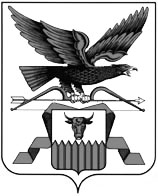 